ПОСТАНОВЛЕНИЕ СОВЕТА МИНИСТРОВ РЕСПУБЛИКИ БЕЛАРУСЬ29 января 2021 г. № 57О Государственной программе «Образование и молодежная политика» на 2021–2025 годыИзменения и дополнения:Постановление Совета Министров Республики Беларусь от 31 декабря 2021 г. № 797 (Национальный правовой Интернет-портал Республики Беларусь, 05.01.2022, 5/49828) <C22100797> - внесены изменения и дополнения, вступившие в силу 1 января 2022 г., за исключением изменений и дополнений, которые вступят в силу 6 января 2022 г.;Постановление Совета Министров Республики Беларусь от 31 декабря 2021 г. № 797 (Национальный правовой Интернет-портал Республики Беларусь, 05.01.2022, 5/49828) <C22100797> - внесены изменения и дополнения, вступившие в силу 1 января 2022 г. и 6 января 2022 г.В целях обеспечения развития системы образования и реализации государственной молодежной политики в Республике Беларусь Совет Министров Республики Беларусь ПОСТАНОВЛЯЕТ:1. Утвердить Государственную программу «Образование и молодежная политика» на 2021–2025 годы (далее – Государственная программа) (прилагается).2. Определить:2.1. ответственным заказчиком Государственной программы Министерство образования;2.2. заказчиками Государственной программы – Министерство образования, Министерство архитектуры и строительства, Министерство здравоохранения, Министерство культуры, Министерство обороны, Министерство природных ресурсов и охраны окружающей среды, Министерство по чрезвычайным ситуациям, Министерство связи и информатизации, Министерство сельского хозяйства и продовольствия, Министерство спорта и туризма, Министерство транспорта и коммуникаций, Министерство труда и социальной защиты, Министерство финансов, Министерство экономики, Министерство энергетики, Государственный комитет по имуществу, Государственный комитет по науке и технологиям, Государственный комитет судебных экспертиз, Государственный пограничный комитет, Государственный таможенный комитет, Комитет государственной безопасности, Белорусский государственный концерн по производству и реализации товаров легкой промышленности, Управление делами Президента Республики Беларусь, Национальную академию наук Беларуси, Высшую аттестационную комиссию Республики Беларусь, Академию управления при Президенте Республики Беларусь, облисполкомы, Минский горисполком, ОАО «АСБ «Беларусбанк».3. Установить, что Министерство образования вправе:вводить для заказчиков и исполнителей мероприятий Государственной программы в случае необходимости ведомственную отчетность в установленном законодательством порядке для оценки эффективности хода выполнения и результатов реализации Государственной программы (далее – ведомственная отчетность);в пределах своей компетенции и в целях реализации Государственной программы запрашивать необходимую информацию у заказчиков Государственной программы.4. Заказчикам Государственной программы представлять в Министерство образования ведомственную отчетность и иную информацию о реализации Государственной программы.5. Возложить персональную ответственность за своевременную и качественную реализацию мероприятий Государственной программы на Министра образования, председателей облисполкомов и Минского горисполкома, а также руководителей государственных органов и иных государственных организаций, являющихся заказчиками Государственной программы.6. Настоящее постановление вступает в силу после его официального опубликования и распространяет свое действие на отношения, возникшие с 1 января 2021 г.ГОСУДАРСТВЕННАЯ ПРОГРАММА
«Образование и молодежная политика» на 2021–2025 годыГЛАВА 1
ОБЩИЕ ПОЛОЖЕНИЯГосударственная программа подготовлена на основании Кодекса Республики Беларусь об образовании, Закона Республики Беларусь от 7 декабря 2009 г. № 65-З «Об основах государственной молодежной политики». Реализация Государственной программы направлена на достижение приоритетов, определенных Программой социально-экономического развития Республики Беларусь на 2021–2025 годы.В Государственной программе определены основные направления деятельности республиканских органов государственного управления и иных государственных организаций, подчиненных Правительству Республики Беларусь, государственных органов, непосредственно подчиненных (подотчетных) Президенту Республики Беларусь, облисполкомов и Минского горисполкома по реализации государственной политики в области образования и молодежной политики.Стабильное финансирование сферы образования, последовательное укрепление ее кадрового потенциала и материальной базы позволили Республике Беларусь реализовать меры, направленные на развитие образовательных услуг и выполнение социальных стандартов в сфере образования, тем самым обеспечить высокую эффективность Государственной программы «Образование и молодежная политика» на 2016–2020 годы, утвержденной постановлением Совета Министров Республики Беларусь от 28 марта 2016 г. № 250.В результате принятых мер в течение четырех последних лет Республика Беларусь стабильно входит в группу 30 наиболее развитых стран мира по показателям в сфере образования согласно Отчету ПРООН о человеческом развитии – 2019. По показателю «Ожидаемая продолжительность обучения» Беларусь имеет значение 15,4 года и занимает 27-е место среди 189 стран, по показателю «Средняя продолжительность обучения» – 12,3 года и 10-е место.Согласно результатам, полученным Всемирным банком в ходе расчета индекса человеческого капитала, Беларусь заняла 36-е место среди 174 стран мира. Индекс человеческого капитала для Беларуси – 70 процентов, при этом у девочек он составляет 73 процента, что существенно выше, чем у мальчиков – 67 процентов. Суммарный показатель индекса человеческого капитала по Беларуси выше, чем в среднем по Европе, Центральной Азии и странам с уровнем дохода выше среднего. Обучение в белорусской школе длится 13,8 года (считая 3 года в детском дошкольном учреждении за начальную школу). Согласно гармонизированным результатам тестов школьники набирают 488 баллов по шкале, где 625 – продвинутый уровень, а 300 – минимальный. При этом показатель для мальчиков – 486, а для девочек – 490.Реализация молодежной политики в 2016–2020 годах позволила обеспечить участие 85 процентов молодых людей в мероприятиях гражданско-патриотической направленности, охватить 80 процентов молодых людей профилактическими акциями и мероприятиями, вовлечь 71,6 тыс. человек в различные виды трудовой деятельности, 70 тыс. – в волонтерское движение, 85 тыс. – в деятельность молодежного самоуправления.Реализация комплекса мероприятий Государственной программы «Образование и молодежная политика» на 2016–2020 годы содействовала формированию у молодежи активной гражданской позиции и патриотизма, позитивного отношения к традиционным семейным ценностям и ответственному родительству, ценностного отношения к здоровью, профилактике негативных явлений в молодежной среде, повышению эффективности работы по профессиональной ориентации и организации занятости молодежи в свободное от учебы (основной работы) время, поддержке предпринимательской инициативы, развитию волонтерского и студотрядовского движения, вовлечению молодых людей в активную общественную деятельность.Проводилась работа по информационной, организационной, финансовой поддержке детских и молодежных общественных объединений. В настоящее время функционирует 418 детских и молодежных общественных объединений, охватывающих более 50 процентов учащейся и 25 процентов работающей молодежи. Обеспечен комплексный подход и тесное взаимодействие учреждений образования с заинтересованными общественными организациями и государственными структурами по формированию в молодежной среде здорового образа жизни.В неблагоприятной эпидемиологической обстановке, вызванной коронавирусом COVID-19, в 2019/2020 учебном году Министерством образования приняты необходимые меры по обеспечению проведения комплекса санитарно-противоэпидемических мероприятий, направленных на предупреждение распространения инфекции COVID-19 в учреждениях образования.Принципиальными преобразованиями к 2025 году в системе образования станут:непрерывное формирование умений, совершенствование современных навыков и компетенций, востребованных рынком труда на протяжении жизни;развитие функциональной грамотности и технического творчества обучающихся.Основным результатом реализации Государственной программы на среднесрочную перспективу будет повышение эффективности устойчивой и общедоступной качественной образовательной среды.В учреждениях высшего образования будет построена инновационная инфраструктура для внедрения и экспорта собственных научно-технических разработок, создана интегрированная образовательная, научно-исследовательская и предпринимательская среда.Особое внимание будет уделено решению учащимися, студентами и преподавателями вопросов инновационной и изобретательской деятельности, развитию у них компетенций и навыков, необходимых для ведения предпринимательской деятельности, реализации стартапов в бизнес-инкубаторах, командного выполнения высокотехнологичных проектов.Принимаемые меры по повышению привлекательности и конкурентоспособности системы образования Республики Беларусь в мировом образовательном пространстве позволят увеличить и диверсифицировать экспорт услуг в области образования.Реализация Государственной программы будет способствовать достижению Республикой Беларусь Целей устойчивого развития на период до 2030 года, содержащихся в резолюции генеральной Ассамблеи Организации Объединенных Наций от 25 сентября 2015 года № 70/1 (далее – Цели устойчивого развития).ГЛАВА 2
ЦЕЛИ, ЗАДАЧИ И СТРУКТУРА ГОСУДАРСТВЕННОЙ ПРОГРАММЫЦелями Государственной программы являются:повышение конкурентоспособности доступного и качественного образования с учетом основных тенденций развития мирового образовательного пространства, отвечающих национальным интересам и потребностям инновационной экономики, принципам устойчивого развития страны;усиление профессионального потенциала молодежи и ее вовлечение в общественно полезную деятельность, поддержка детского творчества.Для оценки достижения целей Государственной программы используются следующие сводные целевые показатели:позиция Республики Беларусь в рейтинге стран по индексу человеческого развития (индексу уровня образования) – не ниже 30-й;доля молодежи, которая учится, работает и приобретает профессиональные навыки, от общей численности населения в возрасте 15–24 лет – не менее 94 процентов.Государственная программа включает 11 подпрограмм.Подпрограмма 1 «Дошкольное образование» (далее, если не указано иное, – подпрограмма 1) направлена на решение задачи по созданию условий для обеспечения доступности и качества дошкольного образования.Подпрограмма 2 «Общее среднее образование» (далее, если не указано иное, – подпрограмма 2) направлена на решение задачи по созданию условий для повышения качества общего среднего образования.Подпрограмма 3 «Специальное образование» (далее, если не указано иное, – подпрограмма 3) направлена на решение задачи по совершенствованию специальных условий в учреждениях специального образования для обеспечения качества и доступности получения образования лицами с особенностями психофизического развития с учетом их образовательных потребностей.Подпрограмма 4 «Профессионально-техническое и среднее специальное образование» (далее, если не указано иное, – подпрограмма 4) направлена на решение задачи по созданию условий для подготовки конкурентоспособных рабочих и специалистов.Подпрограмма 5 «Высшее образование» (далее, если не указано иное, – подпрограмма 5) направлена на решение задачи по созданию условий для повышения качества и конкурентоспособности высшего образования, его совершенствованию в соответствии с текущими и перспективными требованиями национального рынка труда и мировыми тенденциями экономического и научно-технического развития, повышению экспортного потенциала высшего образования.Подпрограмма 6 «Научно-ориентированное образование» (далее, если не указано иное, – подпрограмма 6) направлена на решение задачи по обеспечению устойчивого развития и эффективного функционирования системы научно-ориентированного образования.Подпрограмма 7 «Дополнительное образование взрослых» (далее, если не указано иное, – подпрограмма 7) направлена на решение задачи по совершенствованию содержания дополнительного образования взрослых в соответствии с потребностями экономики.Подпрограмма 8 «Подготовка кадров для ядерной энергетики» (далее, если не указано иное, – подпрограмма 8) направлена на решение задачи по подготовке (переподготовке), повышению квалификации (проведению стажировок) специалистов в области ядерной энергетики.Подпрограмма 9 «Дополнительное образование детей и молодежи, функционирование учреждений, специализирующихся на реализации программ воспитания» (далее, если не указано иное, – подпрограмма 9) направлена на решение следующих задач:обеспечение доступности, качества и эффективности дополнительного образования детей и молодежи, ориентированного на развитие личностных мотиваций, предпочтений и возможностей к занятиям творчеством, трудом, искусством и спортом;обеспечение доступности, качества и эффективности детского отдыха и оздоровления, развитие инфраструктуры и обеспечение инновационного характера развития воспитательно-оздоровительных учреждений образования, НДЦ «Зубренок»;совершенствование работы социально-педагогических учреждений с несовершеннолетними, находящимися в социально опасном положении, признанными нуждающимися в государственной защите, реализация гарантий по социальной защите детей-сирот и детей, оставшихся без попечения родителей;обеспечение исполнения решений, приговоров судов в отношении несовершеннолетних, нуждающихся в особых условиях воспитания;поддержка одаренных учащихся, развитие у них интереса к научной, научно-технической и инновационной деятельности, стремления к личностным научным достижениям в рамках деятельности учреждения образования «Национальный детский технопарк».Подпрограмма 10 «Молодежная политика» (далее, если не указано иное, – подпрограмма 10) направлена на решение следующих задач:создание условий для эффективной самореализации молодежи, формирования у молодежи через систему героико-патриотического и духовно-нравственного воспитания активной гражданской позиции, любви к Родине, гордости за ее прошлое и настоящее, ответственности за судьбу Беларуси;формирование ответственного поведения и ценностного отношения молодежи к собственному здоровью как условию личного благополучия и здоровья будущих поколений.Подпрограмма 11 «Обеспечение функционирования системы образования» (далее, если не указано иное, – подпрограмма 11) направлена на решение задачи по созданию условий для устойчивого функционирования организаций системы Министерства образования.Общий анализ текущего состояния сферы образования по каждой подпрограмме и прогноз дальнейшего развития включены в главы 6–15 Государственной программы.Сведения о сводных целевых показателях, характеризующих достижение целей Государственной программы, целевых показателях, характеризующих выполнение задач подпрограмм, и их значения представлены согласно приложению 1.Сведения о сопоставимости сводных целевых показателей, целевых показателей Государственной программы с индикаторами достижения Целей устойчивого развития представлены согласно приложению 2.Решение задач подпрограмм Государственной программы будет обеспечено путем реализации комплекса мероприятий согласно приложению 3, строительства и (или) реконструкции объектов капитальных вложений согласно приложению 4, закупки товаров согласно приложению 5.Ответственным заказчиком Государственной программы является Министерство образования.Заказчики Государственной программы – Министерство образования, Министерство архитектуры и строительства, Министерство здравоохранения, Министерство культуры, Министерство обороны, Министерство природных ресурсов и охраны окружающей среды, Министерство по чрезвычайным ситуациям, Министерство связи и информатизации, Министерство сельского хозяйства и продовольствия, Министерство спорта и туризма, Министерство транспорта и коммуникаций, Министерство труда и социальной защиты, Министерство финансов, Министерство экономики, Министерство энергетики, Государственный комитет по имуществу, Государственный комитет по науке и технологиям, Государственный комитет судебных экспертиз, Государственный пограничный комитет, Государственный таможенный комитет, Белорусский государственный концерн по производству и реализации товаров легкой промышленности, Управление делами Президента Республики Беларусь, Национальная академия наук Беларуси, Высшая аттестационная комиссия, Академия управления при Президенте Республики Беларусь, облисполкомы, Минский горисполком, ОАО «АСБ Беларусбанк».ГЛАВА 3
ФИНАНСОВОЕ ОБЕСПЕЧЕНИЕ ГОСУДАРСТВЕННОЙ ПРОГРАММЫФинансовое обеспечение реализации Государственной программы согласно приложению 3 составляет 48 668 246 579,41 рубля, в том числе за счет средств республиканского бюджета – 6 954 235 802,18 рубля, из них средства на финансирование капитальных вложений – 840 971 574,1 рубля и государственная финансовая поддержка в виде возмещения расходов (возмещение процентов по кредитам банков) – 10 541 700 рублей; средства местных бюджетов – 37 463 369 803,16 рубля, из них средства на финансирование капитальных вложений – 1 595 853 767,94 рубля; собственные средства организаций (средства от приносящей доходы деятельности) – 3 509 157 712,07 рубля; кредитные ресурсы – 741 483 262 рубля, из них кредиты Банка развития – 21 000 000 рублей, кредиты банков Республики Беларусь – 169 890 000 рублей и кредиты (займы) международных финансовых организаций (средства займов Всемирного банка) – 550 593 262 рубля, из них:2021 год: всего 8 717 445 846,41 рубля, в том числе за счет средств республиканского бюджета – 1 224 805 250,18 рубля, из них средства на финансирование капитальных вложений – 112 912 006,1 рубля и государственная финансовая поддержка в виде возмещения расходов (возмещение процентов по кредитам банков) – 2 601 000 рублей; средства местных бюджетов – 6 682 766 057,16 рубля, из них средства на финансирование капитальных вложений – 299 019 299,94 рубля; собственные средства организаций (средства от приносящей доходы деятельности) – 697 785 798,07 рубля; кредитные ресурсы – 112 088 741 рубль, из них кредиты Банка развития – 1 200 000 рублей, кредиты банков Республики Беларусь – 20 200 000 рублей и кредиты (займы) международных финансовых организаций (средства займов Всемирного банка) – 90 688 741 рубль;2022 год: всего 9 690 054 135 рублей, в том числе за счет средств республиканского бюджета – 1 411 786 592 рубля, из них средства на финансирование капитальных вложений – 243 597 056 рублей и государственная финансовая поддержка в виде возмещения расходов (возмещение процентов по кредитам банков) – 1 009 800 рублей; средства местных бюджетов – 7 440 509 869 рублей, из них средства на финансирование капитальных вложений – 534 351 050 рублей; собственные средства организаций (средства от приносящей доходы деятельности) – 656 849 454 рубля; кредитные ресурсы – 180 908 220 рублей, из них кредиты Банка развития – 3 000 000 рублей, кредиты банков Республики Беларусь – 46 000 000 рублей и кредиты (займы) международных финансовых организаций (средства займов Всемирного банка) – 131 908 220 рублей;2023 год: всего 9 962 033 705 рублей, в том числе за счет средств республиканского бюджета – 1 452 267 909 рублей, из них средства на финансирование капитальных вложений – 230 062 604 рубля и государственная финансовая поддержка в виде возмещения расходов (возмещение процентов по кредитам банков) – 2 310 300 рублей; средства местных бюджетов – 7 551 533 542 рубля, из них средства на финансирование капитальных вложений – 337 580 946 рублей; собственные средства организаций (средства от приносящей доходы деятельности) – 686 434 547 рублей; кредитные ресурсы – 271 797 707 рублей, из них кредиты Банка развития – 12 000 000 рублей, кредиты банков Республики Беларусь – 60 690 000 рублей и кредиты (займы) международных финансовых организаций (средства займов Всемирного банка) – 199 107 707 рублей;2024 год: всего 10 080 432 276 рублей, в том числе за счет средств республиканского бюджета – 1 452 525 710 рублей, из них средства на финансирование капитальных вложений – 175 713 908 рублей и государственная финансовая поддержка в виде возмещения расходов (возмещение процентов по кредитам банков) – 2 310 300 рублей; средства местных бюджетов – 7 753 599 520 рублей, из них средства на финансирование капитальных вложений – 256 697 472 рубля; собственные средства организаций (средства от приносящей доходы деятельности) – 717 729 858 рублей; кредитные ресурсы – 156 577 188 рублей, из них кредиты Банка развития – 4 800 000 рублей, кредиты банков Республики Беларусь – 43 000 000 рублей и кредиты (займы) международных финансовых организаций (средства займов Всемирного банка) – 108 777 188 рублей;2025 год: всего 10 218 280 617 рублей, в том числе за счет средств республиканского бюджета – 1 412 850 341 рубль, из них средства на финансирование капитальных вложений – 78 686 000 рублей и государственная финансовая поддержка в виде возмещения расходов (возмещение процентов по кредитам банков) – 2 310 300 рублей; средства местных бюджетов – 8 034 960 815 рублей, из них средства на финансирование капитальных вложений – 168 205 000 рублей; собственные средства организаций (средства от приносящей доходы деятельности) – 750 358 055 рублей; кредитные ресурсы – 20 111 406 рублей, в том числе кредиты (займы) международных финансовых организаций (средства займов Всемирного банка) – 20 111 406 рублей.Финансовое обеспечение Государственной программы приведено в приложении 6.Финансирование Государственной программы будет ежегодно уточняться в соответствии с законом о республиканском бюджете на очередной финансовый год и решениями местных Советов депутатов.Объемы средств республиканского централизованного инновационного фонда будут ежегодно уточняться в соответствии с законодательством.Объемы средств республиканского, местных бюджетов и иных источников на финансирование капитальных вложений уточняются в порядке, установленном законодательством.ГЛАВА 4
ОСНОВНЫЕ РИСКИ ПРИ ВЫПОЛНЕНИИ ГОСУДАРСТВЕННОЙ ПРОГРАММЫ. МЕХАНИЗМЫ УПРАВЛЕНИЯ РИСКАМИДостижение поставленных в Государственной программе целей, решение задач подпрограмм может быть осложнено различными рисками, что обусловливает необходимость их прогнозирования и своевременного принятия мер по их минимизации.К основным рискам, которые могут возникнуть при реализации Государственной программы, относятся:макроэкономические и финансовые риски (ухудшение внутренней и внешней экономической конъюнктуры, снижение доходов населения, рост инфляции, недостаточный объем финансирования запланированных мероприятий и другие);правовые риски, обусловленные изменением законодательства, продолжительностью процесса формирования нормативной правовой базы, необходимой для эффективной реализации Государственной программы, что может привести к увеличению сроков реализации мероприятий Государственной программы или изменению условий их выполнения;административные риски, связанные с неэффективным управлением реализацией Государственной программы, низкой эффективностью взаимодействия заинтересованных сторон, что может повлечь нарушение планируемых сроков реализации мероприятий, недостижение запланированных результатов;риски, связанные с региональными особенностями, обусловленные различием в финансово-экономических возможностях областей и районов страны, что может привести к различной степени эффективности и результативности реализации Государственной программы;риски, связанные с неблагополучной эпидемиологической ситуацией, в результате которой устанавливаются ограничения по проведению мероприятий, осуществляется частичная либо полная остановка работы учреждений образования.Влияние указанных рисков может привести:к снижению доступности для населения качественных услуг образования;к невозможности осуществления подготовки квалифицированных конкурентоспособных рабочих и специалистов в соответствии с потребностью экономики и социальной сферы;к невозможности интеграции между производством, наукой и системами профессионально-технического, среднего специального и высшего образования;к ослаблению кадрового потенциала учреждений образования;к возникновению проблем в расширении экспорта образовательных услуг за счет привлечения на обучение граждан иностранных государств.В целях минимизации воздействия названных рисков при реализации Государственной программы предусмотрены следующие механизмы управления ими:комплексное решение задач государственной политики в сфере образования и молодежной политики с участием всех основных субъектов образовательной деятельности;обеспечение своевременной разработки (принятия) нормативных правовых актов с привлечением заинтересованных, включение в Государственную программу мероприятий, расходные обязательства по финансированию которых предусмотрены законодательными актами;ежегодное уточнение объемов финансовых средств, предусмотренных на реализацию мероприятий Государственной программы, с учетом изменений макроэкономических показателей, определение приоритетов для первоочередного финансирования;обеспечение инновационного развития сферы образования и молодежной политики, использование современных управленческих, информационных и иных технологий в деятельности учреждений образования;вариативность подходов к реализации отдельных мероприятий Государственной программы;адаптация мероприятий Государственной программы к изменяющимся социально-экономическим условиям;направление внебюджетных (собственных) средств учреждений образования на выполнение мероприятий Государственной программы;организация эффективной системы управления реализацией подпрограмм, повышение межведомственного взаимодействия заказчиков Государственной программы, оперативное реагирование на выявляемые недостатки при осуществлении управления и мониторинга, своевременная корректировка комплексов мероприятий.ГЛАВА 5
МЕТОДИКА ОЦЕНКИ ЭФФЕКТИВНОСТИ РЕАЛИЗАЦИИ ГОСУДАРСТВЕННОЙ ПРОГРАММЫОценка эффективности реализации Государственной программы проводится в целях определения ее вклада в повышение качества и доступности образования, в развитие потенциала молодежи и ее вовлечение в общественно полезную деятельность, а также для обеспечения оперативной информации о ходе и промежуточных результатах выполнения мероприятий Государственной программы.Результаты оценки эффективности используются для корректировки Государственной программы.Оценка эффективности реализации Государственной программы проводится на основе расчета степени достижения плановых значений сводных целевых и целевых показателей с учетом запланированных на реализацию Государственной программы и освоенных объемов финансовых средств.Оценка эффективности реализации Государственной программы осуществляется в восемь этапов.На первом этапе оценивается степень достижения планового значения целевого показателя по формулегде    СДцп – степень достижения планового значения целевого показателя;Пф – значение целевого показателя, фактически достигнутое на конец отчетного периода;Пп – плановое значение целевого показателя.На втором этапе определяется результативность подпрограммы по формулегде    Р – результативность подпрограммы;СДцп – степень достижения планового значения целевого показателя;n – количество целевых показателей.Если значение Р больше 1, то при расчете результативности подпрограммы оно принимается равным 1.На третьем этапе рассчитывается оценка степени выполнения мероприятий как среднее арифметическое значений степени выполнения всех мероприятий (по задачам и подпрограммам) по формулегде    СМ – степень выполнения мероприятий;M – степень реализации мероприятий подпрограммы;m – количество мероприятий в рамках задачи (подпрограммы);n – количество целевых показателей.Если мероприятие направлено на достижение качественного результата (например, приобретение и поставка оборудования, подготовка и выпуск учебных изданий, учебно-программной документации образовательных программ, учебно-методической документации, строительство, реконструкция учреждений дошкольного образования) и является выполненным в течение отчетного периода, то степень выполнения мероприятия составляет 100 процентов и при ее расчете используется значение «1». Если мероприятие является не выполненным в отчетный период, при этом оно выполнено в период подготовки годового отчета о результатах реализации Государственной программы, то степень выполнения мероприятия оценивается в 90 процентов и при ее расчете используется значение «0,9». В иных случаях степень выполнения мероприятия указывается в соответствии с долей выполненных работ к запланированному объему и при расчете степени реализации такого мероприятия используется соответствующий коэффициент (числовое значение указанной степени делится на 100).На четвертом этапе определяется степень решения задач (задачи) подпрограммы по формулегде    СЗ – степень решения задач (задачи) подпрограммы;Р – результативность подпрограммы;СМ – степень выполнения мероприятий.Если значение СЗ больше 1, то при расчете степени решения задач подпрограммы оно принимается равным 1.На пятом этапе рассчитывается степень соответствия фактического объема финансирования подпрограммы плановому объему финансирования в отчетном периоде по формулегде    СФ – степень соответствия фактического объема финансирования подпрограммы плановому объему финансирования в отчетном периоде;Фф – фактический объем финансирования подпрограммы в отчетном периоде;Фп – плановый объем финансирования подпрограммы в отчетном периоде.На шестом этапе оценивается эффективность реализации подпрограммы по формулегде    Эп – эффективность реализации подпрограммы;СЗп – степень решения задач (задачи) подпрограммы;СФп – степень соответствия фактического объема финансирования подпрограммы плановому объему финансирования в отчетном периоде.Эффективность реализации подпрограммы признается:высокой, если значение Эп составляет не менее 0,9;средней, если значение Эп составляет не менее 0,8;удовлетворительной, если значение Эп составляет не менее 0,7;неудовлетворительной – в остальных случаях.Подпрограмма может быть признана высокоэффективной, если:плановые значения каждого целевого показателя, установленного по регионам, выполнены не менее чем на 90 процентов;в полном объеме выполнено не менее 90 процентов мероприятий подпрограммы, запланированных на отчетный период.На седьмом этапе определяется степень достижения целей Государственной программы по формулегде    СЦ – степень достижения целей Государственной программы;СДцп – степень достижения планового значения сводного целевого показателя;m – количество сводных целевых показателей.Если значение СЦ больше 1, то при расчете степени достижения целей Государственной программы оно принимается равным 1.На восьмом этапе осуществляется оценка эффективности реализации Государственной программы по формулегде    Э – эффективность реализации Государственной программы;СЦ – степень достижения целей Государственной программы;Р – результативность подпрограммы;СФ – степень соответствия фактического объема финансирования Государственной программы плановому объему финансирования в отчетном периоде;l – количество подпрограмм.Эффективность реализации Государственной программы признается:высокой, если значение Э составляет не менее 0,9;средней, если значение Э составляет не менее 0,8;удовлетворительной, если значение Э составляет не менее 0,7;неудовлетворительной – в остальных случаях.Государственная программа может быть признана высокоэффективной при условии, если:все сводные целевые показатели программы достигли плановых значений;плановые значения сводных целевых показателей, установленных по регионам, выполнены всеми регионами.В случае, если эффективность хотя бы одной из подпрограмм является неудовлетворительной и (или) более трех подпрограмм – удовлетворительной, Государственная программа не может быть признана высокоэффективной.При проведении оценки эффективности реализации Государственной программы с нарастающим итогом осуществляется анализ выполнения сводных целевых и целевых показателей за ряд лет, в течение которых реализовывалась Государственная программа.Для оценки степени достижения показателей, отражающих результат предпринятых мер за весь анализируемый период, сопоставляются фактическое и плановое значения показателя за последний год анализируемого периода. При оценке степени достижения показателей, характеризующих результативность каждого календарного года, сопоставляются фактическое и плановое значения среднего арифметического значения показателей за весь анализируемый период.При оценке степени соответствия фактического объема финансирования Государственной программы (подпрограммы) запланированному с нарастающим итогом сопоставляются суммарные значения фактического и планового объемов финансирования Государственной программы (подпрограммы) каждого года анализируемого периода соответственно.ГЛАВА 6
ПОДПРОГРАММА 1 «ДОШКОЛЬНОЕ ОБРАЗОВАНИЕ»В республике функционирует 3799 учреждений образования, реализующих образовательную программу дошкольного образования, в том числе 2950 учреждений дошкольного образования (далее – УДО), государственной и частной форм собственности с разным режимом работы (от 2 до 7 часов, 10,5 часа, 12 часов, 24 часа).За последние пять лет более чем на 26 тыс. человек выросла численность детей, посещающих УДО (в 2016 году – 418,1 тыс. человек, в 2019 году – 424,1 тыс. человек).С учетом потребностей родителей и в целях обеспечения доступности дошкольного образования развивается многофункциональная сеть УДО:осуществляется строительство УДО. В 2016–2020 годах введено в эксплуатацию 72 УДО на 14 365 мест, в том числе в 2020 году – 25 УДО на 4810 мест;создаются группы кратковременного пребывания (от 2 до 7 часов) – адаптационные, прогулочные и вечерние группы, группы выходного дня, семейные детские сады, «материнские школы», по подготовке к школе и другие. В 2020/2021 учебном году обучение и воспитание 41 228 воспитанников осуществляется в 5035 таких группах;функционируют учреждения образования частной формы собственности, реализующие образовательную программу дошкольного образования. В 2020 году 356 детей дошкольного возраста посещали 14 таких учреждений образования.За счет этих и иных мер (перепрофилирование помещений и открытие дополнительных помещений в учреждениях образования, вывод первых классов из УДО, реконструкция имеющихся площадей, возобновление функционирования групповых помещений, ранее сдававшихся в аренду или использовавшихся под кабинеты педагогов-психологов, учителей-дефектологов, для оказания платных образовательных услуг и другое) в 2016–2020 годах в УДО создано 40 481 место для детей раннего и дошкольного возраста.Одним из приоритетов системы дошкольного образования остается оптимизация образовательного процесса в УДО.Качество процесса обучения и воспитания в УДО обеспечивают 57,5 тыс. педагогических работников, из них с высшим образованием – 65,1 процента, с образованием по направлению «Педагогика детства» – 55,5 процента.Обновлено содержание дошкольного образования. В 2019 году утверждены образовательный стандарт дошкольного образования (постановление Министерства образования Республики Беларусь от 15 августа 2019 г. № 137) и учебно-программная документация образовательной программы дошкольного образования – учебная программа дошкольного образования (постановление Министерства образования Республики Беларусь от 15 августа 2019 г. № 138) и типовой учебный план дошкольного образования (постановление Министерства образования Республики Беларусь от 15 августа 2019 г. № 139).На основе результатов фундаментальных и прикладных научных исследований осуществляется научно-методическое обеспечение дошкольного образования. Ежегодно для УДО выпускаются учебные издания, официально утвержденные либо допущенные в качестве соответствующего вида учебного издания Министерством образования, научно-методическим учреждением «Национальный институт образования».Для укрепления и обновления материально-технической базы осуществляются оснащение УДО средствами обучения, необходимыми для реализации образовательной программы дошкольного образования, приобретение компьютерной техники, закупка программных продуктов, внедрение автоматизированной системы по учету и контролю за качеством питания, предоставляемого воспитанникам УДО, приобретение оборудования, в том числе технологического, и другое.Благодаря принятым мерам оснащенность УДО средствами обучения в 2020 году увеличилась до 86,4 процента.Вместе с тем в настоящее время на уровне дошкольного образования остается нерешенным ряд проблем:нуждаются в определении в УДО по месту жительства (не предоставлено место при первом обращении в местные исполнительные и распорядительные органы) около 6,3 тыс. детей дошкольного возраста, в том числе в Брестской области – 1,3 тыс. детей, в Минской области – около 5 тыс. детей;более чем на 40 процентов превышена наполняемость в 218 УДО (5,7 процента от общего количества);существует необходимость дальнейшей модернизации и обновления материально-технической базы УДО. Только в 569 УДО (14,9 процента) имеются бассейны, менее половины УДО (47,9 процента) оснащены системами видеонаблюдения, на все УДО республики приходится 146 компьютерных классов и 245 интерактивных досок.Дальнейшее развитие системы дошкольного образования будет осуществляться в рамках реализации подпрограммы 1.Ключевыми направлениями системы дошкольного образования, которые позволят решить предусмотренную подпрограммой 1 задачу, являются:развитие гибкой, конкурентоспособной, многофункциональной сети УДО, отвечающей разнообразным запросам законных представителей детей раннего и дошкольного возраста разных социальных групп и слоев населения;обновление материально-технической базы УДО, в том числе оборудования, средств обучения, необходимых для реализации образовательной программы дошкольного образования;повышение профессиональной компетентности педагогических работников.Заказчики подпрограммы 1 – Министерство образования, Национальная академия наук Беларуси, облисполкомы, Минский горисполком.Ожидаемыми результатами реализации подпрограммы 1 в 2021–2025 годах станут:повышение качества дошкольного образования;сохранение доли детей от 1 года до 6 лет, получающих дошкольное образование, на уровне не менее 85 процентов.ГЛАВА 7
ПОДПРОГРАММА 2 «ОБЩЕЕ СРЕДНЕЕ ОБРАЗОВАНИЕ»В 2020/2021 учебном году в республике функционирует 3009 учреждений общего среднего образования (без учета учреждений специального образования), в том числе 16 – в системе иных министерств, 20 частных учреждений. В учреждениях общего среднего образования (далее – УОСО) обучаются 1057,98 тыс. учащихся, в том числе в УОСО Министерства образования – 1051,81 тыс. учащихся, УОСО иных министерств – 4 тыс. учащихся, частных УОСО – 2,2 тыс. учащихся.Образовательный процесс в УОСО обеспечивают 111,4 тыс. педагогических работников. Доля учителей УОСО, имеющих первую и высшую квалификационные категории, составляет 73,7 процента, квалификационную категорию «учитель-методист» – 0,3 процента.Созданы равные возможности для изучения на повышенном уровне отдельных учебных предметов начиная с VIII класса учащимися всех видов УОСО.В X–XI классах введено профильное обучение, которое имеет профессиональную направленность. Функционируют классы педагогической, аграрной, спортивно-педагогической, военно-патриотической направленности. Разработан механизм проведения конкурсного приема в профильные классы.Сохранена возможность функционирования базовых классов на III ступени общего среднего образования, для учащихся которых организована профессиональная подготовка в рамках трудового обучения более чем по 100 профессиям.Начиная с 2015/2016 учебного года осуществляется обновление содержания общего среднего образования. В 2019/2020 учебном году завершен переход на обновленное содержание образования на II ступени общего среднего образования. Переход на новые программы полностью завершится в 2021/2022 учебном году.В соответствии с новыми учебными программами на конкурсной основе разработаны и изданы учебные пособия, отличительными особенностями которых являются доступное изложение учебного материала, практикоориентированность, использование разных форм предъявления информации (текст, таблицы, схемы и другое), заданий и упражнений с белорусским контекстом, современный дизайн, наличие ссылок на другие компоненты учебно-методического комплекса по учебному предмету. Электронные версии учебных пособий размещены в свободном доступе на национальном образовательном портале. Все учебники издаются на двух государственных языках Республики Беларусь.Для укрепления и обновления материально-технической базы УОСО осуществлена централизованная поставка учебного оборудования и средств обучения для кабинетов физики, химии, биологии, а также интерактивных сенсорных систем (панелей). Всего в 2016–2020 годах поставлены учебное оборудование в 31 кабинет физики, 611 – химии, 210 – биологии, 2902 интерактивные сенсорные системы (мультиборды).Проведена работа по оснащению УОСО спортивным инвентарем и оборудованием. Актуализированы перечень и нормы обеспечения спортивным инвентарем и оборудованием для организации физического воспитания обучающихся. В перечень спортивного инвентаря включены тренажеры, которые могут использоваться во время учебных занятий по учебному предмету «Физическая культура и здоровье», что позволяет приобретать их за счет средств республиканского и местных бюджетов (постановление Министерства образования Республики Беларусь от 14 июля 2014 г. № 105).Средний республиканский показатель обеспеченности спортивным инвентарем и оборудованием в УОСО на 30 декабря 2020 г. составил 94,6 процента.В 2018 году Республика Беларусь впервые приняла участие в международном исследовании PISA, по результатам которого заняла место в первой половине общемирового рейтинга среди 79 стран: по читательской грамотности – 36-е место, по математической грамотности – 38-е, по естественнонаучной грамотности – 37-е место.Вместе с тем на уровне общего среднего образования сохраняются определенные проблемы. Так, одним из показателей качества образования, изучаемых при проведении исследования PISA, является функциональная грамотность учащихся. Учащиеся, получившие обязательное базовое образование, должны обладать знаниями и умениями, необходимыми для успешной социализации в обществе. Исследования показывают, что необходимо уделить дополнительное внимание развитию у учащихся компетенций, составляющих функциональную грамотность.Развитие системы общего среднего образования в 2021–2025 годах будет осуществляться в рамках реализации подпрограммы 2.Ключевыми направлениями развития системы общего среднего образования, которые позволят решить задачу, предусмотренную подпрограммой 2, станут:повышение квалификационного уровня учителей;использование в образовательном процессе современных средств обучения и учебного оборудования, информационно-коммуникационных технологий;ежегодное проведение мониторинга качества общего среднего образования;совершенствование национальной системы оценки качества общего среднего образования;формирование функциональной грамотности и готовности выпускников к профессиональному самоопределению.Заказчики подпрограммы 2 – Министерство образования, Министерство культуры, Министерство спорта и туризма, Министерство обороны, Министерство по чрезвычайным ситуациям, Государственный комитет по имуществу, облисполкомы, Минский горисполком.Ожидаемым результатом реализации подпрограммы 2 станет повышение качества общего среднего образования. Показатели достижения результата:создание эффективной среды обучения;доля УОСО, в которые будут поставлены современные средства обучения и учебное оборудование для учебных кабинетов, – 80 процентов;увеличение количества обучающихся в профильных классах технико-технологической направленности до 50 процентов;100-процентный охват учащихся базовых X–XI классов профессиональной подготовкой (за исключением освобожденных от профессиональной подготовки по медицинским показаниям).ГЛАВА 8
ПОДПРОГРАММА 3 «СПЕЦИАЛЬНОЕ ОБРАЗОВАНИЕ»В республике реализуется социально ориентированная государственная политика в сфере образования лиц с особенностями психофизического развития (далее – ОПФР), в том числе инвалидов. Возможность получения специального образования обеспечивается всем детям, независимо от вида и степени выраженности имеющихся нарушений. Специальное образование направлено на подготовку лиц с ОПФР к трудовой деятельности, семейной жизни, их социализацию и интеграцию в общество, что не только повышает качество их жизни, но и содействует достижению социальной справедливости и социальной стабильности в обществе.Наблюдается тенденция к ежегодному увеличению количества детей с ОПФР, состоящих на учете в республиканском банке данных. На 15 сентября 2020 г. нуждались в получении специального образования, коррекционно-педагогической помощи 170,5 тыс. человек, в том числе 14,2 тыс. лиц с инвалидностью (в 2019 году – 166,2 тыс., в 2018 году – 161,7 тыс.). Доля детей с ОПФР, охваченных специальным образованием и коррекционно-педагогической помощью, возросла с 99,6 процента в 2015/2016 учебном году до 99,9 процента в 2019/2020 учебном году.В настоящее время функционирует 236 учреждений специального образования:141 центр коррекционно-развивающего обучения и реабилитации;47 специальных дошкольных учреждений;24 специальные общеобразовательные школы (специальные общеобразовательные школы-интернаты);24 вспомогательные школы (вспомогательные школы-интернаты).Целенаправленная работа по деинституционализации детей с ОПФР существенно изменила сеть специальных школ и школ-интернатов. За последние 20 лет количество специальных школ и школ-интернатов сократилось на 49,5 процента (в 2000 году – 95, в 2020 году – 48).Вместе с тем в учреждениях специального образования концентрируются материальные, методические и иные ресурсы для работы с лицами с ОПФР, что в контексте реализации инклюзивных подходов в образовании позволяет рассматривать их в качестве ресурсных центров инклюзивного образования.Для максимального сокращения разрыва между моментом определения первичного нарушения и началом целенаправленного обучения и воспитания ребенка с ОПФР в возрасте до 3 лет создана система ранней комплексной помощи, которая оказывается при тесном взаимодействии центров коррекционно-развивающего обучения и реабилитации с организациями здравоохранения.В 2019 году раннюю комплексную помощь получали 1507 детей в 138 кабинетах ранней комплексной помощи на базе центров коррекционно-развивающего обучения и реабилитации. Охват детей ранней комплексной помощью составил 99,6 процента (в 2017 и 2018 годах – 99,2 процента).В республике широко развита сеть учреждений образования, реализующих интегрированное обучение и воспитание, которое рассматривается как этап, предваряющий инклюзивное образование и способствующий его успешному осуществлению. В УДО функционируют 1769 специальных групп и 1515 групп интегрированного обучения и воспитания, в УОСО – 165 специальных классов и 4951 класс интегрированного обучения и воспитания.Повышение доступности и качества образования для лиц с ОПФР осуществляется путем создания специальных условий, в том числе разработки научно-методического обеспечения специального образования, использования специальных средств обучения, технических средств социальной реабилитации, информационно-коммуникационных технологий, а также создания адаптивной образовательной среды.В 2016–2020 годах обновлено содержание учебно-методического обеспечения специального образования: выпущено 224 наименования учебных и учебно-методических пособий, в том числе 64 учебных пособия рельефно-точечным шрифтом по системе Брайля.В 2019/2020 учебном году для более чем 1,5 тыс. детей-инвалидов организован подвоз в учреждения образования с использованием 90 единиц специально оборудованного транспорта. При организации образовательного процесса для детей с аутистическими нарушениями, нарушениями функций опорно-двигательного аппарата, незрячих обучающихся обеспечивается при необходимости их персональное сопровождение в индивидуальной и групповой форме. Персональное сопровождение организовано для 1,1 тыс. обучающихся. Введено 743,29 ставки воспитателей дошкольного образования, воспитателей и помощников воспитателей.В 2020 году безбарьерная среда в системе образования создана на 3405 объектах УДО, УОСО, учреждений специального, профессионально-технического образования, что составило в среднем 69,1 процента от общего количества перечисленных типов учреждений образования.Вместе с тем в системе специального образования остается ряд проблемных вопросов, решение которых должно проводиться по следующим направлениям:активизация работы по созданию специальных условий для получения образования лицами с ОПФР в учреждениях специального образования, в том числе приобретению и обновлению специального оборудования для лиц с нарушениями слуха и зрения, специально оборудованного транспорта для организации подвоза лиц с инвалидностью, спортивного инвентаря и оборудования;совершенствование ресурсного обеспечения учебных кабинетов физики, химии, биологии, информатики, трудового обучения в специальных общеобразовательных и вспомогательных школах (вспомогательных школах-интернатах), кабинетов ранней комплексной помощи и психолого-медико-педагогических комиссий в центрах коррекционно-развивающего обучения и реабилитации.На развитие системы специального образования в 2021–2025 годах направлена реализация подпрограммы 3.Ключевыми направлениями развития системы специального образования, которые позволят решить предусмотренную подпрограммой 3 задачу, станут:обеспечение функционирования учреждений специального образования;приобретение и обновление специального оборудования, специализированных средств обучения, спортивного инвентаря и оборудования, программного обеспечения, специально оборудованного транспорта для лиц с ОПФР;приобретение средств обучения и учебного оборудования для учебных кабинетов информатики, физики, химии, биологии, трудового обучения специальных общеобразовательных школ (специальных общеобразовательных школ-интернатов) и вспомогательных школ (вспомогательных школ-интернатов);совершенствование ресурсного обеспечения кабинетов психолого-медико-педагогических комиссий, ранней комплексной помощи в центрах коррекционно-развивающего обучения и реабилитации;развитие сети ресурсных центров в учреждениях специального образования.Заказчики подпрограммы 3 – облисполкомы, Минский горисполком.Ожидаемые результаты реализации подпрограммы 3:ресурсное обеспечение учреждений специального образования;увеличение доли учреждений специального образования, в которые приобретено специальное оборудование, специализированные средства обучения, спортивный инвентарь и оборудование для получения образования лицами с ОПФР с учетом их образовательных потребностей.ГЛАВА 9
ПОДПРОГРАММА 4 «ПРОФЕССИОНАЛЬНО-ТЕХНИЧЕСКОЕ И СРЕДНЕЕ СПЕЦИАЛЬНОЕ ОБРАЗОВАНИЕ»В системе профессионально-технического и среднего специального образования в 2016–2020 годах решались задачи по повышению качества подготовки квалифицированных рабочих, служащих и специалистов с профессионально-техническим и средним специальным образованием, по приведению объемов и структуры подготовки рабочих, служащих и специалистов в учреждениях профессионально-технического образования (далее – УПТО) и учреждениях среднего специального образования (далее – УССО) в соответствие с потребностями экономики, развитием ее высокотехнологичных отраслей, оптимизации сети учреждений образования.В ходе оптимизации региональной сети учебных заведений количество УПТО за последние 5 лет сократилось на 30 единиц (в 2016 году – 206, в 2020 году – 176), а количество УССО – на 8 единиц (в 2016 году – 219, в 2020 году – 211), что позволило значительно сэкономить бюджетные средства.Для наукоемких, высокотехнологичных производств подготовлено 63,4 тыс. рабочих с повышенным уровнем квалификации (4-й разряд и выше), в том числе в 2019 году – 16,2 тыс., что составило 58 процентов от общего выпуска. Увеличено количество обеспеченных первым рабочим местом выпускников учреждений образования из числа подлежащих распределению (направлению на работу). В 2020 году из числа подлежавших распределению (направлению на работу) место работы получили 99,4 процента выпускников УССО (в 2016 году – 95,6 процента), 99,8 процента выпускников УПТО (в 2016 году – 97 процентов).В республике созданы условия для тесного сотрудничества заказчиков кадров с системой профессионального образования. Представители системы образования входят в состав 14 секторальных советов, участвуют в разработке секторальных рамок квалификаций, профессиональных стандартов. При Министерстве образования создан Секторальный совет квалификаций в системе образования.Одним из эффективных инструментов развития системы подготовки кадров стало проведение республиканских конкурсов, участие в международных конкурсах по стандартам «WorldSkills».В рамках повышения качества подготовки кадров и совершенствования научно-методического обеспечения образовательных программ обновлены образовательные стандарты по 42 специальностям профессионально-технического образования и 146 специальностям среднего специального образования, осуществлен выпуск 340 наименований учебных изданий (учебников, учебных пособий, пособий, учебно-методических пособий).На базе УПТО и УССО функционирует 49 ресурсных центров по 9 секциям видов экономической деятельности.Для улучшения условий обучения и проживания учащихся проведен ремонт и модернизированы здания и сооружения УПТО и УССО.Значительно укрепилась материально-техническая база УПТО и УССО: приобретались учебно-производственное оборудование, компьютерные классы, техника, иное оборудование. Вместе с тем в системе профессионально-технического и среднего специального образования сохраняются отдельные проблемы, связанные с недостаточным обеспечением доступа обучающихся к высокотехнологичному оборудованию ввиду недостаточной оснащенности материально-технической базы УПТО и УССО.Развитие системы профессионально-технического и среднего специального образования в 2021–2025 годах будет осуществляться в рамках реализации подпрограммы 4.Предусмотренная подпрограммой 4 задача будет решаться по следующим ключевым направлениям деятельности:укрепление материально-технической базы УПТО и УССО, диверсификация и обновление содержания образовательных программ в соответствии с потребностями экономики;обеспечение широкого использования информационно-коммуникационных технологий в образовательном процессе.Заказчики подпрограммы 4 – Министерство образования, Министерство культуры, Министерство спорта и туризма, Министерство связи и информатизации, Министерство сельского хозяйства и продовольствия, Министерство транспорта и коммуникаций, Министерство энергетики, Белорусский государственный концерн по производству и реализации товаров легкой промышленности, облисполкомы, Минский горисполком.Ожидаемыми результатами реализации подпрограммы 4 станут:повышение качества подготовки кадров с профессионально-техническим и средним специальным образованием;обновление содержания образовательных программ;оснащение УПТО и УССО в соответствии с тенденциями развития техники и технологий.ГЛАВА 10
ПОДПРОГРАММА 5 «ВЫСШЕЕ ОБРАЗОВАНИЕ»Учреждения высшего образования (далее – УВО) обеспечивают подготовку по специальностям для всех видов экономической деятельности в соответствии с заявленной потребностью нанимателей. В соответствии с мировыми тенденциями создана двухступенчатая система высшего образования.В республике функционируют 42 государственных УВО, из них 32 университета, 9 академий, 1 институт. Государственные УВО находятся в подчинении 12 министерств и ведомств. Подготовку специалистов с высшим образованием также осуществляют 8 УВО частной формы собственности.УВО готовят специалистов по 15 профилям образования, включающим 384 специальности, 311 направлений специальностей и свыше 1000 специализаций высшего образования I ступени, а также 161 специальность магистратуры.В 2016–2020 годах подготовлено 332,6 тыс. специалистов с высшим образованием и 32,2 тыс. магистров, из них за счет средств республиканского бюджета – 134,2 тыс. специалистов с высшим образованием и 15,1 тыс. магистров.Востребованность выпускников УВО определяется показателями их распределения и трудоустройства, которые в последние годы остаются стабильно высокими (в 2018 и 2019 годах место работы получили 99,9 процента выпускников, подлежавших распределению (направлению на работу).Система специальностей и квалификаций высшего образования, которая представлена в Общегосударственном классификаторе Республики Беларусь ОКРБ 011-2009 «Специальности и квалификации», утвержденном постановлением Министерства образования Республики Беларусь от 2 июня 2009 г. № 36 (далее – ОКРБ 011-2009), приводится в соответствие с общегосударственным классификатором Республики Беларусь ОКРБ 005-2011 «Виды экономической деятельности», утвержденным постановлением Государственного комитета по стандартизации Республики Беларусь от 5 декабря 2011 г. № 85, и Международной стандартной классификацией образования. Осуществляется аннулирование невостребованных экономикой специальностей, введение новых и укрупнение действующих специальностей (направлений специальностей, специализаций).Ведется постоянная работа по усилению практико-ориентированности подготовки специалистов с высшим образованием, совместно с организациями – заказчиками кадров совершенствуется содержание образования, обновляется учебно-программная документация. Образовательные стандарты разрабатываются на основе компетентностного подхода, преемственности содержания образования на различных уровнях (ступенях) основного образования, модульного принципа проектирования содержания образовательных программ. За 2016–2020 годы обновлены более 50 процентов образовательных стандартов.В 2019 году система высшего образования перешла на новую модель магистратуры – научно-ориентированную магистерскую подготовку по укрупненным специальностям (161 специальность). В целях обеспечения соответствия магистерской подготовки современным требованиям проведен пересмотр сроков и содержания подготовки в соответствии с потребностями заинтересованных организаций научно-инновационной сферы и системы образования, образовательные стандарты магистратуры пересмотрены на основе макета образовательного стандарта высшего образования II ступени (магистратуры). В типовые учебные планы включены новые дисциплины, увеличена аудиторная нагрузка.В организациях экономики и социальной сферы функционирует 1122 филиала кафедр УВО, из них в 2016–2020 годах открыто 345 кафедр.Для решения перспективных задач экономики в 11 УВО реализуется проект по созданию интегрированной образовательной, научно-исследовательской и предпринимательской среды «Университет 3.0», который направлен на развитие компетенций и навыков, необходимых для ведения инновационной, изобретательской и предпринимательской деятельности, создание инновационной инфраструктуры для коммерциализации результатов интеллектуальной деятельности.В 2020/2021 учебном году списочная численность профессорско-преподавательского состава УВО составила 19 671 человек, из которых имели ученую степень доктора наук 1223 человека (6,2 процента), кандидата наук – 7995 человек (40,6 процента), ученое звание профессора – 1016 человек (5,2 процента), доцента – 6978 человек (35,5 процента). Квалификация профессорско-преподавательского состава постоянно повышается.Модернизация современной системы высшего образования осуществляется с ориентацией на потребности инновационного развития экономики и социальной сферы, а также с учетом принятой в 2018 году стратегии совершенствования Национальной системы квалификаций Республики Беларусь, утвержденной постановлением Совета Министров Республики Беларусь от 24 октября 2018 г. № 764.В целях повышения эффективности взаимодействия между системой высшего образования и рынком труда разработана Национальная рамка квалификаций высшего образования Республики Беларусь.Результативность проведенной работы по имплементации инструментов Европейского пространства высшего образования в национальную систему высшего образования позволила Республике Беларусь самостоятельно определять механизмы реализации принципов Болонского процесса, а также снять с повестки дня Наблюдательной группы по Болонскому процессу вопрос о внедрении инструментов Европейского пространства высшего образования в Республике Беларусь.Отдельный блок задач системы образования, в частности высшего образования, – реализация политики по развитию экспорта образовательных услуг. Численность иностранных обучающихся в УВО страны к началу 2019/2020 учебного года выросла на 2,8 процента по сравнению с 2015/2016 учебным годом.Укреплению доверия иностранных граждан способствует повышение позиций белорусских УВО в международных рейтингах, например в «Webometricsnking of World Universities» и «International Colleges and Universities Rankings». Традиционно самые высокие позиции занимает Белорусский государственный университет, а также учреждения образования «Гродненский государственный университет имени Янки Купалы», «Белорусский государственный университет информатики и радиоэлектроники».В 2016–2020 годах темп роста экспорта услуг в области высшего образования составил 115,1 процента (прогноз).Однако имеется ряд факторов, сдерживающих рост экспорта услуг в области высшего образования. Среди них: отсутствие у УВО финансовых возможностей для проведения более качественной и агрессивной рекламной кампании, участия в международных образовательных рейтингах, стимулирования ученых к публикационной деятельности; недостаточная материально-техническая база, особенно в части обеспечения благоприятных бытовых условий при размещении значительного количества иностранных обучающихся в общежитиях УВО; нехватка профессорско-преподавательского состава, подготовленного для работы с иностранными гражданами, в том числе для преподавания на иностранных языках.В 2021–2025 годах система высшего образования будет развиваться в рамках подпрограммы 5.Ключевыми направлениями деятельности, которые позволят решить задачи, предусмотренные подпрограммой 5, станут:системное обновление в соответствии с современными требованиями материально-технического оснащения образовательного процесса, в том числе для использования сетевых и дистанционных образовательных технологий;обновление содержания образовательных программ высшего образования с учетом мирового опыта, достижение баланса фундаментальности и практической направленности образовательных программ;интеграция УВО с организациями – заказчиками кадров научными организациями и бизнес-сообществом в рамках реализации проекта «Университет 3.0»;привлечение иностранных граждан на обучение в белорусские учреждения образования.Заказчики подпрограммы 5 – Министерство образования, Министерство здравоохранения, Министерство культуры, Министерство обороны, Министерство по чрезвычайным ситуациям, Министерство связи и информатизации, Министерство сельского хозяйства и продовольствия, Министерство спорта и туризма, Министерство транспорта и коммуникаций, Государственный пограничный комитет, Государственный комитет по имуществу, Минский горисполком, Академия управления при Президенте Республики Беларусь, Национальная академия наук Беларуси, ОАО «АСБ Беларусбанк».Ожидаемыми результатами реализации подпрограммы 5 станут:соответствие содержания высшего образования актуальным и перспективным требованиям национального рынка труда;современная цифровая среда обучения и преподавания;формирование у обучающихся необходимых профессиональных компетенций;развитие инновационного потенциала УВО;повышение привлекательности и конкурентоспособности системы высшего образования Республики Беларусь в мировом образовательном пространстве и, как следствие, увеличение экспорта образовательных услуг.В целях развития экспорта услуг в области высшего образования Министерством образования будет продолжена последовательная работа по следующим ключевым направлениям:развитие нормативной правовой базы международного сотрудничества;продвижение бренда «Образование в Беларуси» на международном образовательном рынке через сеть белорусских дипломатических представительств, белорусских центров образования, науки и культуры за рубежом и других субъектов международной деятельности, действующих на территории иностранных государств;совершенствование механизма взаимодействия с иностранными выпускниками белорусских учреждений образования;расширение практики представления белорусского высшего образования на международных образовательных выставочных площадках;создание совместных образовательных структур на территории зарубежных стран и реализация совместных образовательных программ с иностранными учреждениями образования;совершенствование сайта studyinby.com.Будут приняты меры, обеспечивающие развитие инфраструктуры УВО, расширение практики преподавания на иностранных языках и в дистанционной форме, формирование новых предложений и форм услуг в области высшего образования, конкурентоспособных и востребованных на рынке образования.Принимаемые меры по повышению привлекательности и конкурентоспособности системы высшего образования Республики Беларусь в мировом образовательном пространстве также позволят увеличить экспорт услуг в области высшего образования на 5 процентов к 2025 году.При этом наращивание объемов экспорта услуг в области высшего образования связано с необходимостью сохранения высоких стандартов качества образования, поскольку снижение качества оказываемых услуг нивелирует ценность выдаваемых дипломов и нанесет непоправимый урон репутации белорусской системы образования.При неблагоприятных условиях социально-экономического развития, возникновении форс-мажорных ситуаций как в Республике Беларусь, так и за рубежом (погодных катаклизмов, пандемий, военных действий) возможны следующие риски:ужесточение конкурентной борьбы ведущих стран мира за рынки образовательных услуг;возникновение проблем в развитии системы поддержки экспорта услуг в области высшего образования;удорожание жизни в Беларуси, снижающее ее экономическую привлекательность как места обучения;сокращение количества платежеспособных иностранных граждан;увеличение миграционных рисков при работе по привлечению на обучение иностранных граждан из неблагонадежных стран.При этом опыт работы белорусских УВО по наращиванию экспорта услуг в области высшего образования показал, что рост числа иностранных студентов может привести к нарастанию социальной напряженности, возникновению конфликтов на почве межнациональной розни, расовой и религиозной вражды среди и в отношении иностранных студентов, совершению ими правонарушений и преступлений, снижению качества высшего образования.ГЛАВА 11
ПОДПРОГРАММА 6 «НАУЧНО-ОРИЕНТИРОВАННОЕ ОБРАЗОВАНИЕ»В последние годы в республике обеспечено стабильное развитие системы послевузовского образования:удельный вес приема в аспирантуру (адъюнктуру) по приоритетным специальностям научных работников высшей квалификации, необходимым для развития высокотехнологичных производств, относящихся к V и VI технологическим укладам экономики (далее – приоритетные специальности), увеличился с 15,4 процента в 2016 году до 47,8 процента в 2019 году;удельный вес приема в аспирантуру (адъюнктуру) для предприятий и организаций реального сектора экономики увеличился с 1,6 процента в 2016 году до 2,3 процента в 2019 году;удельный вес выпуска с защитой диссертации в пределах установленного срока обучения из аспирантуры (адъюнктуры) увеличился с 6,7 процента в 2016 году до 9,8 процента в 2019 году, из докторантуры – с 7,5 до 14,1 процента соответственно.В 2019 году подготовку научных работников высшей квалификации в аспирантуре осуществляли 122 организации (в 2016 году – 119), в докторантуре – 70 организаций (в 2016 году – 63).На начало 2020 года в аспирантуре (адъюнктуре) обучалось 5332 человека, из них за счет средств республиканского бюджета – 4162, в докторантуре – 616 человек, из них за счет средств республиканского бюджета – 592.В целом по стране в 2016–2019 годах общее количество обучающихся в аспирантуре (адъюнктуре) увеличилось на 4,7 процента, в докторантуре – на 42,3 процента.В послевузовском образовании особое внимание уделялось подготовке научных работников высшей квалификации по приоритетным специальностям. На начало 2020 года доля обучающихся за счет средств республиканского бюджета в аспирантуре (адъюнктуре) по приоритетным специальностям составила 45,8 процента от общей численности обучающихся, в докторантуре – 43,9 процента.Отраслевая подготовка в аспирантуре (адъюнктуре) существенно не изменилась: на общественные и гуманитарные науки приходится 45,8 процента от общего числа обучающихся. В докторантуре также преобладают общественные и гуманитарные науки – 47,4 процента (в 2016 году – 40,9 процента).Для выполнения задачи по обеспечению тесного взаимодействия науки и образования с производственными предприятиями в 2019 году в аспирантуру для предприятий и организаций реального сектора экономики принято 30 человек (в 2016 году – 22).В целях укрепления научно-производственных связей учреждений послевузовского образования с производственными предприятиями в республике созданы и функционируют 74 отраслевые лаборатории.Вместе с тем, несмотря на определенные успехи в решении задач по подготовке научных работников высшей квалификации, требуется продолжение работы по обеспечению высококвалифицированными кадрами инновационных и высокотехнологичных секторов экономики, поскольку по ряду важнейших приоритетных направлений, обеспечивающих развитие высокотехнологичных производств, относящихся к V и VI технологическим укладам экономики, подготовка до настоящего времени не осуществляется.Дальнейшее развитие системы научно-ориентированного образования будет осуществляться в рамках реализации подпрограммы 6.Ключевыми направлениями системы научно-ориентированного образования, которые позволят решить предусмотренную подпрограммой 6 задачу, определены:обеспечение системы подготовки и аттестации научных работников высшей квалификации;функционирование системы мониторинга подготовки научных работников высшей квалификации.Заказчики подпрограммы 6 – Министерство образования, Министерство здравоохранения, Министерство культуры, Министерство связи и информатизации, Министерство сельского хозяйства и продовольствия, Министерство транспорта и коммуникаций, Министерство архитектуры и строительства, Министерство экономики, Министерство природных ресурсов и охраны окружающей среды, Министерство спорта и туризма, Министерство обороны, Министерство по чрезвычайным ситуациям, Государственный комитет судебных экспертиз, Государственный комитет по науке и технологиям, Управление делами Президента Республики Беларусь, Национальная академия наук Беларуси, Высшая аттестационная комиссия.Ожидаемые результаты реализации подпрограммы 6:увеличение доли выпускников аспирантуры и докторантуры, защитивших диссертации в пределах установленного срока обучения, в общей численности выпуска;информационно-аналитическое обеспечение планирования подготовки научных работников высшей квалификации, оценка состояния подготовки научных работников высшей квалификации на всех уровнях посредством автоматизированного сбора, учета, обработки и анализа данных.ГЛАВА 12
ПОДПРОГРАММА 7 «ДОПОЛНИТЕЛЬНОЕ ОБРАЗОВАНИЕ ВЗРОСЛЫХ»В 2016–2020 годах получила дальнейшее развитие система дополнительного образования взрослых, созданы предпосылки для реализации принципа обучения на протяжении всей жизни.Был осуществлен пересмотр всех образовательных стандартов. Совершенствование содержания ряда специальностей было инициировано организациями – заказчиками кадров, учреждениями образования.В 2020 году образовательные программы дополнительного образования взрослых реализовывали около 400 учреждений дополнительного образования взрослых и организаций различной ведомственной подчиненности и форм собственности. Переподготовка осуществляется по 385 специальностям переподготовки.Ежегодно профессиональное обучение, повышение квалификации, стажировку и переподготовку проходят более 350 тыс. работников. Осуществляется обучение граждан из числа высвобождающегося, безработного и незанятого населения по направлениям служб занятости.Министерством образования осуществляется организационно-методическое и нормативное руководство системой повышения квалификации, стажировки, переподготовки, профессиональной подготовки кадров.В 2020 году по причине сложившейся эпидемиологической обстановки, вызванной коронавирусом COVID-19, активизировалась работа по реализации образовательной программы повышения квалификации руководящих работников и специалистов в дистанционной форме обучения. Доля учреждений, которые активно внедряют данную форму обучения, составила 20 процентов от общего количества учреждений, реализующих образовательную программу дополнительного образования взрослых.В системе дополнительного образования взрослых сохраняются проблемы, которые будут решены посредством:обновления содержания образования;привлечения преподавателей, имеющих ученые степени и ученые звания, прошедших переподготовку по специальности 1-08 01 79 «Образование взрослых», а также вовлечения в учебный процесс специалистов-практиков;активного использования дистанционной формы обучения и разработки нормативного обеспечения ее реализации.Система дополнительного образования взрослых в 2021–2025 годах будет развиваться в рамках реализации подпрограммы 7.Ключевыми направлениями системы дополнительного образования взрослых, которые позволят решить задачу, предусмотренную подпрограммой 7, станут:обновление содержания образовательных программ дополнительного образования взрослых, создание перспективной образовательной среды;реализация образовательной программы повышения квалификации руководящих работников и специалистов в дистанционной форме;создание условий для повышения уровня профессиональной компетентности управленческих кадров субъектов хозяйствования национальной экономики, развития системы бизнес-образования;укрепление материально-технической базы учреждений образования, обеспечение широкого использования информационно-коммуникационных и сетевых технологий в образовательном процессе.Заказчики подпрограммы 7 – Министерство образования, Министерство здравоохранения, Министерство культуры, Министерство финансов, Министерство труда и социальной защиты, Министерство транспорта и коммуникаций, Министерство по чрезвычайным ситуациям, Министерство сельского хозяйства и продовольствия, Министерство спорта и туризма, Государственный комитет судебных экспертиз, Государственный таможенный комитет, Академия управления при Президенте Республики Беларусь, облисполкомы, Минский горисполком.Ожидаются следующие результаты реализации подпрограммы 7:вовлечение субъектов хозяйствования всех форм собственности, предоставляющих услуги бизнес-образования, в организацию массовой подготовки управленческих кадров новой формации;расширение возможностей учреждений образования, иных организаций, которым в соответствии с законодательством предоставлено право осуществлять образовательную деятельность, при реализации образовательных программ повышения квалификации руководящих работников и специалистов в дистанционной форме получения образования.ГЛАВА 13
ПОДПРОГРАММА 8 «ПОДГОТОВКА КАДРОВ ДЛЯ ЯДЕРНОЙ ЭНЕРГЕТИКИ»Подготовка кадров для ядерной энергетики в Республике Беларусь с 2008 по 2016 год осуществлялась в рамках Государственной программы подготовки кадров для ядерной энергетики Республики Беларусь на 2008–2020 годы, утвержденной постановлением Совета Министров Республики Беларусь от 10 сентября 2008 г. № 1329, с 2016 года – в рамках подпрограммы 10 «Подготовка кадров для ядерной энергетики» Государственной программы «Образование и молодежная политика» на 2016–2020 годы.Подготовка специалистов с высшим образованием для Белорусской АЭС и организаций, участвующих в создании инфраструктуры ядерной энергетики (Департамент по ядерной и радиационной безопасности Министерства по чрезвычайным ситуациям, Национальная академия наук Беларуси и другие), включает базовую подготовку в университете (получение высшего образования (4–6 лет), специальную подготовку в организациях иностранных государств (повышение квалификации, переподготовка, стажировка (0,5–2 года), подготовка магистров, работников высшей квалификации (2–3 года), а для эксплуатирующего персонала Белорусской АЭС – дополнительно подготовку, повышение (поддержание) квалификации на базе Учебно-тренировочного центра Белорусской АЭС (периодически в течение всей работы на данной АЭС).В настоящее время подготовку проходят около 500 человек. В 2013–2019 годах подготовлено (выпущено) по пяти основным специальностям ядерной энергетики более 850 специалистов, третья часть выпуска специалистов была востребована на площадке строительства Белорусской АЭС и при комплектовании штата эксплуатационного персонала, более трети – в организациях, связанных с ядерной энергетикой и источниками ионизирующего излучения, остальные – в смежных отраслях экономики. Объемы выпускаемых специалистов позволили в полной мере удовлетворить потребности Белорусской АЭС (в настоящее время эксплуатационный персонал в целом сформирован) и всей ядерной энергетики республики.С учетом заявок государственных органов (организаций) на подготовку специалистов по специальностям для ядерной энергетики предлагается продолжить подготовку не менее 20 человек по каждой из пяти основных специальностей (I ступень) в трех УВО и одном УССО ежегодно:1-31 04 06 «Ядерные физика и технологии» (Белорусский государственный университет);1-31 05 03 «Химия высоких энергий» (Белорусский государственный университет);1-43 01 08 «Проектирование и эксплуатация атомных электрических станций» (Белорусский национальный технический университет);1-39 03 03 «Электронные и информационно-управляющие системы физических установок» (учреждение образования «Белорусский государственный университет информатики и радиоэлектроники»);1-100 01 01 «Ядерная и радиационная безопасность» (Белорусский государственный университет, учреждение образования «Международный государственный экологический институт имени А.Д.Сахарова» Белорусского государственного университета);2-43 01 01 «Электрические станции» (учреждение образования «Минский государственный энергетический колледж»).Это позволит в 2021–2025 годах подготовить не менее 500 специалистов, необходимых для ядерной энергетики страны.Для пополнения профессорско-преподавательского состава кафедр учреждений образования высококвалифицированными кадрами актуальным остается вопрос о подготовке научных работников высшей квалификации и магистров, в том числе за рубежом. В 2021–2025 годах планируется направить на обучение в аспирантуру и магистратуру иностранных государств более 10 человек.Важными для заказчиков подпрограммы 8 являются вопросы повышения квалификации и переподготовки кадров, проведения стажировок, модернизации учебно-лабораторной базы, подготовки и издания учебников и учебных пособий, приглашение профессорско-преподавательского состава из-за рубежа для чтения лекций, прохождения производственной практики, изучения отдельных учебных дисциплин или их части, выполнения лабораторных работ студентами в организациях иностранных государств и другие.В связи с тем, что эксплуатация Белорусской АЭС будет осуществляться около 50 лет, необходимо ежегодное пополнение кадрового состава эксплуатационного персонала, а также персонала для обслуживания инфраструктуры ядерной энергетики.Дальнейшее развитие системы подготовки кадров для ядерной энергетики будет осуществляться в рамках реализации подпрограммы 8.Ключевыми направлениями, позволяющими решить задачу, предусмотренную подпрограммой 8, являются:научно-методическое, нормативно-техническое, учебно-программное сопровождение образовательного процесса;приглашение специалистов из-за рубежа для чтения лекций;прохождение производственной практики, изучение отдельных учебных дисциплин или их части, выполнение лабораторных работ студентами в организациях иностранных государств;повышение уровня квалификации профессорско-преподавательского состава;модернизация учебно-лабораторной базы.Заказчики подпрограммы 8 – Министерство образования, Министерство энергетики, Министерство по чрезвычайным ситуациям, Министерство здравоохранения.Ожидаемым результатом реализации подпрограммы 8 станет устойчивое (гарантированное) комплектование эксплуатационного персонала Белорусской АЭС, органов государственного управления (подведомственных, подчиненных организаций), входящих в инфраструктуру ядерной энергетики, специалистами с необходимыми компетенциями (квалификацией).ГЛАВА 14
ПОДПРОГРАММА 9 «ДОПОЛНИТЕЛЬНОЕ ОБРАЗОВАНИЕ ДЕТЕЙ И МОЛОДЕЖИ, ФУНКЦИОНИРОВАНИЕ УЧРЕЖДЕНИЙ, СПЕЦИАЛИЗИРУЮЩИХСЯ НА РЕАЛИЗАЦИИ ПРОГРАММ ВОСПИТАНИЯ»В национальной системе образования и культуры на 1 января 2020 г. функционировало 684 учреждения дополнительного образования детей и молодежи (в 2018 году – 689), из них 279 учреждений системы образования являются центрами (дворцами), 405 учреждений системы культуры – детскими школами искусств. В учреждениях дополнительного образования детей и молодежи занимались 503,3 тыс. учащихся в возрасте от 6 до 17 лет, или каждый второй учащийся УОСО (52,5 процента).Кроме того, в УОСО функционировало 27,8 тыс. объединений по интересам, в которых занималось 392 тыс. учащихся (43,7 процента от учащихся УОСО).В результате принятых в 2016–2019 годах мер охват детей и молодежи данным видом образования составил 60 процентов (в 2016 году – 54 процента), что соответствует намеченным планам.В системе дополнительного образования детей и молодежи сделан особый акцент на работу с одаренной и талантливой молодежью.Ежегодно увеличивается количество детских творческих коллективов, имеющих звание «заслуженный», «образцовый» и «народный».По итогам республиканских и международных конкурсов учащиеся (победители) учреждений дополнительного образования детей и молодежи ежегодно становятся соискателями премий специального фонда Президента Республики Беларусь по социальной поддержке одаренных учащихся и студентов.В системе дополнительного образования детей и молодежи развивается движение «JuniorSkills», направленное на привлечение внимания учащейся молодежи к миру профессий, оказание помощи в выборе дальнейшего профессионального пути. В рамках данного движения проводятся республиканские и региональные конкурсы, семинары и иные мероприятия в области робототехники и искусственного интеллекта.Расширению перечня программ дополнительного образования детей и молодежи будут способствовать включение STEM-технологий, организация научных объединений учащихся, кружков технического творчества, а также создание сети детских технопарков и бизнес-инкубаторов со всей необходимой инфраструктурой и механизмами их содержания.Одним из направлений работы учреждений дополнительного образования детей и молодежи является сохранение благоприятной среды и рациональное использование природных ресурсов.Экологическое образование в интересах устойчивого развития реализуется в форме объединений по интересам, экомастерских, школьных музеев природы, полевых практикумов, экспедиций, экскурсий, школьных экспериментов и исследований и других. Ведется разработка новых программ объединений по интересам, в том числе заочного (дистанционного) обучения.Целенаправленно организована работа по привлечению молодежи к научно-исследовательской деятельности. В целях развития исследовательских навыков у учащихся ежегодно проводится республиканский конкурс научных биолого-экологических работ УОСО и учреждений дополнительного образования детей и молодежи.Для организации научно-исследовательских объединений по интересам эколого-биологического профиля в учреждениях образования будет продолжена работа по созданию современной инфраструктуры, практико-ориентированной среды (экотропы, экспериментальные площадки, лаборатории, учебно-опытные участки и другое), обеспечивающих формирование у детей и молодежи любви и ответственного отношения к окружающей среде, малой родине и семье.В настоящее время в учреждениях дополнительного образования детей и молодежи системы Министерства образования работает 13 629 педагогических работников, из них 10,7 тыс. человек (78,5 процента) имеют высшее образование, 2,6 тыс. человек (18,9 процента) – среднее специальное и 345 человек (2,5 процента) – общее среднее образование.Высшую квалификационную категорию имеет 2771 человек (20,3 процента), первую – 3832 человека (28,1 процента), вторую – 1787 человек (13,1 процента), без квалификационной категории – 5239 человек (38,4 процента).Следует отметить, что в системе дополнительного образования детей и молодежи существуют определенные проблемы в кадровом обеспечении учреждений. Среди них: нехватка педагогов дополнительного образования технического, туристско-краеведческого, эколого-биологического профилей; текучесть кадров; недостаточный уровень квалификации некоторых педагогических работников; несоответствие качества подготовки и переподготовки педагогических кадров реальным общественным потребностям.Требует укрепления и совершенствования материально-техническая база учреждений дополнительного образования детей и молодежи. Отмечается высокий износ учебного оборудования, инструментов и инвентаря.Одной из главных задач системы образования является обеспечение реализации государственной политики в сфере опеки и попечительства над несовершеннолетними. Основными тенденциями, характеризующими ситуацию с охраной детства в стране, в 2016–2020 годах стали:сокращение числа ежегодно выявляемых детей сиротской категории на 23 процента (в 2016 году – 2437 детей, в 2019 году – 2098);сокращение числа отказов родителей от детей (в 2016 году – 134 ребенка, в 2019 году – 84);положительная динамика восстановления родителей в родительских правах, которая наметилась в стране с изданием Декрета Президента Республики Беларусь от 24 ноября 2006 г. № 18 «О дополнительных мерах по государственной защите детей в неблагополучных семьях». За период действия указанного Декрета 2457 родителям по решению суда возвращены 3885 детей, что составляет контингент 52 детских домов максимальной наполняемости (75 человек);сокращение сети интернатных учреждений для детей сиротской категории в системе образования на 41,2 процента (в 2015 году – 34 учреждения, в 2015 году – 20), а также числа воспитанников в них на 54,8 процента, или на 1348 детей (в 2015 году – 2460 детей, в 2019 году – 1112).В стране функционирует 142 социально-педагогических центра, которые решают важнейшие государственные задачи:предотвращение вытеснения ребенка из семьи, сохранение и развитие его в родной семье;социально-педагогическая помощь детям и семьям, находящимся в социально опасном положении;профилактика безнадзорности и правонарушений несовершеннолетних;развитие семейных форм устройства на воспитание детей-сирот и детей, оставшихся без попечения родителей, и сопровождение семей, принявших таких детей на воспитание;защита прав и законных интересов детей.Ежегодно в социально-педагогических центрах необходимую социально-педагогическую поддержку и психологическую помощь получают более 70 тыс. детей и подростков, около 85 тыс. их законных представителей, более 73 тыс. педагогов.В зоне особого внимания системы образования находятся дети, утратившие родительскую опеку. Приоритетной формой устройства таких детей на воспитание определено усыновление. Ежегодно белорусские граждане усыновляют около 500 детей, на международное усыновление в Итальянскую Республику передается около 70 детей. Всего в семьях белорусских усыновителей проживают 7185 детей, в семьях иностранных усыновителей – 896 несовершеннолетних граждан Республики Беларусь.Вместе с тем в данном сегменте воспитательной работы остаются проблемные вопросы, которые требуют своевременных решений.В 2021–2025 годах работа будет проводиться по следующим направлениям:разработка инновационных форм в работе с детьми, требующими повышенного педагогического внимания;внедрение в практику работы технологий, позволяющих проводить широкую информационную кампанию среди родителей, педагогов и самих несовершеннолетних;поиски форм поддержки семей, готовых принять на воспитание детей с особыми потребностями, в том числе детей-инвалидов.Развитие системы дополнительного образования детей и молодежи, функционирования учреждений, специализирующихся на реализации программ воспитания, будет осуществляться в рамках выполнения подпрограммы 9.Ключевыми направлениями реализации мероприятий, позволяющими решить задачи, предусмотренные подпрограммой 9, будут:обеспечение инновационного характера деятельности объединений по интересам различных профилей, в том числе экологического образования в интересах устойчивого развития общества;обеспечение эффективного и рационального использования средств, направленных на социальную адаптацию и помощь детям;укрепление материально-технической базы учреждений, специализирующихся на реализации программ воспитания и оздоровления.Заказчики подпрограммы 9 – Министерство образования, Национальная академия наук Беларуси, Управление делами Президента Республики Беларусь, облисполкомы, Минский горисполком.Ожидаемыми результатами реализации подпрограммы 9 станут:повышение качества дополнительного образования детей и молодежи, отдыха и оздоровления детей;обеспечение стабильного функционирования учреждений, специализирующихся на реализации программ воспитания.ГЛАВА 15
ПОДПРОГРАММА 10 «МОЛОДЕЖНАЯ ПОЛИТИКА»По данным Национального статистического комитета, на 1 января 2020 г. в Республике Беларусь количество молодежи в возрасте от 14 до 31 года составило более 1858 тыс. человек.За последние годы удалось достичь ряда положительных результатов в реализации государственной молодежной политики.Для закрепления молодых специалистов на рабочих местах выработана система их стимулирования (денежная помощь, единовременное пособие, повышение тарифных ставок и должностных окладов, ежемесячные доплаты, выделение арендного жилья). Меры поддержки молодых специалистов включены в коллективные договоры.Функционирует система выявления, отбора, учета и социальной поддержки одаренной и талантливой молодежи.Особое внимание уделяется поддержке заинтересованности студенческой молодежи в научной деятельности. Среди УВО проведены открытые республиканские конкурсы для назначения стипендий Президента Республики Беларусь талантливым молодым ученым и аспирантам.Проведен конкурс проектов научно-исследовательских работ докторантов, аспирантов, соискателей и студентов на получение для их выполнения грантов из средств республиканского бюджета.В 2019 году прошел XXV Республиканский конкурс научных работ студентов (всего на республиканском этапе конкурса было представлено 3,7 тыс. работ), по результатам которого звание лауреата получили 70 научных работ, первую категорию – 787, вторую категорию – 1351, третью категорию – 860 научных работ.Достигнуты положительные результаты в организации трудовой занятости молодежи. В 2019 году в составе 2023 студенческих отрядов было трудоустроено 27,6 тыс. человек, в том числе 12,8 тыс. несовершеннолетних (46,4 процента от общего количества трудоустроенных), из них 825 человек, состоящих на учете в инспекции по делам несовершеннолетних, и 244 человека, находящихся в социально опасном положении.В работе 3937 волонтерских отрядов в 2019 году приняло участие 76,9 тыс. человек. Обеспечивается деятельность Межведомственного координационного совета по развитию молодежного волонтерского движения.Приняты меры по созданию условий для укрепления института семьи, стимулированию молодежи к созданию семьи с детьми, улучшению жилищных условий молодых семей.Налажена система гражданско-патриотического воспитания молодежи. Молодежь вовлекается в социально-общественную деятельность через органы самоуправления, общественные объединения молодежной направленности. Координацию их работы, взаимодействие с молодежными и детскими общественными объединениями осуществляют Республиканский молодежный центр, Белорусский комитет молодежных организаций.В целях развития интернет-контента, интересного для молодежи, реализовывается проект первого молодежного Youtube-канала. Стали популярными молодежные Telegram-каналы, странички в социальных сетях («Instagram», «ВКонтакте», «Facebook»), средняя численность подписчиков на которые варьируется от 5 тыс. до 200 тыс. человек.Наращивается международное сотрудничество Республики Беларусь в сфере молодежной политики. Организована работа белорусских молодежных парламентариев в составе Молодежной палаты при Парламентском Собрании Союза Беларуси и России.Вместе с тем имеются проблемы, работа по решению которых будет проводится в 2021–2025 годах:недостаточно высокий имидж рабочих профессий с учетом развития высокотехнологичных производств;недостаточный уровень политической культуры молодежи, ее участия в различных формах общественной жизни;низкая заинтересованность молодых людей в предпринимательской деятельности, социальном предпринимательстве, отсутствие у них необходимых знаний и компетенций;понижение статуса института брака и духовно-нравственных семейных ценностей, психологическая неготовность молодых граждан к семейной жизни;недостаточный уровень информационной безопасности молодежи в сети Интернет;распространение форм рискового и социально опасного поведения молодежи;необходимость дополнительной поддержки в эффективной социализации молодых людей, находящихся в трудной жизненной ситуации (в связи с инвалидностью, сиротством, безнадзорностью, малообеспеченностью, конфликтами и жестоким обращением в семье и по другим причинам), что объективно нарушает жизнедеятельность и не может быть преодолено ими самостоятельно;недостаточное кадровое укрепление управленческой вертикали по работе с молодежью.Дальнейшее решение актуальных вопросов молодежной политики будет осуществляться в рамках реализации подпрограммы 10.Работа в данной сфере в 2021–2025 годах будет сконцентрирована по следующим ключевым направлениям:героико-патриотическое и духовно-нравственное воспитание активной гражданской позиции;общественное участие и инициатива;профессиональная самореализация, карьерный рост, молодежное предпринимательство;семейные ценности;формирование здорового образа жизни;содействие реализации права молодежи на труд, вторичная занятость молодежи, развитие студотрядовского движения.Современная ситуация требует усовершенствования системы поддержки талантливой и одаренной молодежи. Сохранится система поддержки молодых специалистов, будут разработаны дополнительные меры по успешной адаптации молодых специалистов на рабочих местах.С учетом особенностей развития общественной политической ситуации в стране будут использоваться формы и методы работы, направленные на гражданско-патриотическое воспитание молодых людей, формирование и развитие их духовно-нравственных ценностей.Получит дальнейшее развитие работа органов молодежного самоуправления, детских и молодежных общественных объединений, молодежных советов и парламентов.Расширится возможность участия молодых людей в культурной жизни страны независимо от региона проживания, что будет способствовать популяризации белорусской культуры и искусства в молодежной среде.Заказчики подпрограммы 10 – Министерство образования, Министерство по чрезвычайным ситуациям, Министерство сельского хозяйства и продовольствия, Министерство спорта и туризма, Министерство природных ресурсов и охраны окружающей среды, облисполкомы, Минский горисполком, ОАО «АСБ Беларусбанк».Результатом активной работы с молодежью станет повышение доли активной молодежи в различных формах общественно-политической, экономической, социальной и культурной жизни (до 86 процентов к 2025 году).ГЛАВА 16
ПОДПРОГРАММА 11 «ОБЕСПЕЧЕНИЕ ФУНКЦИОНИРОВАНИЯ СИСТЕМЫ ОБРАЗОВАНИЯ»Министерством образования обеспечены функционирование системы образования Республики Беларусь, создание системы непрерывного образования, реализация государственной политики в сфере образования, опеки и попечительства над несовершеннолетними, проведение государственной молодежной политики, развитие школьного и студенческого спорта, проведение государственной политики в сфере оказания психологической помощи в системе образования, а также контрольная (надзорная) деятельность в пределах полномочий.Организовано международное сотрудничество в сфере образования и государственной молодежной политики.Созданы условия для развития научных исследований в УВО.Обеспечено государственное регулирование образования, а также созданы условия для развития организаций всех форм собственности, осуществляющих данный вид экономической деятельности.В 2016–2020 годах учреждением образования «Республиканский институт контроля знаний» обеспечена регистрация участников централизованного тестирования с использованием автоматизированной информационной системы обработки баз данных, автоматизирована работа пунктов регистрации, оптимизирована работа организационной комиссии, что позволило сэкономить трудозатраты и финансовые средства; организовано круглогодичное проведение репетиционного тестирования, в том числе дистанционного на безвозмездной основе; апробировано проведение репетиционного тестирования в онлайн-формате; внедрены новые технологии подготовки, хранения и доставки олимпиадных заданий при проведении третьего и заключительного этапов Республиканской олимпиады по учебным предметам, обеспечивающие независимость и конфиденциальность при проведении мероприятия; обеспечено организационное и технологическое сопровождение участия Республики Беларусь в основном этапе международного сравнительного исследования PISA-2018 по системе оценки образовательных достижений обучающихся.Научно-методическим учреждением «Национальный институт образования» реализовано 52 экспериментальных проекта, в которых приняло участие 391 учреждение дошкольного, общего среднего, специального образования, дополнительного образования детей и молодежи и дополнительного образования взрослых.Было издано 723 наименования учебных пособий для УОСО и учреждений специального образования тиражом 27 165 073 экземпляра, 32 наименования учебных пособий для УДО тиражом 3 393 433 экземпляра, 161 наименование учебно-методической литературы общим тиражом 588 328 экземпляров (из них 68 – для УОСО, 49 – для УДО, 21 – для учреждений специального образования, 23 – по воспитательной работе).Проведена педагогическая экспертиза 110 электронных учебных изданий. Гриф «Рекомендовано» научно-методическим учреждением «Национальный институт образования» присвоен 23 электронным учебным изданиям.Организована опытная проверка 78 наименований учебных изданий для УОСО и учреждений специального образования.Проведено 46 выставок-презентаций учебных изданий в рамках республиканских и международных мероприятий. Дипломами различных национальных и международных конкурсов отмечено 12 учебных изданий.В 2016–2020 годах проведено около 400 научных и образовательных мероприятий для педагогических работников.Специалисты научно-методического учреждения «Национальный институт образования» обеспечивают организационное сопровождение третьего и четвертого этапов Республиканской олимпиады по учебным предметам, международных олимпиад.Проводится конкурс «Компьютер. Образование. Интернет» для педагогических работников УДО, УОСО, учреждений специального образования, дополнительного образования детей и молодежи. Реализуется республиканский проект «ШАГ» («Школа Активного Гражданина») для учащихся VIII – XI классов УОСО.Учреждением «Главный информационно-аналитический центр Министерства образования Республики Беларусь» в 2016–2020 годах успешно осуществлялись координация деятельности по внедрению информационных ресурсов и средств телекоммуникаций в сферу образования, экспертиза и сертификация программных продуктов, используемых в системе образования. Учреждениям образования предоставлены услуги сетей передачи данных, включая доступ в сети Интернет. Данные услуги оказываются 31 организации. Осуществляется сопровождение 16 банков данных в системе образования.Создана автоматизированная интегрированная система информационного обеспечения научной деятельности и образовательного процесса на основе ресурсов открытого доступа как основы и инфраструктуры для интеграции разнородных информационных ресурсов в единое информационное пространство с единой точкой входа.Обеспечено техническое сопровождение интернет-портала Министерства образования и сайта studyinby.com.Организовано информационно-аналитическое обеспечение управленческой и иной деятельности в сфере образования, ведение на республиканском уровне государственной статистической отчетности учреждений образования, а также отраслевого фонда программных средств. Ежегодно издаются 16 статистических сборников по всем уровням образования.С 2016 года Министерство образования совместно с Международным банком реконструкции и развития и облисполкомами реализует проект «Модернизация системы образования Республики Беларусь» за счет средств основного займа данного банка на сумму 50 млн. долларов США и дополнительного (с октября 2019 г.) на сумму 90 млн. евро. Срок реализации проекта – 9 лет (до 28 февраля 2025 г.).В Концептуальных подходах к развитию системы образования Республики Беларусь до 2020 года и на перспективу до 2030 года в качестве комплексной проблемы, требующей решения, обозначено неуклонное совершенствование качества образования. Средствами ее решения являются в том числе совершенствование содержания образования, научно-методического обеспечения образовательного процесса на всех уровнях с учетом современных социокультурных условий и международного опыта, формирование и развитие республиканской информационно-образовательной среды, совершенствование форм, средств и методов обеспечения контроля качества образования.Решение проблемных вопросов, связанных с обеспечением функционирования системы образования, будет связано:с повышением качества тестового материала по учебным предметам, обеспечение его соответствия требованиям программ вступительных испытаний и содержанию учебных пособий;с усилением требований к информационной защите технологии тестирования с обеспечением прозрачности процедуры проведения централизованного тестирования;с расширением дистанционных форм участия в репетиционном тестировании в онлайн-формате и доступа к ним;с удовлетворением растущей потребности в разработке научно-методического обеспечения образовательного процесса, которое будет способствовать повышению качества человеческого потенциала с учетом индивидуальных особенностей каждого человека, воспитанию высокообразованной, здоровой, всесторонне развитой личности, восприимчивой к инновациям, способной превратить свои знания в фактор экономического прогресса;с внедрением в образовательную практику современных информационно-коммуникационных технологий;с развитием республиканской информационно-образовательной среды, платформенная часть которой станет единой площадкой для доступа всех участников образовательного процесса к ресурсам образовательного характера;с дальнейшим совершенствованием и развитием статистического учета, процессов цифровизации в сфере образования;с дальнейшим совершенствованием форм и методов внутреннего и внешнего обеспечения качества образования.Обеспечение функционирования системы образования в 2021–2025 годах будет осуществляться в рамках реализации подпрограммы 11.Ключевыми направлениями деятельности, позволяющими решить предусмотренную подпрограммой 11 задачу, станут:разработка нормативного правового обеспечения и механизма его проведения в целях осуществления независимого контроля качества образования с использованием стандартизированных форм и возможностью их комбинации с другими видами вступительных испытаний;обеспечение участия Республики Беларусь в международной системе оценки образовательных достижений обучающихся;организация проведения централизованного тестирования;информационно-аналитическое обеспечение функционирования отрасли образования;координация и выполнение работ в области информатизации системы образования;ведение на республиканском уровне государственной статистической отчетности учреждений образования;обеспечение и контроль качества образования.Заказчики подпрограммы 11 – Министерство образования, облисполкомы, Минский горисполком.В результате реализации подпрограммы 11 будет обеспечено эффективное функционирование системы образования.В целях обеспечения независимого контроля качества образования с использованием стандартизированных форм и возможностью их комбинации с другими видами вступительных испытаний будет проведена работа по:совершенствованию технологии проведения централизованного тестирования, программно-педагогических средств обработки тестовых материалов и интерпретации результатов тестирования;улучшению качества разработки и экспертизы тестовых материалов, повышению уровня их защиты от несанкционированного доступа;расширению возможностей дистанционного участия в репетиционном тестировании в онлайн-формате;повышению уровня информационной защиты технологии тестирования, прозрачности процедуры проведения централизованного тестирования;расширению участия Республики Беларусь в международной системе оценивания образовательных достижений обучающихся;разработке и внедрению новых методов внутреннего и внешнего обеспечения качества образования в учреждениях образования.Для повышения качества дошкольного, общего среднего, специального образования будет:разработано научно-методическое обеспечение, ориентированное на формирование функциональной грамотности воспитанников и обучающихся (макетные образцы образовательных стандартов дошкольного, общего среднего и специального образования нового поколения; учебные программы, реализующие требования образовательных стандартов нового поколения; комплекты ситуационных задач по учебным предметам; учебно-методические комплексы для организации и проведения факультативных занятий; методические рекомендации по разработке учебных и учебно-методических пособий; методические рекомендации по формированию функциональной грамотности обучающихся);разработан и внедрен IT-контент для интерактивных сенсорных систем (электронных образовательных ресурсов, учебных электронных изданий);обеспечено научное и организационное сопровождение экспериментальной деятельности в УДО, УОСО, учреждениях специального образования, дополнительного образования детей и молодежи;продолжено изучение качества образования в УОСО;организована опытная проверка учебных пособий для УОСО и учреждений специального образования (100 учебных пособий);доработаны и изданы учебные пособия по учебным предметам с учетом требований образовательных стандартов и учебных программ по учебным предметам нового поколения (736 наименований);разработаны учебно-методические пособия для педагогов УДО и учреждений специального образования, дополнительного образования детей и молодежи (179 наименований);обеспечена подготовка электронных образовательных ресурсов по учебным предметам общего среднего образования (32 наименования).Для достижения высокого уровня информатизации системы образования, своевременного и качественного сбора статистических данных планируются:обновление нормативной правовой базы, регламентирующей сбор статистической информации;осуществление перехода на более скоростные стандарты связи;совершенствование и развитие статистического учета процессов цифровизации в соответствии с принципами государственной статистики и международного опыта;формирование республиканской информационно-образовательной среды, платформенная часть которой станет единой площадкой для доступа всех участников образовательного процесса;разработка базы данных «Абитуриент»;замена серверов и парка устаревших персональных электронно-вычислительных машин;создание системы информационной безопасности в соответствии с современными требованиями.СВЕДЕНИЯ
о сводных целевых показателях, характеризующих достижение целей Государственной программы, целевых показателях, характеризующих выполнение задач подпрограмм, и их значенияхСВЕДЕНИЯ
о сопоставимости сводных целевых показателей, целевых показателей Государственной программы с индикаторами достижения Целей устойчивого развитияКОМПЛЕКС МЕРОПРИЯТИЙ
Государственной программы______________________________* Сведения об объемах закупки в рамках мероприятия и источники финансирования представлены в приложении 5 к Государственной программе.** Сведения о строительстве (реконструкции) зданий (сооружений) учреждений образования представлены в приложении 6 к Государственной программе.ПЕРЕЧЕНЬ
объектов капитальных вложений, строительство и (или) реконструкция которых планируется в рамках реализации Государственной программыОБЪЕМЫ
перспективной закупки товаров, необходимых для обеспечения функционирования государственных учреждений образования, и их финансированияОБЪЕМЫ И ИСТОЧНИКИ ФИНАНСИРОВАНИЯ
комплекса мероприятий Государственной программыДизайн — 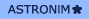 © Национальный центр правовой информации Республики Беларусь, 2003-2022Премьер-министр Республики БеларусьР.ГоловченкоУТВЕРЖДЕНОПостановление
Совета Министров
Республики Беларусь
29.01.2021 № 57Приложение 1к Государственной программе
«Образование и молодежная
политика» на 2021–2025 годы
(в редакции постановления
Совета Министров
Республики Беларусь
31.12.2021 № 797)Наименование показателяЗаказчикЕдиница измеренияЗначения показателей по годамЗначения показателей по годамЗначения показателей по годамЗначения показателей по годамЗначения показателей по годамНаименование показателяЗаказчикЕдиница измерения20212022202320242025СВОДНЫЕ ЦЕЛЕВЫЕ ПОКАЗАТЕЛИСВОДНЫЕ ЦЕЛЕВЫЕ ПОКАЗАТЕЛИСВОДНЫЕ ЦЕЛЕВЫЕ ПОКАЗАТЕЛИСВОДНЫЕ ЦЕЛЕВЫЕ ПОКАЗАТЕЛИСВОДНЫЕ ЦЕЛЕВЫЕ ПОКАЗАТЕЛИСВОДНЫЕ ЦЕЛЕВЫЕ ПОКАЗАТЕЛИСВОДНЫЕ ЦЕЛЕВЫЕ ПОКАЗАТЕЛИСВОДНЫЕ ЦЕЛЕВЫЕ ПОКАЗАТЕЛИ1. Позиция Республики Беларусь в рейтинге стран по индексу человеческого развития (индексу уровня образования)Минобразованиепозиция в рейтингене ниже 35-йне ниже 35-йне ниже 35-йне ниже 35-йне ниже 35-й2. Доля молодежи, которая учится, работает и приобретает профессиональные навыки, от общей численности населения в возрасте от 15 до 24 лет»процентов91,792,292,793,294,0ЦЕЛЕВЫЕ ПОКАЗАТЕЛИЦЕЛЕВЫЕ ПОКАЗАТЕЛИЦЕЛЕВЫЕ ПОКАЗАТЕЛИЦЕЛЕВЫЕ ПОКАЗАТЕЛИЦЕЛЕВЫЕ ПОКАЗАТЕЛИЦЕЛЕВЫЕ ПОКАЗАТЕЛИЦЕЛЕВЫЕ ПОКАЗАТЕЛИЦЕЛЕВЫЕ ПОКАЗАТЕЛИПодпрограмма 1 «Дошкольное образование»Подпрограмма 1 «Дошкольное образование»Подпрограмма 1 «Дошкольное образование»Подпрограмма 1 «Дошкольное образование»Подпрограмма 1 «Дошкольное образование»Подпрограмма 1 «Дошкольное образование»Подпрограмма 1 «Дошкольное образование»Подпрограмма 1 «Дошкольное образование»Задача – создание условий для обеспечения доступности и качества дошкольного образованияЗадача – создание условий для обеспечения доступности и качества дошкольного образованияЗадача – создание условий для обеспечения доступности и качества дошкольного образованияЗадача – создание условий для обеспечения доступности и качества дошкольного образованияЗадача – создание условий для обеспечения доступности и качества дошкольного образованияЗадача – создание условий для обеспечения доступности и качества дошкольного образованияЗадача – создание условий для обеспечения доступности и качества дошкольного образованияЗадача – создание условий для обеспечения доступности и качества дошкольного образования3. Доля детей от 1 года до 6 лет, получающих дошкольное образование, от общей численности детей обозначенного возрастаМинобразованиепроцентовне менее 85не менее 85не менее 85не менее 85не менее 853. Доля детей от 1 года до 6 лет, получающих дошкольное образование, от общей численности детей обозначенного возрастаБрестский облисполком»71,072,073,074,075,03. Доля детей от 1 года до 6 лет, получающих дошкольное образование, от общей численности детей обозначенного возрастаВитебский облисполком»70,570,971,371,772,03. Доля детей от 1 года до 6 лет, получающих дошкольное образование, от общей численности детей обозначенного возрастаГомельский облисполком»82,583,083,584,085,03. Доля детей от 1 года до 6 лет, получающих дошкольное образование, от общей численности детей обозначенного возрастаГродненский облисполком»78,579,080,081,082,03. Доля детей от 1 года до 6 лет, получающих дошкольное образование, от общей численности детей обозначенного возрастаМинский облисполком»68,069,070,071,072,03. Доля детей от 1 года до 6 лет, получающих дошкольное образование, от общей численности детей обозначенного возрастаМогилевский облисполком»79,179,379,579,780,03. Доля детей от 1 года до 6 лет, получающих дошкольное образование, от общей численности детей обозначенного возрастаМинский горисполком»85,085,285,485,585,6Подпрограмма 2 «Общее среднее образование»Подпрограмма 2 «Общее среднее образование»Подпрограмма 2 «Общее среднее образование»Подпрограмма 2 «Общее среднее образование»Подпрограмма 2 «Общее среднее образование»Подпрограмма 2 «Общее среднее образование»Подпрограмма 2 «Общее среднее образование»Подпрограмма 2 «Общее среднее образование»Задача – создание условий для повышения качества общего среднего образованияЗадача – создание условий для повышения качества общего среднего образованияЗадача – создание условий для повышения качества общего среднего образованияЗадача – создание условий для повышения качества общего среднего образованияЗадача – создание условий для повышения качества общего среднего образованияЗадача – создание условий для повышения качества общего среднего образованияЗадача – создание условий для повышения качества общего среднего образованияЗадача – создание условий для повышения качества общего среднего образования4. Доля УОСО, в которые осуществлена поставка современных средств обучения и учебного оборудования для учебных кабинетов, от общего количества УОСОМинобразованиепроцентов45,050,060,070,080,04. Доля УОСО, в которые осуществлена поставка современных средств обучения и учебного оборудования для учебных кабинетов, от общего количества УОСОБрестский облисполком»45,050,060,070,080,04. Доля УОСО, в которые осуществлена поставка современных средств обучения и учебного оборудования для учебных кабинетов, от общего количества УОСОВитебский облисполком»50,055,060,070,080,04. Доля УОСО, в которые осуществлена поставка современных средств обучения и учебного оборудования для учебных кабинетов, от общего количества УОСОГомельский облисполком»45,053,062,071,080,04. Доля УОСО, в которые осуществлена поставка современных средств обучения и учебного оборудования для учебных кабинетов, от общего количества УОСОГродненский облисполком»55,060,065,070,080,04. Доля УОСО, в которые осуществлена поставка современных средств обучения и учебного оборудования для учебных кабинетов, от общего количества УОСОМинский облисполком»54,064,073,075,080,04. Доля УОСО, в которые осуществлена поставка современных средств обучения и учебного оборудования для учебных кабинетов, от общего количества УОСОМогилевский облисполком»43,152,261,370,180,04. Доля УОСО, в которые осуществлена поставка современных средств обучения и учебного оборудования для учебных кабинетов, от общего количества УОСОМинский горисполком»65,069,073,077,080,05. Доля выпускников текущего учебного года, завершивших обучение и воспитание на III ступени общего среднего образования и продолживших обучение на уровне профессионально-технического, среднего специального и высшего образования, от общей численности выпускников текущего учебного годаМинобразование»93,093,594,094,595,55. Доля выпускников текущего учебного года, завершивших обучение и воспитание на III ступени общего среднего образования и продолживших обучение на уровне профессионально-технического, среднего специального и высшего образования, от общей численности выпускников текущего учебного годаБрестский облисполком»93,594,094,294,394,55. Доля выпускников текущего учебного года, завершивших обучение и воспитание на III ступени общего среднего образования и продолживших обучение на уровне профессионально-технического, среднего специального и высшего образования, от общей численности выпускников текущего учебного годаВитебский облисполком»96,597,097,598,098,55. Доля выпускников текущего учебного года, завершивших обучение и воспитание на III ступени общего среднего образования и продолживших обучение на уровне профессионально-технического, среднего специального и высшего образования, от общей численности выпускников текущего учебного годаГомельский облисполком»94,294,694,895,095,05. Доля выпускников текущего учебного года, завершивших обучение и воспитание на III ступени общего среднего образования и продолживших обучение на уровне профессионально-технического, среднего специального и высшего образования, от общей численности выпускников текущего учебного годаГродненский облисполком»94,494,594,694,895,05. Доля выпускников текущего учебного года, завершивших обучение и воспитание на III ступени общего среднего образования и продолживших обучение на уровне профессионально-технического, среднего специального и высшего образования, от общей численности выпускников текущего учебного годаМинский облисполком»94,494,594,694,895,05. Доля выпускников текущего учебного года, завершивших обучение и воспитание на III ступени общего среднего образования и продолживших обучение на уровне профессионально-технического, среднего специального и высшего образования, от общей численности выпускников текущего учебного годаМогилевский облисполком»93,593,794,194,394,55. Доля выпускников текущего учебного года, завершивших обучение и воспитание на III ступени общего среднего образования и продолживших обучение на уровне профессионально-технического, среднего специального и высшего образования, от общей численности выпускников текущего учебного годаМинский горисполком»90,790,991,191,391,5Подпрограмма 3 «Специальное образование»Подпрограмма 3 «Специальное образование»Подпрограмма 3 «Специальное образование»Подпрограмма 3 «Специальное образование»Подпрограмма 3 «Специальное образование»Подпрограмма 3 «Специальное образование»Подпрограмма 3 «Специальное образование»Подпрограмма 3 «Специальное образование»Задача – совершенствование специальных условий в учреждениях специального образования для обеспечения качества и доступности получения образования лицами с ОПФР с учетом их образовательных потребностейЗадача – совершенствование специальных условий в учреждениях специального образования для обеспечения качества и доступности получения образования лицами с ОПФР с учетом их образовательных потребностейЗадача – совершенствование специальных условий в учреждениях специального образования для обеспечения качества и доступности получения образования лицами с ОПФР с учетом их образовательных потребностейЗадача – совершенствование специальных условий в учреждениях специального образования для обеспечения качества и доступности получения образования лицами с ОПФР с учетом их образовательных потребностейЗадача – совершенствование специальных условий в учреждениях специального образования для обеспечения качества и доступности получения образования лицами с ОПФР с учетом их образовательных потребностейЗадача – совершенствование специальных условий в учреждениях специального образования для обеспечения качества и доступности получения образования лицами с ОПФР с учетом их образовательных потребностейЗадача – совершенствование специальных условий в учреждениях специального образования для обеспечения качества и доступности получения образования лицами с ОПФР с учетом их образовательных потребностейЗадача – совершенствование специальных условий в учреждениях специального образования для обеспечения качества и доступности получения образования лицами с ОПФР с учетом их образовательных потребностей6. Доля учреждений специального образования, в которые осуществлена поставка специального оборудования, специализированных средств обучения, спортивного инвентаря и оборудования, от общей численности учреждений специального образованияоблисполкомы, Минский горисполкомпроцентов68,072,076,080,084,06. Доля учреждений специального образования, в которые осуществлена поставка специального оборудования, специализированных средств обучения, спортивного инвентаря и оборудования, от общей численности учреждений специального образованияв том числе:6. Доля учреждений специального образования, в которые осуществлена поставка специального оборудования, специализированных средств обучения, спортивного инвентаря и оборудования, от общей численности учреждений специального образованияБрестский облисполком»63,068,571,077,086,06. Доля учреждений специального образования, в которые осуществлена поставка специального оборудования, специализированных средств обучения, спортивного инвентаря и оборудования, от общей численности учреждений специального образованияВитебский облисполком»77,079,081,083,085,06. Доля учреждений специального образования, в которые осуществлена поставка специального оборудования, специализированных средств обучения, спортивного инвентаря и оборудования, от общей численности учреждений специального образованияГомельский облисполком»86,587,588,088,388,56. Доля учреждений специального образования, в которые осуществлена поставка специального оборудования, специализированных средств обучения, спортивного инвентаря и оборудования, от общей численности учреждений специального образованияГродненский облисполком»71,074,077,080,083,06. Доля учреждений специального образования, в которые осуществлена поставка специального оборудования, специализированных средств обучения, спортивного инвентаря и оборудования, от общей численности учреждений специального образованияМинский облисполком»80,082,083,084,085,06. Доля учреждений специального образования, в которые осуществлена поставка специального оборудования, специализированных средств обучения, спортивного инвентаря и оборудования, от общей численности учреждений специального образованияМогилевский облисполком»20,037,054,071,085,06. Доля учреждений специального образования, в которые осуществлена поставка специального оборудования, специализированных средств обучения, спортивного инвентаря и оборудования, от общей численности учреждений специального образованияМинский горисполком»79,382,886,289,793,1Подпрограмма 4 «Профессионально-техническое и среднее специальное образование»Подпрограмма 4 «Профессионально-техническое и среднее специальное образование»Подпрограмма 4 «Профессионально-техническое и среднее специальное образование»Подпрограмма 4 «Профессионально-техническое и среднее специальное образование»Подпрограмма 4 «Профессионально-техническое и среднее специальное образование»Подпрограмма 4 «Профессионально-техническое и среднее специальное образование»Подпрограмма 4 «Профессионально-техническое и среднее специальное образование»Подпрограмма 4 «Профессионально-техническое и среднее специальное образование»Задача – создание условий для подготовки конкурентоспособных рабочих и специалистовЗадача – создание условий для подготовки конкурентоспособных рабочих и специалистовЗадача – создание условий для подготовки конкурентоспособных рабочих и специалистовЗадача – создание условий для подготовки конкурентоспособных рабочих и специалистовЗадача – создание условий для подготовки конкурентоспособных рабочих и специалистовЗадача – создание условий для подготовки конкурентоспособных рабочих и специалистовЗадача – создание условий для подготовки конкурентоспособных рабочих и специалистовЗадача – создание условий для подготовки конкурентоспособных рабочих и специалистов7. Удельный вес обновленных образовательных стандартов для специальностей профессионально-технического образования в общем количестве специальностей соответствующего уровня образования (нарастающий итог)Минобразованиепроцентов8,016,024,032,040,08. Удельный вес обновленных образовательных стандартов для специальностей среднего специального образования в общем количестве специальностей соответствующего уровня образования (нарастающий итог)»»9,018,027,036,045,09. Доля выпускников УПТО, обучавшихся за счет средств бюджета и получивших свидетельства о направлении на работу в организации, от общего количества выпускников, подлежащих распределениюМинобразование»99,899,899,899,899,89. Доля выпускников УПТО, обучавшихся за счет средств бюджета и получивших свидетельства о направлении на работу в организации, от общего количества выпускников, подлежащих распределениюБрестский облисполком»99,899,899,899,899,89. Доля выпускников УПТО, обучавшихся за счет средств бюджета и получивших свидетельства о направлении на работу в организации, от общего количества выпускников, подлежащих распределениюВитебский облисполком»99,899,899,899,899,89. Доля выпускников УПТО, обучавшихся за счет средств бюджета и получивших свидетельства о направлении на работу в организации, от общего количества выпускников, подлежащих распределениюГомельский облисполком»99,899,899,899,899,89. Доля выпускников УПТО, обучавшихся за счет средств бюджета и получивших свидетельства о направлении на работу в организации, от общего количества выпускников, подлежащих распределениюГродненский облисполком»99,899,899,899,899,89. Доля выпускников УПТО, обучавшихся за счет средств бюджета и получивших свидетельства о направлении на работу в организации, от общего количества выпускников, подлежащих распределениюМинский облисполком»99,899,899,899,899,89. Доля выпускников УПТО, обучавшихся за счет средств бюджета и получивших свидетельства о направлении на работу в организации, от общего количества выпускников, подлежащих распределениюМогилевский облисполком»99,899,899,899,899,89. Доля выпускников УПТО, обучавшихся за счет средств бюджета и получивших свидетельства о направлении на работу в организации, от общего количества выпускников, подлежащих распределениюМинский горисполком»99,899,899,899,899,810. Доля выпускников УССО, обучавшихся за счет средств бюджета и получивших свидетельства о направлении на работу в организации, от общего количества выпускников, подлежащих распределениюМинобразование»99,899,899,899,899,810. Доля выпускников УССО, обучавшихся за счет средств бюджета и получивших свидетельства о направлении на работу в организации, от общего количества выпускников, подлежащих распределениюБрестский облисполком»99,899,899,899,899,810. Доля выпускников УССО, обучавшихся за счет средств бюджета и получивших свидетельства о направлении на работу в организации, от общего количества выпускников, подлежащих распределениюВитебский облисполком»99,899,899,899,899,810. Доля выпускников УССО, обучавшихся за счет средств бюджета и получивших свидетельства о направлении на работу в организации, от общего количества выпускников, подлежащих распределениюГомельский облисполком»99,899,899,899,899,810. Доля выпускников УССО, обучавшихся за счет средств бюджета и получивших свидетельства о направлении на работу в организации, от общего количества выпускников, подлежащих распределениюГродненский облисполком»99,899,899,899,899,810. Доля выпускников УССО, обучавшихся за счет средств бюджета и получивших свидетельства о направлении на работу в организации, от общего количества выпускников, подлежащих распределениюМинский облисполком»99,899,899,899,899,810. Доля выпускников УССО, обучавшихся за счет средств бюджета и получивших свидетельства о направлении на работу в организации, от общего количества выпускников, подлежащих распределениюМогилевский облисполком»99,899,899,899,899,810. Доля выпускников УССО, обучавшихся за счет средств бюджета и получивших свидетельства о направлении на работу в организации, от общего количества выпускников, подлежащих распределениюМинский горисполком»99,899,899,899,899,8Подпрограмма 5 «Высшее образование»Подпрограмма 5 «Высшее образование»Подпрограмма 5 «Высшее образование»Подпрограмма 5 «Высшее образование»Подпрограмма 5 «Высшее образование»Подпрограмма 5 «Высшее образование»Подпрограмма 5 «Высшее образование»Подпрограмма 5 «Высшее образование»Задача – создание условий для повышения качества и конкурентоспособности высшего образования, его совершенствования в соответствии с текущими и перспективными требованиями национального рынка труда и мировыми тенденциями экономического и научно-технического развития, повышение экспортного потенциала высшего образованияЗадача – создание условий для повышения качества и конкурентоспособности высшего образования, его совершенствования в соответствии с текущими и перспективными требованиями национального рынка труда и мировыми тенденциями экономического и научно-технического развития, повышение экспортного потенциала высшего образованияЗадача – создание условий для повышения качества и конкурентоспособности высшего образования, его совершенствования в соответствии с текущими и перспективными требованиями национального рынка труда и мировыми тенденциями экономического и научно-технического развития, повышение экспортного потенциала высшего образованияЗадача – создание условий для повышения качества и конкурентоспособности высшего образования, его совершенствования в соответствии с текущими и перспективными требованиями национального рынка труда и мировыми тенденциями экономического и научно-технического развития, повышение экспортного потенциала высшего образованияЗадача – создание условий для повышения качества и конкурентоспособности высшего образования, его совершенствования в соответствии с текущими и перспективными требованиями национального рынка труда и мировыми тенденциями экономического и научно-технического развития, повышение экспортного потенциала высшего образованияЗадача – создание условий для повышения качества и конкурентоспособности высшего образования, его совершенствования в соответствии с текущими и перспективными требованиями национального рынка труда и мировыми тенденциями экономического и научно-технического развития, повышение экспортного потенциала высшего образованияЗадача – создание условий для повышения качества и конкурентоспособности высшего образования, его совершенствования в соответствии с текущими и перспективными требованиями национального рынка труда и мировыми тенденциями экономического и научно-технического развития, повышение экспортного потенциала высшего образованияЗадача – создание условий для повышения качества и конкурентоспособности высшего образования, его совершенствования в соответствии с текущими и перспективными требованиями национального рынка труда и мировыми тенденциями экономического и научно-технического развития, повышение экспортного потенциала высшего образования11. Удельный вес образовательных стандартов, обновленных в соответствии с предложениями организаций – заказчиков кадров, в общем количестве образовательных стандартов высшего образованияМинобразованиепроцентов5,07,08,09,010,012. Доля УВО, вошедших в 5000 лучших университетов мира по международным рейтингам, от общего количества УВО»»24,026,026,028,030,013. Количество иностранных обучающихся в учреждениях образования»тыс. человек23,024,525,526,526,0Подпрограмма 6 «Научно ориентированное образование»Подпрограмма 6 «Научно ориентированное образование»Подпрограмма 6 «Научно ориентированное образование»Подпрограмма 6 «Научно ориентированное образование»Подпрограмма 6 «Научно ориентированное образование»Подпрограмма 6 «Научно ориентированное образование»Подпрограмма 6 «Научно ориентированное образование»Подпрограмма 6 «Научно ориентированное образование»Задача – обеспечение устойчивого развития и эффективного функционирования системы научно ориентированного образованияЗадача – обеспечение устойчивого развития и эффективного функционирования системы научно ориентированного образованияЗадача – обеспечение устойчивого развития и эффективного функционирования системы научно ориентированного образованияЗадача – обеспечение устойчивого развития и эффективного функционирования системы научно ориентированного образованияЗадача – обеспечение устойчивого развития и эффективного функционирования системы научно ориентированного образованияЗадача – обеспечение устойчивого развития и эффективного функционирования системы научно ориентированного образованияЗадача – обеспечение устойчивого развития и эффективного функционирования системы научно ориентированного образованияЗадача – обеспечение устойчивого развития и эффективного функционирования системы научно ориентированного образования14. Удельный вес выпуска с защитой диссертации в пределах установленного срока обучения из аспирантуры (адъюнктуры) в общей численности выпуска лиц, прошедших подготовку по образовательной программе аспирантуры (адъюнктуры)ГКНТпроцентов7,58,08,59,09,515. Удельный вес выпуска с защитой диссертации в пределах установленного срока обучения из докторантуры в общей численности выпуска лиц, прошедших подготовку по образовательной программе докторантуры»»9,09,19,29,39,4Подпрограмма 7 «Дополнительное образование взрослых»Подпрограмма 7 «Дополнительное образование взрослых»Подпрограмма 7 «Дополнительное образование взрослых»Подпрограмма 7 «Дополнительное образование взрослых»Подпрограмма 7 «Дополнительное образование взрослых»Подпрограмма 7 «Дополнительное образование взрослых»Подпрограмма 7 «Дополнительное образование взрослых»Подпрограмма 7 «Дополнительное образование взрослых»Задача – совершенствование содержания дополнительного образования взрослых в соответствии с потребностями экономикиЗадача – совершенствование содержания дополнительного образования взрослых в соответствии с потребностями экономикиЗадача – совершенствование содержания дополнительного образования взрослых в соответствии с потребностями экономикиЗадача – совершенствование содержания дополнительного образования взрослых в соответствии с потребностями экономикиЗадача – совершенствование содержания дополнительного образования взрослых в соответствии с потребностями экономикиЗадача – совершенствование содержания дополнительного образования взрослых в соответствии с потребностями экономикиЗадача – совершенствование содержания дополнительного образования взрослых в соответствии с потребностями экономикиЗадача – совершенствование содержания дополнительного образования взрослых в соответствии с потребностями экономики16. Удельный вес учреждений образования, реализующих образовательные программы повышения квалификации руководящих работников и специалистов в дистанционной форме получения образования, в общей численности данных учрежденийМинобразованиепроцентов30,035,040,045,050,0Подпрограмма 8 «Подготовка кадров для ядерной энергетики»Подпрограмма 8 «Подготовка кадров для ядерной энергетики»Подпрограмма 8 «Подготовка кадров для ядерной энергетики»Подпрограмма 8 «Подготовка кадров для ядерной энергетики»Подпрограмма 8 «Подготовка кадров для ядерной энергетики»Подпрограмма 8 «Подготовка кадров для ядерной энергетики»Подпрограмма 8 «Подготовка кадров для ядерной энергетики»Подпрограмма 8 «Подготовка кадров для ядерной энергетики»Задача – подготовка (переподготовка), повышение квалификации (проведение стажировок) специалистов в области ядерной энергетикиЗадача – подготовка (переподготовка), повышение квалификации (проведение стажировок) специалистов в области ядерной энергетикиЗадача – подготовка (переподготовка), повышение квалификации (проведение стажировок) специалистов в области ядерной энергетикиЗадача – подготовка (переподготовка), повышение квалификации (проведение стажировок) специалистов в области ядерной энергетикиЗадача – подготовка (переподготовка), повышение квалификации (проведение стажировок) специалистов в области ядерной энергетикиЗадача – подготовка (переподготовка), повышение квалификации (проведение стажировок) специалистов в области ядерной энергетикиЗадача – подготовка (переподготовка), повышение квалификации (проведение стажировок) специалистов в области ядерной энергетикиЗадача – подготовка (переподготовка), повышение квалификации (проведение стажировок) специалистов в области ядерной энергетики17. Доля выпускников с высшим образованием для ядерной энергетики от общей численности принятых на обучение по соответствующим специальностямМинобразованиепроцентовне менее 79,0не менее 79,0не менее 80,0не менее 80,0не менее 80,018. Доля выпускников со средним специальным образованием для ядерной энергетики от общей численности принятых на обучение по соответствующим специальностямМинэнерго»не менее 84,0не менее 84,0не менее 85,0не менее 85,0не менее 85,0Подпрограмма 9 «Дополнительное образование детей и молодежи, функционирование учреждений, специализирующихся на реализации программ воспитания»Подпрограмма 9 «Дополнительное образование детей и молодежи, функционирование учреждений, специализирующихся на реализации программ воспитания»Подпрограмма 9 «Дополнительное образование детей и молодежи, функционирование учреждений, специализирующихся на реализации программ воспитания»Подпрограмма 9 «Дополнительное образование детей и молодежи, функционирование учреждений, специализирующихся на реализации программ воспитания»Подпрограмма 9 «Дополнительное образование детей и молодежи, функционирование учреждений, специализирующихся на реализации программ воспитания»Подпрограмма 9 «Дополнительное образование детей и молодежи, функционирование учреждений, специализирующихся на реализации программ воспитания»Подпрограмма 9 «Дополнительное образование детей и молодежи, функционирование учреждений, специализирующихся на реализации программ воспитания»Подпрограмма 9 «Дополнительное образование детей и молодежи, функционирование учреждений, специализирующихся на реализации программ воспитания»Задача 1. Обеспечение доступности, качества и эффективности дополнительного образования детей и молодежи, ориентированного на развитие личностных мотиваций, предпочтений и возможностей к занятиям творчеством, трудом, искусством и спортомЗадача 1. Обеспечение доступности, качества и эффективности дополнительного образования детей и молодежи, ориентированного на развитие личностных мотиваций, предпочтений и возможностей к занятиям творчеством, трудом, искусством и спортомЗадача 1. Обеспечение доступности, качества и эффективности дополнительного образования детей и молодежи, ориентированного на развитие личностных мотиваций, предпочтений и возможностей к занятиям творчеством, трудом, искусством и спортомЗадача 1. Обеспечение доступности, качества и эффективности дополнительного образования детей и молодежи, ориентированного на развитие личностных мотиваций, предпочтений и возможностей к занятиям творчеством, трудом, искусством и спортомЗадача 1. Обеспечение доступности, качества и эффективности дополнительного образования детей и молодежи, ориентированного на развитие личностных мотиваций, предпочтений и возможностей к занятиям творчеством, трудом, искусством и спортомЗадача 1. Обеспечение доступности, качества и эффективности дополнительного образования детей и молодежи, ориентированного на развитие личностных мотиваций, предпочтений и возможностей к занятиям творчеством, трудом, искусством и спортомЗадача 1. Обеспечение доступности, качества и эффективности дополнительного образования детей и молодежи, ориентированного на развитие личностных мотиваций, предпочтений и возможностей к занятиям творчеством, трудом, искусством и спортомЗадача 1. Обеспечение доступности, качества и эффективности дополнительного образования детей и молодежи, ориентированного на развитие личностных мотиваций, предпочтений и возможностей к занятиям творчеством, трудом, искусством и спортом19. Охват детей и молодежи в возрасте от 6 до 18 лет дополнительным образованием детей и молодежиМинобразованиепроцентов63,065,067,068,070,019. Охват детей и молодежи в возрасте от 6 до 18 лет дополнительным образованием детей и молодежиБрестский облисполком»67,068,070,072,075,019. Охват детей и молодежи в возрасте от 6 до 18 лет дополнительным образованием детей и молодежиВитебский облисполком»63,065,067,068,070,019. Охват детей и молодежи в возрасте от 6 до 18 лет дополнительным образованием детей и молодежиГомельский облисполком»63,065,067,068,070,019. Охват детей и молодежи в возрасте от 6 до 18 лет дополнительным образованием детей и молодежиГродненский облисполком»63,065,067,068,070,019. Охват детей и молодежи в возрасте от 6 до 18 лет дополнительным образованием детей и молодежиМинский облисполком»63,565,567,568,570,019. Охват детей и молодежи в возрасте от 6 до 18 лет дополнительным образованием детей и молодежиМогилевский облисполком»63,565,567,568,570,519. Охват детей и молодежи в возрасте от 6 до 18 лет дополнительным образованием детей и молодежиМинский горисполком»64,066,068,069,070,020. Охват лиц с особенностями психофизического развития дополнительным образованием детей и молодежиМинобразование»44,245,847,549,451,520. Охват лиц с особенностями психофизического развития дополнительным образованием детей и молодежиБрестский облисполком»48,048,849,850,551,320. Охват лиц с особенностями психофизического развития дополнительным образованием детей и молодежиВитебский облисполком»31,033,034,035,037,020. Охват лиц с особенностями психофизического развития дополнительным образованием детей и молодежиГомельский облисполком»66,067,068,069,070,020. Охват лиц с особенностями психофизического развития дополнительным образованием детей и молодежиГродненский облисполком»36,037,038,039,040,020. Охват лиц с особенностями психофизического развития дополнительным образованием детей и молодежиМинский облисполком»48,048,049,052,056,020. Охват лиц с особенностями психофизического развития дополнительным образованием детей и молодежиМогилевский облисполком»46,049,052,054,056,020. Охват лиц с особенностями психофизического развития дополнительным образованием детей и молодежиМинский горисполком»35,038,042,046,050,0Задача 2. Обеспечение доступности, качества и эффективности детского отдыха и оздоровления, развитие инфраструктуры и обеспечение инновационного характера развития воспитательно-оздоровительных учреждений образования, НДЦ «Зубренок»Задача 2. Обеспечение доступности, качества и эффективности детского отдыха и оздоровления, развитие инфраструктуры и обеспечение инновационного характера развития воспитательно-оздоровительных учреждений образования, НДЦ «Зубренок»Задача 2. Обеспечение доступности, качества и эффективности детского отдыха и оздоровления, развитие инфраструктуры и обеспечение инновационного характера развития воспитательно-оздоровительных учреждений образования, НДЦ «Зубренок»Задача 2. Обеспечение доступности, качества и эффективности детского отдыха и оздоровления, развитие инфраструктуры и обеспечение инновационного характера развития воспитательно-оздоровительных учреждений образования, НДЦ «Зубренок»Задача 2. Обеспечение доступности, качества и эффективности детского отдыха и оздоровления, развитие инфраструктуры и обеспечение инновационного характера развития воспитательно-оздоровительных учреждений образования, НДЦ «Зубренок»Задача 2. Обеспечение доступности, качества и эффективности детского отдыха и оздоровления, развитие инфраструктуры и обеспечение инновационного характера развития воспитательно-оздоровительных учреждений образования, НДЦ «Зубренок»Задача 2. Обеспечение доступности, качества и эффективности детского отдыха и оздоровления, развитие инфраструктуры и обеспечение инновационного характера развития воспитательно-оздоровительных учреждений образования, НДЦ «Зубренок»Задача 2. Обеспечение доступности, качества и эффективности детского отдыха и оздоровления, развитие инфраструктуры и обеспечение инновационного характера развития воспитательно-оздоровительных учреждений образования, НДЦ «Зубренок»21. Охват детей и молодежи в возрасте от 6 до 18 лет отдыхом и оздоровлениемМинобразованиепроцентов35,036,038,040,042,021. Охват детей и молодежи в возрасте от 6 до 18 лет отдыхом и оздоровлениемБрестский облисполком»35,036,038,040,042,021. Охват детей и молодежи в возрасте от 6 до 18 лет отдыхом и оздоровлениемВитебский облисполком»35,036,038,040,042,021. Охват детей и молодежи в возрасте от 6 до 18 лет отдыхом и оздоровлениемГомельский облисполком»35,036,038,040,042,021. Охват детей и молодежи в возрасте от 6 до 18 лет отдыхом и оздоровлениемГродненский облисполком»50,051,052,053,054,021. Охват детей и молодежи в возрасте от 6 до 18 лет отдыхом и оздоровлениемМинский облисполком»35,536,538,540,542,021. Охват детей и молодежи в возрасте от 6 до 18 лет отдыхом и оздоровлениемМогилевский облисполком»35,036,038,040,042,021. Охват детей и молодежи в возрасте от 6 до 18 лет отдыхом и оздоровлениемМинский горисполком»35,036,038,040,042,0Задача 3. Совершенствование работы социально-педагогических учреждений с несовершеннолетними, находящимися в социально опасном положении, признанными нуждающимися в государственной защите, реализация гарантий по социальной защите детей-сирот и детей, оставшихся без попечения родителейЗадача 3. Совершенствование работы социально-педагогических учреждений с несовершеннолетними, находящимися в социально опасном положении, признанными нуждающимися в государственной защите, реализация гарантий по социальной защите детей-сирот и детей, оставшихся без попечения родителейЗадача 3. Совершенствование работы социально-педагогических учреждений с несовершеннолетними, находящимися в социально опасном положении, признанными нуждающимися в государственной защите, реализация гарантий по социальной защите детей-сирот и детей, оставшихся без попечения родителейЗадача 3. Совершенствование работы социально-педагогических учреждений с несовершеннолетними, находящимися в социально опасном положении, признанными нуждающимися в государственной защите, реализация гарантий по социальной защите детей-сирот и детей, оставшихся без попечения родителейЗадача 3. Совершенствование работы социально-педагогических учреждений с несовершеннолетними, находящимися в социально опасном положении, признанными нуждающимися в государственной защите, реализация гарантий по социальной защите детей-сирот и детей, оставшихся без попечения родителейЗадача 3. Совершенствование работы социально-педагогических учреждений с несовершеннолетними, находящимися в социально опасном положении, признанными нуждающимися в государственной защите, реализация гарантий по социальной защите детей-сирот и детей, оставшихся без попечения родителейЗадача 3. Совершенствование работы социально-педагогических учреждений с несовершеннолетними, находящимися в социально опасном положении, признанными нуждающимися в государственной защите, реализация гарантий по социальной защите детей-сирот и детей, оставшихся без попечения родителейЗадача 3. Совершенствование работы социально-педагогических учреждений с несовершеннолетними, находящимися в социально опасном положении, признанными нуждающимися в государственной защите, реализация гарантий по социальной защите детей-сирот и детей, оставшихся без попечения родителей22. Доля детей-сирот и детей, оставшихся без попечения родителей, которым предоставлено государственное обеспечение, от общего количества детей данной категорииМинобразованиепроцентов100,0100,0100,0100,0100,022. Доля детей-сирот и детей, оставшихся без попечения родителей, которым предоставлено государственное обеспечение, от общего количества детей данной категорииБрестский облисполком»100,0100,0100,0100,0100,022. Доля детей-сирот и детей, оставшихся без попечения родителей, которым предоставлено государственное обеспечение, от общего количества детей данной категорииВитебский облисполком»100,0100,0100,0100,0100,022. Доля детей-сирот и детей, оставшихся без попечения родителей, которым предоставлено государственное обеспечение, от общего количества детей данной категорииГомельский облисполком»100,0100,0100,0100,0100,022. Доля детей-сирот и детей, оставшихся без попечения родителей, которым предоставлено государственное обеспечение, от общего количества детей данной категорииГродненский облисполком»100,0100,0100,0100,0100,022. Доля детей-сирот и детей, оставшихся без попечения родителей, которым предоставлено государственное обеспечение, от общего количества детей данной категорииМинский облисполком»100,0100,0100,0100,0100,022. Доля детей-сирот и детей, оставшихся без попечения родителей, которым предоставлено государственное обеспечение, от общего количества детей данной категорииМогилевский облисполком»100,0100,0100,0100,0100,022. Доля детей-сирот и детей, оставшихся без попечения родителей, которым предоставлено государственное обеспечение, от общего количества детей данной категорииМинский горисполком»100,0100,0100,0100,0100,0Задача 4. Обеспечение исполнения решений, приговоров судов в отношении несовершеннолетних, нуждающихся в особых условиях воспитанияЗадача 4. Обеспечение исполнения решений, приговоров судов в отношении несовершеннолетних, нуждающихся в особых условиях воспитанияЗадача 4. Обеспечение исполнения решений, приговоров судов в отношении несовершеннолетних, нуждающихся в особых условиях воспитанияЗадача 4. Обеспечение исполнения решений, приговоров судов в отношении несовершеннолетних, нуждающихся в особых условиях воспитанияЗадача 4. Обеспечение исполнения решений, приговоров судов в отношении несовершеннолетних, нуждающихся в особых условиях воспитанияЗадача 4. Обеспечение исполнения решений, приговоров судов в отношении несовершеннолетних, нуждающихся в особых условиях воспитанияЗадача 4. Обеспечение исполнения решений, приговоров судов в отношении несовершеннолетних, нуждающихся в особых условиях воспитанияЗадача 4. Обеспечение исполнения решений, приговоров судов в отношении несовершеннолетних, нуждающихся в особых условиях воспитания23. Доля исполненных решений (приговоров) суда в отношении несовершеннолетних от общего количества поступивших решений (приговоров)Минобразованиепроцентов100,0100,0100,0100,0100,0Задача 5. Поддержка одаренных учащихся, развитие у них интереса к научной, научно-технической и инновационной деятельности, стремления к личностным научным достижениям в рамках деятельности УО «Национальный детский технопарк»Задача 5. Поддержка одаренных учащихся, развитие у них интереса к научной, научно-технической и инновационной деятельности, стремления к личностным научным достижениям в рамках деятельности УО «Национальный детский технопарк»Задача 5. Поддержка одаренных учащихся, развитие у них интереса к научной, научно-технической и инновационной деятельности, стремления к личностным научным достижениям в рамках деятельности УО «Национальный детский технопарк»Задача 5. Поддержка одаренных учащихся, развитие у них интереса к научной, научно-технической и инновационной деятельности, стремления к личностным научным достижениям в рамках деятельности УО «Национальный детский технопарк»Задача 5. Поддержка одаренных учащихся, развитие у них интереса к научной, научно-технической и инновационной деятельности, стремления к личностным научным достижениям в рамках деятельности УО «Национальный детский технопарк»Задача 5. Поддержка одаренных учащихся, развитие у них интереса к научной, научно-технической и инновационной деятельности, стремления к личностным научным достижениям в рамках деятельности УО «Национальный детский технопарк»Задача 5. Поддержка одаренных учащихся, развитие у них интереса к научной, научно-технической и инновационной деятельности, стремления к личностным научным достижениям в рамках деятельности УО «Национальный детский технопарк»Задача 5. Поддержка одаренных учащихся, развитие у них интереса к научной, научно-технической и инновационной деятельности, стремления к личностным научным достижениям в рамках деятельности УО «Национальный детский технопарк»24. Количество учащихся, освоивших содержание программы дополнительного образования одаренных детей и молодежи в период пребывания в УО «Национальный детский технопарк»Минобразованиечеловек2002407501 0001 500Подпрограмма 10 «Молодежная политика»Подпрограмма 10 «Молодежная политика»Подпрограмма 10 «Молодежная политика»Подпрограмма 10 «Молодежная политика»Подпрограмма 10 «Молодежная политика»Подпрограмма 10 «Молодежная политика»Подпрограмма 10 «Молодежная политика»Подпрограмма 10 «Молодежная политика»Задача 1. Создание условий для эффективной самореализации молодежи, формирования у молодежи через систему героико-патриотического и духовно-нравственного воспитания активной гражданской позиции, любви к Родине, гордости за ее прошлое и настоящее, ответственности за судьбу БеларусиЗадача 1. Создание условий для эффективной самореализации молодежи, формирования у молодежи через систему героико-патриотического и духовно-нравственного воспитания активной гражданской позиции, любви к Родине, гордости за ее прошлое и настоящее, ответственности за судьбу БеларусиЗадача 1. Создание условий для эффективной самореализации молодежи, формирования у молодежи через систему героико-патриотического и духовно-нравственного воспитания активной гражданской позиции, любви к Родине, гордости за ее прошлое и настоящее, ответственности за судьбу БеларусиЗадача 1. Создание условий для эффективной самореализации молодежи, формирования у молодежи через систему героико-патриотического и духовно-нравственного воспитания активной гражданской позиции, любви к Родине, гордости за ее прошлое и настоящее, ответственности за судьбу БеларусиЗадача 1. Создание условий для эффективной самореализации молодежи, формирования у молодежи через систему героико-патриотического и духовно-нравственного воспитания активной гражданской позиции, любви к Родине, гордости за ее прошлое и настоящее, ответственности за судьбу БеларусиЗадача 1. Создание условий для эффективной самореализации молодежи, формирования у молодежи через систему героико-патриотического и духовно-нравственного воспитания активной гражданской позиции, любви к Родине, гордости за ее прошлое и настоящее, ответственности за судьбу БеларусиЗадача 1. Создание условий для эффективной самореализации молодежи, формирования у молодежи через систему героико-патриотического и духовно-нравственного воспитания активной гражданской позиции, любви к Родине, гордости за ее прошлое и настоящее, ответственности за судьбу БеларусиЗадача 1. Создание условий для эффективной самореализации молодежи, формирования у молодежи через систему героико-патриотического и духовно-нравственного воспитания активной гражданской позиции, любви к Родине, гордости за ее прошлое и настоящее, ответственности за судьбу Беларуси25. Доля молодежи, охваченной различными формами общественно-политической, гражданско-патриотической, экономической, социальной и культурной деятельности, от общей численности молодежи в возрасте от 14 лет до 31 годаМинобразованиепроцентов84,084,585,085,586,025. Доля молодежи, охваченной различными формами общественно-политической, гражданско-патриотической, экономической, социальной и культурной деятельности, от общей численности молодежи в возрасте от 14 лет до 31 годаБрестский облисполком»84,084,585,085,586,025. Доля молодежи, охваченной различными формами общественно-политической, гражданско-патриотической, экономической, социальной и культурной деятельности, от общей численности молодежи в возрасте от 14 лет до 31 годаВитебский облисполком»84,084,585,085,586,025. Доля молодежи, охваченной различными формами общественно-политической, гражданско-патриотической, экономической, социальной и культурной деятельности, от общей численности молодежи в возрасте от 14 лет до 31 годаГомельский облисполком»84,084,585,085,586,025. Доля молодежи, охваченной различными формами общественно-политической, гражданско-патриотической, экономической, социальной и культурной деятельности, от общей численности молодежи в возрасте от 14 лет до 31 годаГродненский облисполком»84,084,585,085,586,025. Доля молодежи, охваченной различными формами общественно-политической, гражданско-патриотической, экономической, социальной и культурной деятельности, от общей численности молодежи в возрасте от 14 лет до 31 годаМинский облисполком»84,084,585,085,586,025. Доля молодежи, охваченной различными формами общественно-политической, гражданско-патриотической, экономической, социальной и культурной деятельности, от общей численности молодежи в возрасте от 14 лет до 31 годаМогилевский облисполком»84,084,585,085,586,025. Доля молодежи, охваченной различными формами общественно-политической, гражданско-патриотической, экономической, социальной и культурной деятельности, от общей численности молодежи в возрасте от 14 лет до 31 годаМинский горисполком»84,084,585,085,586,0Задача 2. Формирование ответственного поведения и ценностного отношения молодежи к собственному здоровью как условию личного благополучия и здоровья будущих поколенийЗадача 2. Формирование ответственного поведения и ценностного отношения молодежи к собственному здоровью как условию личного благополучия и здоровья будущих поколенийЗадача 2. Формирование ответственного поведения и ценностного отношения молодежи к собственному здоровью как условию личного благополучия и здоровья будущих поколенийЗадача 2. Формирование ответственного поведения и ценностного отношения молодежи к собственному здоровью как условию личного благополучия и здоровья будущих поколенийЗадача 2. Формирование ответственного поведения и ценностного отношения молодежи к собственному здоровью как условию личного благополучия и здоровья будущих поколенийЗадача 2. Формирование ответственного поведения и ценностного отношения молодежи к собственному здоровью как условию личного благополучия и здоровья будущих поколенийЗадача 2. Формирование ответственного поведения и ценностного отношения молодежи к собственному здоровью как условию личного благополучия и здоровья будущих поколенийЗадача 2. Формирование ответственного поведения и ценностного отношения молодежи к собственному здоровью как условию личного благополучия и здоровья будущих поколений26. Охват молодежи, вовлеченной в мероприятия по формированию здорового образа жизни и семейных ценностей, от общей численности молодежи в возрасте от 14 лет до 31 годаМинобразованиепроцентов72,074,076,078,080,026. Охват молодежи, вовлеченной в мероприятия по формированию здорового образа жизни и семейных ценностей, от общей численности молодежи в возрасте от 14 лет до 31 годаБрестский облисполком»72,074,076,078,080,026. Охват молодежи, вовлеченной в мероприятия по формированию здорового образа жизни и семейных ценностей, от общей численности молодежи в возрасте от 14 лет до 31 годаВитебский облисполком»72,074,076,078,080,026. Охват молодежи, вовлеченной в мероприятия по формированию здорового образа жизни и семейных ценностей, от общей численности молодежи в возрасте от 14 лет до 31 годаГомельский облисполком»72,074,076,078,080,026. Охват молодежи, вовлеченной в мероприятия по формированию здорового образа жизни и семейных ценностей, от общей численности молодежи в возрасте от 14 лет до 31 годаГродненский облисполком»72,074,076,078,080,026. Охват молодежи, вовлеченной в мероприятия по формированию здорового образа жизни и семейных ценностей, от общей численности молодежи в возрасте от 14 лет до 31 годаМинский облисполком»72,074,076,078,080,026. Охват молодежи, вовлеченной в мероприятия по формированию здорового образа жизни и семейных ценностей, от общей численности молодежи в возрасте от 14 лет до 31 годаМогилевский облисполком»72,074,076,078,080,026. Охват молодежи, вовлеченной в мероприятия по формированию здорового образа жизни и семейных ценностей, от общей численности молодежи в возрасте от 14 лет до 31 годаМинский горисполком»72,074,076,078,080,0Подпрограмма 11 «Обеспечение функционирования системы образования»Подпрограмма 11 «Обеспечение функционирования системы образования»Подпрограмма 11 «Обеспечение функционирования системы образования»Подпрограмма 11 «Обеспечение функционирования системы образования»Подпрограмма 11 «Обеспечение функционирования системы образования»Подпрограмма 11 «Обеспечение функционирования системы образования»Подпрограмма 11 «Обеспечение функционирования системы образования»Подпрограмма 11 «Обеспечение функционирования системы образования»Задача – создание условий для устойчивого функционирования организаций системы Министерства образованияЗадача – создание условий для устойчивого функционирования организаций системы Министерства образованияЗадача – создание условий для устойчивого функционирования организаций системы Министерства образованияЗадача – создание условий для устойчивого функционирования организаций системы Министерства образованияЗадача – создание условий для устойчивого функционирования организаций системы Министерства образованияЗадача – создание условий для устойчивого функционирования организаций системы Министерства образованияЗадача – создание условий для устойчивого функционирования организаций системы Министерства образованияЗадача – создание условий для устойчивого функционирования организаций системы Министерства образования27. Коэффициент выполнения социальных стандартов в области образованияМинобразованиекоэффициент0,9–10,9–10,9–10,9–10,9–1Приложение 2к Государственной программе
«Образование и молодежная
политика» на 2021–2025 годыНаименование Цели устойчивого развитияЗадачаИндикаторыСоответствующая задача Государственной программыСопоставимые показатели Государственной программыПримечанияЦель 4 «Обеспечение всеохватного и справедливого качественного образования и поощрение возможности обучения на протяжении всей жизни для всех»4.2 «К 2030 году обеспечить всем девочкам и мальчикам доступ к качественным системам развития, ухода и дошкольного обучения детей младшего возраста, с тем чтобы они были готовы к получению начального образования»4.2.1 «Доля детей в возрасте до 5 лет, которые развиваются без отклонений в плане здоровья, обучения и психосоциального благополучия, в разбивке по полу»4.2.2 «Уровень участия в организованных видах обучения (за один год до достижения официального возраста поступления в школу) в разбивке по полу»создание условий для обеспечения доступности и качества дошкольного образованиядоля детей от 1 года до 6 лет, получающих дошкольное образование, в общей численности детей обозначенного возрастаЦель 4 «Обеспечение всеохватного и справедливого качественного образования и поощрение возможности обучения на протяжении всей жизни для всех»4.3 «К 2030 году обеспечить для всех женщин и мужчин равный доступ к недорогому и качественному профессионально-техническому и высшему образованию, в том числе университетскому образованию»4.3.1 «Уровень участия взрослых и молодежи в формальных и неформальных видах обучения и профессиональной подготовки в последние 12 месяцев в разбивке по полу»совершенствование содержания дополнительного образования взрослых в соответствии с потребностями экономикиудельный вес учреждений образования, реализующих образовательные программы повышения квалификации руководящих работников и специалистов в дистанционной форме получения образования, в общей численности данных учреждений4.4 «К 2030 году существенно увеличить число молодых и взрослых людей, обладающих востребованными навыками, в том числе профессионально-техническими навыками, для трудоустройства, получения достойной работы и занятий предпринимательской деятельностью»4.4.1 «Доля молодежи/взрослых, обладающей/обладающих навыками в области информационно-коммуникационных технологий, в разбивке по видам навыков»создание условий для подготовки конкурентоспособных рабочих и специалистовдоля выпускников УПТО, обучавшихся за счет средств бюджета и получивших свидетельства о направлении на работу в организации, от общего количества выпускников, подлежащих распределениюдоля выпускников УССО, обучавшихся за счет средств бюджета и получивших свидетельства о направлении на работу в организации, от общего количества выпускников, подлежащих распределению4.7 «К 2030 году обеспечить, чтобы все учащиеся приобретали знания и навыки, необходимые для содействия устойчивому развитию, в том числе посредством обучения по вопросам устойчивого развития и устойчивого образа жизни, прав человека, гендерного равенства, пропаганды культуры мира и ненасилия, гражданства мира и осознания ценности культурного разнообразия и вклада культуры в устойчивое развитие»4.7.1 «Статус i) воспитания в духе всемирной гражданственности и ii) пропаганды устойчивого развития, включая гендерное равенство и права человека, на всех уровнях: a) в национальной политике в сфере образования, b) в учебных программах, c) в программах подготовки учителей и d) в системе аттестации учащихся»создание условий для эффективной самореализации молодежи, формирования у молодежи через систему героико-патриотического и духовно-нравственного воспитания активной гражданской позиции, любви к Родине, гордости за ее прошлое и настоящее, ответственности за судьбу Беларусидоля молодежи, охваченной различными формами общественно-политической, гражданско-патриотической, экономической, социальной и культурной деятельности, от общей численности молодежи в возрасте от 14 лет до 31 года4.а «Создавать и совершенствовать учебные заведения, учитывающие интересы детей, особые нужды инвалидов и гендерные аспекты, и обеспечить безопасную, свободную от насилия и социальных барьеров и эффективную среду обучения для всех»4.a.1 «Доля школ, обеспеченных: a) электроэнергией; b) доступом к Интернету для учебных целей; c) компьютерами для учебных целей; d) адаптированной инфраструктурой и материалами для учащихся-инвалидов; e) базовыми источниками питьевой воды; f) раздельными минимально оборудованными туалетами; g) базовыми средствами для мытья рук (согласно определениям показателей инициативы ВССГ)»создание условий для устойчивого функционирования организаций системы Министерства образованиякоэффициент выполнения социальных стандартов в области образованияПриложение 3к Государственной программе
«Образование и молодежная
политика» на 2021–2025 годы
(в редакции постановления
Совета Министров
Республики Беларусь
31.12.2021 № 797)Название мероприятияСрок реализации,
годыЗаказчикиИсточники финансированияПодпрограмма 1 «Дошкольное образование»Подпрограмма 1 «Дошкольное образование»Подпрограмма 1 «Дошкольное образование»Подпрограмма 1 «Дошкольное образование»Задача – создание условий для обеспечения доступности и качества дошкольного образованияЗадача – создание условий для обеспечения доступности и качества дошкольного образованияЗадача – создание условий для обеспечения доступности и качества дошкольного образованияЗадача – создание условий для обеспечения доступности и качества дошкольного образования1. Обеспечение функционирования УДО (в том числе создание дополнительных мест для детей раннего и дошкольного возраста), обеспечение мер социальной защиты обучающихся, финансирование реализации образовательной программы дошкольного образования в учреждениях образования и иных организациях2021–2025НАН Беларуси, облисполкомы, Минский горисполкомреспубликанский бюджет, местные бюджеты, собственные средства организаций (средства от приносящей доходы деятельности)2. Приобретение и поставка оборудования (в том числе компьютерной техники, интерактивных панелей (мультибордов), надворного и иного оборудования), средств обучения, в том числе для лиц с ОПФР2021–2025»»3. Подготовка и выпуск учебных изданий, учебно-программной документации образовательной программы, учебно-методической документации (в том числе электронных средств обучения)2021–2025Минобразованиереспубликанский бюджет4. Капитальный ремонт и модернизация зданий и сооружений УДО 2021–2025облисполкомы, Минский горисполкомместные бюджеты, собственные средства организаций (средства от приносящей доходы деятельности)5. Строительство, реконструкция зданий учреждений дошкольного образования:Брестская область – 11 УДО на 2 410 местВитебская область – 8 УДО на 1 740 местГомельская область – 6 УДО на 1 555 местГродненская область – 8 УДО на 1 720 местМинская область – 19 УДО на 4 160 местМогилевская область – 12 УДО на 2 510 местг. Минск – 29 УДО на 6 690 мест2021–2025»республиканский бюджет, местные бюджетыПодпрограмма 2 «Общее среднее образование»Подпрограмма 2 «Общее среднее образование»Подпрограмма 2 «Общее среднее образование»Подпрограмма 2 «Общее среднее образование»Задача – создание условий для повышения качества общего среднего образованияЗадача – создание условий для повышения качества общего среднего образованияЗадача – создание условий для повышения качества общего среднего образованияЗадача – создание условий для повышения качества общего среднего образования6. Обеспечение функционирования УОСО, структурных подразделений УВО, реализующих образовательную программу среднего образования, обеспечение мер социальной защиты обучающихся2021–2025Минобразование, Минобороны, МЧС, Минкультуры, Минспорт, облисполкомы, Минский горисполкомреспубликанский бюджет, местные бюджеты, собственные средства организаций (средства от приносящей доходы деятельности)7. Обеспечение функционирования организаций, осуществляющих научно-методическое обеспечение образования, приобретение основных средств2021–2025облисполкомыместные бюджеты, собственные средства организаций (средства от приносящей доходы деятельности)8. Приобретение школьных автобусов*2021–2025МЧС, облисполкомыреспубликанский бюджет, местные бюджеты9. Приобретение оборудования и средств обучения, в том числе для лиц с ОПФР2021–2025Минобразование, Минкультуры, Минобороны, МЧС, Минспорт, облисполкомы, Минский горисполкомреспубликанский бюджет, местные бюджеты, собственные средства организаций (средства от приносящей доходы деятельности)10. Приобретение спортивного инвентаря и оборудования, в том числе для лиц с ОПФР2021–2025»»11. Приобретение и поставка комплектов спортивного инвентаря и оборудования2021–2025Минобразованиереспубликанский бюджет12. Приобретение и поставка средств обучения и учебного оборудования для учебных кабинетов, 3D-принтеров, интерактивных сенсорных систем (панелей), пианино2021–2025»»13. Приобретение и поставка компьютерных классов2021–2025Минобразование, Минкультуры, МЧС, Минспорт, облисполкомы, Минский горисполкомреспубликанский бюджет, местные бюджеты14. Подготовка и выпуск учебных изданий, учебно-программной документации образовательных программ, учебно-методической документации2021–2025Минобразованиереспубликанский бюджет15. Проектирование, составление и издание учебных картографических пособий2021–2025Госкомимущество»16. Капитальный ремонт и модернизация зданий и сооружений УОСО2021–2025Минобразование, МЧС, Минспорт, облисполкомы, Минский горисполкомреспубликанский бюджет, местные бюджеты, собственные средства организаций (средства от приносящей доходы деятельности)17. Строительство и реконструкция зданий УОСО:Брестская область – 9 УОСО на 4 255 местВитебская область – 1 УОСО на 850 местГомельская область – 4 УОСО на 3 455 местГродненская область – 2 УОСО на 1 530 местМинская область – 9 УОСО на 6 741 местоМогилевская область – 5 УОСО на 5 100 местг. Минск – 15 УОСО на 12 650 мест2021–2025Минспорт, облисполкомы, Минский горисполкомреспубликанский бюджет, местные бюджетыПодпрограмма 3 «Специальное образование»Подпрограмма 3 «Специальное образование»Подпрограмма 3 «Специальное образование»Подпрограмма 3 «Специальное образование»Задача – совершенствование специальных условий в учреждениях специального образования для обеспечения качества и доступности получения образования лицами с ОПФР с учетом их образовательных потребностейЗадача – совершенствование специальных условий в учреждениях специального образования для обеспечения качества и доступности получения образования лицами с ОПФР с учетом их образовательных потребностейЗадача – совершенствование специальных условий в учреждениях специального образования для обеспечения качества и доступности получения образования лицами с ОПФР с учетом их образовательных потребностейЗадача – совершенствование специальных условий в учреждениях специального образования для обеспечения качества и доступности получения образования лицами с ОПФР с учетом их образовательных потребностей18. Обеспечение функционирования учреждений специального образования, обеспечение мер социальной защиты обучающихся2021–2025облисполкомы, Минский горисполкомместные бюджеты, собственные средства организаций (средства от приносящей доходы деятельности)19. Осуществление капитального ремонта, модернизация зданий и сооружений учреждений специального образования2021–2025»местные бюджеты20. Приобретение специального оборудования, специализированных средств обучения, спортивного инвентаря и оборудования, программного обеспечения2021–2025»»21. Приобретение специально оборудованного транспорта, обновление парка машин для организации подвоза обучающихся с ОПФР*2021–2025»»22. Приобретение и поставка средств обучения и учебного оборудования для учебных кабинетов информатики, физики, химии, биологии, трудового обучения вспомогательных школ (вспомогательных школ-интернатов), специальных общеобразовательных школ (специальных общеобразовательных школ-интернатов)2021–2025»»23. Развитие сети ресурсных центров в учреждениях специального образования2021–2025»»24. Совершенствование ресурсного обеспечения центров коррекционно-развивающего обучения и реабилитации:2021–2025»»кабинетов психолого-медико-педагогических комиссий2021–2025»»кабинетов ранней комплексной помощи2021–2025»»25. Строительство, реконструкция зданий учреждений специального образования**2021–2025Брестский облисполком, Гродненский облисполком, Минский горисполком»Подпрограмма 4 «Профессионально-техническое и среднее специальное образование»Подпрограмма 4 «Профессионально-техническое и среднее специальное образование»Подпрограмма 4 «Профессионально-техническое и среднее специальное образование»Подпрограмма 4 «Профессионально-техническое и среднее специальное образование»Задача – создание условий для подготовки конкурентоспособных рабочих и специалистовЗадача – создание условий для подготовки конкурентоспособных рабочих и специалистовЗадача – создание условий для подготовки конкурентоспособных рабочих и специалистовЗадача – создание условий для подготовки конкурентоспособных рабочих и специалистов26. Обеспечение функционирования УПТО и УССО, структурных подразделений, обособленных подразделений УВО, УО «Республиканский институт профессионального образования», реализующих образовательные программы профессионально-технического и (или) среднего специального образования, и УОСО при реализации образовательных программ среднего специального образования, а также мер социальной защиты обучающихся2021–2025Минобразование, Минсельхозпрод, Минтранс, Минкультуры, Минспорт, Минсвязи, Минэнерго, Беллегпром, облисполкомы, Минский горисполкомреспубликанский бюджет, местные бюджеты, собственные средства организаций (средства от приносящей доходы деятельности)27. Приобретение и поставка средств обучения и учебно-производственного оборудования для ресурсных центров УПТО и УССО, структурных подразделений, обособленных подразделений УВО, УО «Республиканский институт профессионального образования», реализующих образовательные программы профессионально-технического и (или) среднего специального образования2021–2025Минобразованиереспубликанский бюджет28. Приобретение УПТО и УССО, структурными подразделениями, обособленными подразделениями УВО, УО «Республиканский институт профессионального образования», реализующими образовательные программы профессионально-технического и (или) среднего специального образования, современного оборудования, компьютерных классов, техники и иных основных средств, в том числе для лиц с ОПФР2021–2025Минобразование, Минкультуры, Минспорт, Минсвязи, Минсельхозпрод, Минтранс, Минэнерго, Беллегпром, облисполкомы, Минский горисполкомреспубликанский бюджет, местные бюджеты, собственные средства организаций (средства от приносящей доходы деятельности)29. Капитальный ремонт и модернизация зданий и сооружений УПТО и УССО, структурных подразделений, обособленных подразделений УВО, УО «Республиканский институт профессионального образования», реализующих образовательные программы профессионально-технического и (или) среднего специального образования2021–2025»»30. Подготовка и выпуск учебных изданий, учебно-программной документации образовательных программ, учебно-методической документации для обеспечения образовательного процесса по специальностям профессионально-технического и среднего специального образования2021–2025Минобразованиереспубликанский бюджет31. Обеспечение функционирования, приобретение оборудования и капитальный ремонт зданий и сооружений организаций, осуществляющих научно-методическое сопровождение образования2021–2025Минсельхозпрод, Брестский, Витебский, Гомельский облисполкомы, Минский горисполкомреспубликанский бюджет, местные бюджеты32. Строительство и реконструкция зданий УПТО и УССО, структурных подразделений, обособленных подразделений УВО, УО «Республиканский институт профессионального образования», реализующих образовательные программы профессионально-технического и (или) среднего специального образования**2021–2025Минобразование, Минкультуры, Минтранс, облисполкомы, Минский горисполком»Подпрограмма 5 «Высшее образование»Подпрограмма 5 «Высшее образование»Подпрограмма 5 «Высшее образование»Подпрограмма 5 «Высшее образование»Задача – создание условий для повышения качества и конкурентоспособности высшего образования, его совершенствования в соответствии с текущими и перспективными требованиями национального рынка труда и мировыми тенденциями экономического и научно-технического развития, повышение экспортного потенциала высшего образованияЗадача – создание условий для повышения качества и конкурентоспособности высшего образования, его совершенствования в соответствии с текущими и перспективными требованиями национального рынка труда и мировыми тенденциями экономического и научно-технического развития, повышение экспортного потенциала высшего образованияЗадача – создание условий для повышения качества и конкурентоспособности высшего образования, его совершенствования в соответствии с текущими и перспективными требованиями национального рынка труда и мировыми тенденциями экономического и научно-технического развития, повышение экспортного потенциала высшего образованияЗадача – создание условий для повышения качества и конкурентоспособности высшего образования, его совершенствования в соответствии с текущими и перспективными требованиями национального рынка труда и мировыми тенденциями экономического и научно-технического развития, повышение экспортного потенциала высшего образования33. Обеспечение функционирования УВО, мер социальной защиты обучающихся2021–2025Минобразование, Минздрав, Минкультуры, Минспорт, Минобороны, Минсвязи, Минсельхозпрод, Минтранс, МЧС, Госпогранкомитет, НАН Беларуси, Академия управления при Президенте Республики Беларусьреспубликанский бюджет, собственные средства организаций (средства от приносящей доходы деятельности)34. Оснащение учебных аудиторий для проведения лабораторных и практических занятий учебно-лабораторным оборудованием, компьютерной техникой, включая лицензионное программное обеспечение, приобретение других основных средств2021–2025»»35. Капитальный ремонт и модернизация зданий (сооружений) УВО, реализующих образовательные программы высшего образования2021–2025Минобразование, Минздрав, Минкультуры, Минспорт, Минобороны, Минсвязи, Минсельхозпрод, Минтранс, Госпогранкомитет, НАН Беларуси, Академия управления при Президенте Республики Беларусь»36. Подготовка и выпуск учебных изданий, учебно-программной документации, учебно-методической документации, а также проектирование, составление и издание учебных картографических пособий2021–2025Минобразование, Госкомимущество»37. Организация стажировки преподавателей общепрофессиональных и специальных дисциплин в организациях, в том числе за рубежом2021–2025Минобразование, Минздрав, Минкультуры, Минспорт, Минсвязи, Минсельхозпрод, Минтранс, Госпогранкомитет, НАН Беларуси»38. Изучение (повышение квалификации) английского языка профессорско-преподавательским составом УВО2021–2025Минздрав, Минкультуры, Минспорт, Минсельхозпрод, Минтранс, НАН Беларуси»39. Привлечение ведущих иностранных специалистов для чтения лекций в УВО с учетом инновационных достижений в соответствующих областях знаний2021–2025Минобразование, Минздрав, Минкультуры, Минспорт, Минсвязи, Минсельхозпрод, Минтранс, НАН Беларуси»40. Направление студентов на обучение за рубежом по приоритетным направлениям развития экономики2021–2025Минобразование, Минздрав, Минсвязи, Минсельхозпрод, Минтранс, НАН Беларуси»41. Предоставление кредитов на льготных условиях для оплаты первого высшего образования2021–2025ОАО «АСБ Беларусбанк» (в части компенсации (возмещения) банку части процентов от предоставления льготных кредитов)республиканский бюджет42. Строительство и реконструкция зданий УВО (учебных корпусов, общежитий и других)**2021–2025Минобразование, Минздрав, Минкультуры, Минобороны, Минсельхозпрод, Минтранс, МЧС, Академия управления при Президенте Республики Беларусь, Минский горисполкомреспубликанский бюджет, кредиты ОАО «АСБ Беларусбанк» и ОАО «Банк развития Республики Беларусь»43. Проведение централизованных мероприятий по продвижению бренда «Образование в Беларуси», поддержке соотечественников зарубежья и иностранных выпускников2021–2025Минобразование–44. Расширение информационной поддержки национальной системы образования за рубежом в сети Интернет, в том числе обеспечение функционирования специализированного сайта studyinby.com о возможностях получения иностранными гражданами образования в Республике Беларусь и размещение рекламы в сети Интернет2021–2025»–Подпрограмма 6 «Научно ориентированное образование»Подпрограмма 6 «Научно ориентированное образование»Подпрограмма 6 «Научно ориентированное образование»Подпрограмма 6 «Научно ориентированное образование»Задача – обеспечение устойчивого развития и эффективного функционирования системы научно ориентированного образованияЗадача – обеспечение устойчивого развития и эффективного функционирования системы научно ориентированного образованияЗадача – обеспечение устойчивого развития и эффективного функционирования системы научно ориентированного образованияЗадача – обеспечение устойчивого развития и эффективного функционирования системы научно ориентированного образования45. Обеспечение функционирования системы подготовки и аттестации научных работников высшей квалификации, в том числе системы мониторинга подготовки научных работников высшей квалификации2021–2025Минобразование, Минздрав, Минкультуры, Минобороны, Минприроды, Минсвязи, Минсельхозпрод, Минтранс, Минспорт, Минстройархитектуры, Минэкономики, МЧС, ГКНТ, Государственный комитет судебных экспертиз, НАН Беларуси, ВАК, Управление делами Президента Республики Беларусьреспубликанский бюджет, собственные средства организаций (средства от приносящей доходы деятельности)Подпрограмма 7 «Дополнительное образование взрослых»Подпрограмма 7 «Дополнительное образование взрослых»Подпрограмма 7 «Дополнительное образование взрослых»Подпрограмма 7 «Дополнительное образование взрослых»Задача – совершенствование содержания дополнительного образования взрослых в соответствии с потребностями экономикиЗадача – совершенствование содержания дополнительного образования взрослых в соответствии с потребностями экономикиЗадача – совершенствование содержания дополнительного образования взрослых в соответствии с потребностями экономикиЗадача – совершенствование содержания дополнительного образования взрослых в соответствии с потребностями экономики46. Обеспечение функционирования учреждений дополнительного образования взрослых и структурных подразделений УВО, УССО, реализующих образовательные программы дополнительного образования взрослых, обеспечение мер социальной защиты обучающихся2021–2025Минобразование, Минздрав, Минкультуры, Минфин, Минтруда и соцзащиты, Минтранс, МЧС, Минсельхозпрод, Минспорт, ГТК, Государственный комитет судебных экспертиз, Академия управления при Президенте Республики Беларусь, облисполкомы, Минский горисполкомреспубликанский бюджет, местные бюджеты, собственные средства организаций (средства от приносящей доходы деятельности)47. Приобретение учреждениями образования, реализующими образовательные программы дополнительного образования взрослых, учебно-производственного оборудования, компьютерной техники, иного оборудования и других основных средств2021–2025»»48. Ремонт и модернизация зданий и сооружений учреждений, реализующих образовательные программы дополнительного образования взрослых (капитальный ремонт)2021–2025»»49. Привлечение специалистов, в том числе из иностранных организаций, к реализации образовательных программ дополнительного образования взрослых, освоения инновационных отраслевых технологий в соответствии со стандартами «WorldSkills International»2021–2025»»50. Строительство и реконструкция зданий учреждений дополнительного образования взрослых**2021–2025Минобразование, Минздрав, ГТКреспубликанский бюджет, собственные средства организаций (средства от приносящей доходы деятельности)Подпрограмма 8 «Подготовка кадров для ядерной энергетики»Подпрограмма 8 «Подготовка кадров для ядерной энергетики»Подпрограмма 8 «Подготовка кадров для ядерной энергетики»Подпрограмма 8 «Подготовка кадров для ядерной энергетики»Задача – подготовка (переподготовка), повышение квалификации (проведение стажировок) специалистов в области ядерной энергетикиЗадача – подготовка (переподготовка), повышение квалификации (проведение стажировок) специалистов в области ядерной энергетикиЗадача – подготовка (переподготовка), повышение квалификации (проведение стажировок) специалистов в области ядерной энергетикиЗадача – подготовка (переподготовка), повышение квалификации (проведение стажировок) специалистов в области ядерной энергетики51. Подготовка магистров за рубежом2021–2025Минобразованиереспубликанский бюджет52. Подготовка научных работников высшей квалификации за рубежом2021–2025Минобразование, НАН Беларуси»53. Приглашение иностранных преподавателей для работы в УВО республики по профильным дисциплинам2021–2025Минобразование»54. Проведение производственной практики, обучение студентов по отдельным циклам дисциплин, выполнение лабораторных работ за рубежом2021–2025»»55. Подготовка и выпуск учебных изданий по ядерной энергетике2021–2025»»56. Закупка изданий (учебники, учебные пособия, научно-техническая литература) по ядерной энергетике, в том числе за рубежом, для учебных и научных целей2021–2025»»57. Повышение квалификации, проведение стажировок и обучающих семинаров для специалистов регулирующего органа в области ядерной и радиационной безопасности, государственных органов, осуществляющих контрольную (надзорную) деятельность за ведением работ на всех этапах жизненного цикла Белорусской АЭС, а также подведомственных (подчиненных) им организаций, территориальных органов2021–2025Минэнерго, МЧС, Минздрав, НАН Беларуси»58. Создание и модернизация материально-технической и учебно-лабораторной базы учреждений образования, научных учреждений и регулирующего органа в области ядерной и радиационной безопасности, ремонт оборудования2021–2025Минобразование, Минэнерго»59. Повышение квалификации, переподготовка, проведение стажировок профессорско-преподавательского состава и специалистов УВО в учреждениях образования и на действующих ядерных объектах, в том числе за рубежом2021–2025Минобразование, МЧС»Подпрограмма 9 «Дополнительное образование детей и молодежи, функционирование учреждений, специализирующихся на реализации программ воспитания»Подпрограмма 9 «Дополнительное образование детей и молодежи, функционирование учреждений, специализирующихся на реализации программ воспитания»Подпрограмма 9 «Дополнительное образование детей и молодежи, функционирование учреждений, специализирующихся на реализации программ воспитания»Подпрограмма 9 «Дополнительное образование детей и молодежи, функционирование учреждений, специализирующихся на реализации программ воспитания»Задача 1. Обеспечение доступности, качества и эффективности дополнительного образования детей и молодежи, ориентированного на развитие личностных мотиваций, предпочтений и возможностей к занятиям творчеством, трудом, искусством и спортомЗадача 1. Обеспечение доступности, качества и эффективности дополнительного образования детей и молодежи, ориентированного на развитие личностных мотиваций, предпочтений и возможностей к занятиям творчеством, трудом, искусством и спортомЗадача 1. Обеспечение доступности, качества и эффективности дополнительного образования детей и молодежи, ориентированного на развитие личностных мотиваций, предпочтений и возможностей к занятиям творчеством, трудом, искусством и спортомЗадача 1. Обеспечение доступности, качества и эффективности дополнительного образования детей и молодежи, ориентированного на развитие личностных мотиваций, предпочтений и возможностей к занятиям творчеством, трудом, искусством и спортом60. Обеспечение функционирования учреждений дополнительного образования детей и молодежи2021–2025Минобразование, облисполкомы, Минский горисполкомреспубликанский бюджет, местные бюджеты, собственные средства организаций (средства от приносящей доходы деятельности)61. Приобретение и поставка оборудования (компьютерной техники, интерактивных панелей (мультибордов), иного оборудования), иных основных средств, в том числе для лиц с ОПФР2021–2025»»62. Капитальный ремонт и модернизация зданий и сооружений учреждений дополнительного образования детей и молодежи2021–2025»республиканский бюджет, местные бюджеты63. Строительство и реконструкция зданий учреждений дополнительного образования детей и молодежи**2021–2025»»64. Подготовка и выпуск учебно-методической документации и учебных изданий2021–2025Минобразованиереспубликанский бюджетЗадача 2. Обеспечение доступности, качества и эффективности детского отдыха и оздоровления, развитие инфраструктуры и обеспечение инновационного развития воспитательно-оздоровительных учреждений образования, НДЦ «Зубренок»Задача 2. Обеспечение доступности, качества и эффективности детского отдыха и оздоровления, развитие инфраструктуры и обеспечение инновационного развития воспитательно-оздоровительных учреждений образования, НДЦ «Зубренок»Задача 2. Обеспечение доступности, качества и эффективности детского отдыха и оздоровления, развитие инфраструктуры и обеспечение инновационного развития воспитательно-оздоровительных учреждений образования, НДЦ «Зубренок»Задача 2. Обеспечение доступности, качества и эффективности детского отдыха и оздоровления, развитие инфраструктуры и обеспечение инновационного развития воспитательно-оздоровительных учреждений образования, НДЦ «Зубренок»65. Обеспечение функционирования воспитательно-оздоровительных учреждений образования, обеспечение мер социальной защиты воспитанников2021–2025Минобразование, НАН Беларуси, Управление делами Президента Республики Беларусь, облисполкомы, Минский горисполкомреспубликанский бюджет, местные бюджеты, собственные средства организаций (средства от приносящей доходы деятельности)66. Приобретение и поставка оборудования, в том числе компьютерной техники, интерактивных панелей (мультибордов) и иных основных средств2021–2025»»67. Капитальный ремонт и модернизация зданий и сооружений воспитательно-оздоровительных учреждений образования2021–2025»»68. Строительство и реконструкция зданий воспитательно-оздоровительных учреждений образования**2021–2025Минобразование, НАН Беларуси, Управление делами Президента Республики Беларусь, облисполкомыреспубликанский бюджет, местные бюджетыЗадача 3. Совершенствование работы социально-педагогических учреждений с несовершеннолетними, находящимися в социально опасном положении, признанными нуждающимися в государственной защите, реализация гарантий по социальной защите детей-сирот, оставшихся без попечения родителейЗадача 3. Совершенствование работы социально-педагогических учреждений с несовершеннолетними, находящимися в социально опасном положении, признанными нуждающимися в государственной защите, реализация гарантий по социальной защите детей-сирот, оставшихся без попечения родителейЗадача 3. Совершенствование работы социально-педагогических учреждений с несовершеннолетними, находящимися в социально опасном положении, признанными нуждающимися в государственной защите, реализация гарантий по социальной защите детей-сирот, оставшихся без попечения родителейЗадача 3. Совершенствование работы социально-педагогических учреждений с несовершеннолетними, находящимися в социально опасном положении, признанными нуждающимися в государственной защите, реализация гарантий по социальной защите детей-сирот, оставшихся без попечения родителей69. Обеспечение функционирования социально-педагогических учреждений образования, обеспечение мер социальной защиты воспитанников2021–2025облисполкомы, Минский горисполкомместные бюджеты70. Приобретение и поставка оборудования, в том числе компьютерной техники, интерактивных панелей (мультибордов), и иных основных средств2021–2025»»71. Капитальный ремонт и модернизация специальных жилых помещений для детских домов семейного типа2021–2025»»72. Предоставление государственного обеспечения детям-сиротам и детям, оставшимся без попечения родителей, в детских домах семейного типа, опекунских семьях и приемных семьях2021–2025»»73. Обеспечение функционирования детских домов семейного типа, опекунских и приемных семей2021–2025»»74. Обеспечение функционирования и приобретения оборудования для Национального центра усыновления2021–2025Минобразованиереспубликанский бюджет75. Капитальный ремонт и модернизация зданий и сооружений социально-педагогических учреждений образования2021–2025облисполкомы, Минский горисполкомместные бюджеты76. Строительство и реконструкция специальных жилых помещений для детских домов семейного типа**2021–2025облисполкомы»Задача 4. Обеспечение исполнения решений, приговоров судов в отношении несовершеннолетних, нуждающихся в особых условиях воспитанияЗадача 4. Обеспечение исполнения решений, приговоров судов в отношении несовершеннолетних, нуждающихся в особых условиях воспитанияЗадача 4. Обеспечение исполнения решений, приговоров судов в отношении несовершеннолетних, нуждающихся в особых условиях воспитанияЗадача 4. Обеспечение исполнения решений, приговоров судов в отношении несовершеннолетних, нуждающихся в особых условиях воспитания77. Обеспечение функционирования специальных учебно-воспитательных учреждений, специального лечебно-воспитательного учреждения, обеспечение мер социальной защиты воспитанников2021–2025Минобразованиереспубликанский бюджет, собственные средства организаций (средства от приносящей доходы деятельности)78. Приобретение и поставка оборудования, в том числе учебно-производственного оборудования, медицинского оборудования, компьютерной техники, интерактивных панелей (мультибордов), и иных основных средств2021–2025»республиканский бюджет79. Капитальный ремонт и модернизация зданий и сооружений специальных учебно-воспитательных учреждений, специального лечебно-воспитательного учреждения2021–2025»»80. Строительство и реконструкция зданий специальных учебно-воспитательных учреждений, специального лечебно-воспитательного учреждения**2021–2025»»Задача 5. Поддержка одаренных учащихся, развитие у них интереса к научной, научно-технической и инновационной деятельности, стремления к личностным научным достижениям в рамках деятельности УО «Национальный детский технопарк»Задача 5. Поддержка одаренных учащихся, развитие у них интереса к научной, научно-технической и инновационной деятельности, стремления к личностным научным достижениям в рамках деятельности УО «Национальный детский технопарк»Задача 5. Поддержка одаренных учащихся, развитие у них интереса к научной, научно-технической и инновационной деятельности, стремления к личностным научным достижениям в рамках деятельности УО «Национальный детский технопарк»Задача 5. Поддержка одаренных учащихся, развитие у них интереса к научной, научно-технической и инновационной деятельности, стремления к личностным научным достижениям в рамках деятельности УО «Национальный детский технопарк»81. Обеспечение функционирования УО «Национальный детский технопарк»2021–2025Минобразованиереспубликанский бюджет, собственные средства организаций (средства от приносящей доходы деятельности)82. Приобретение и поставка оборудования, в том числе компьютерной техники, интерактивных панелей (мультибордов), и иных основных средств2021–2025»»83. Закупка изданий (учебники, учебные пособия, научно-техническая литература и другое) по направлениям деятельности УО «Национальный детский технопарк», в том числе за рубежом, для учебных целей2021–2025»»84. Повышение квалификации, переподготовка, проведение стажировок педагогических работников и специалистов УО «Национальный детский технопарк» в учреждениях образования, в том числе за рубежом2021–2025»»85. Организация и проведение международных образовательных смен для одаренных детей и молодежи совместно с детскими технопарками и образовательными центрами стран ближнего и дальнего зарубежья, в том числе обмен учащимися2023–2025»»86. Создание условий для эффективной самореализации одаренных детей и молодежи в УО «Национальный детский технопарк» (организация досуговой деятельности, образовательных и культурно-просветительских мероприятий и других)2023–2025»»87. Строительство и реконструкция объектов в УО «Национальный детский технопарк»**2021Минобразование, Минский горисполкомреспубликанский бюджет, местный бюджетПодпрограмма 10 «Молодежная политика»Подпрограмма 10 «Молодежная политика»Подпрограмма 10 «Молодежная политика»Подпрограмма 10 «Молодежная политика»Задача 1. Создание условий для эффективной самореализации молодежи, формирования у молодежи через систему героико-патриотического и духовно-нравственного воспитания активной гражданской позиции, любви к Родине, гордости за ее прошлое и настоящее, ответственности за судьбу БеларусиЗадача 1. Создание условий для эффективной самореализации молодежи, формирования у молодежи через систему героико-патриотического и духовно-нравственного воспитания активной гражданской позиции, любви к Родине, гордости за ее прошлое и настоящее, ответственности за судьбу БеларусиЗадача 1. Создание условий для эффективной самореализации молодежи, формирования у молодежи через систему героико-патриотического и духовно-нравственного воспитания активной гражданской позиции, любви к Родине, гордости за ее прошлое и настоящее, ответственности за судьбу БеларусиЗадача 1. Создание условий для эффективной самореализации молодежи, формирования у молодежи через систему героико-патриотического и духовно-нравственного воспитания активной гражданской позиции, любви к Родине, гордости за ее прошлое и настоящее, ответственности за судьбу Беларуси88. Мероприятия, направленные на героико-патриотическое и духовно-нравственное воспитание молодежи2021–2025Минобразование, облисполкомы, Минский горисполкомреспубликанский бюджет, местные бюджеты89. Выпуск подарочного комплектного издания «Я – гражданин Республики Беларусь»2021–2025Минобразованиереспубликанский бюджет90. Мероприятия по поддержке талантливой и одаренной молодежи2021–2025Минобразование, облисполкомы, Минский горисполкомреспубликанский бюджет, местные бюджеты91. Мероприятия по развитию и поддержке молодежных общественных организаций (объединений), субкультур и движений2021–2025»»92. Мероприятия по развитию и реализации молодежных общественно значимых инициатив2021–2025Минобразование, Минприроды, облисполкомы, Минский горисполком»93. Мероприятия по развитию международного молодежного сотрудничества2021–2025Минобразование, облисполкомы, Минский горисполком»Задача 2. Формирование ответственного поведения и ценностного отношения молодежи к собственному здоровью как условию личного благополучия и здоровья будущих поколенийЗадача 2. Формирование ответственного поведения и ценностного отношения молодежи к собственному здоровью как условию личного благополучия и здоровья будущих поколенийЗадача 2. Формирование ответственного поведения и ценностного отношения молодежи к собственному здоровью как условию личного благополучия и здоровья будущих поколенийЗадача 2. Формирование ответственного поведения и ценностного отношения молодежи к собственному здоровью как условию личного благополучия и здоровья будущих поколений94. Мероприятия по формированию здорового образа жизни в рамках воспитательной работы с учащейся, студенческой и работающей молодежью2021–2025Минобразование, Минспорт, МЧС, облисполкомы, Минский горисполкомреспубликанский бюджет, местные бюджеты95. Мероприятия по формированию позитивного отношения к традиционным семейным ценностям и ответственному родительству, в том числе профилактике негативных явлений в молодежной среде2021–2025»»96. Льготное кредитование выпускников государственных учреждений образования и учреждений образования потребительской кооперации, получивших среднее специальное, высшее образование и приступивших к работе по распределению или направлению (направленных для прохождения службы) не по месту жительства родителей или в районах, пострадавших от катастрофы на Чернобыльской АЭС, согласно утверждаемому Правительством Республики Беларусь перечню территорий (населенных пунктов и других объектов), относящихся к зонам радиоактивного загрязнения, независимо от места жительства родителей, в организациях, финансируемых из бюджета, воинских частях, Следственном комитете, Государственном комитете судебных экспертиз, органах внутренних дел, органах и подразделениях по чрезвычайным ситуациям, организациях потребительской кооперации и сельскохозяйственных организациях2021–2025ОАО «АСБ Беларусбанк» (в части компенсации (возмещения) банку части процентов от предоставления льготных кредитов)республиканский бюджет97. Мероприятия по вовлечению молодежи в различные виды занятости, инновационную деятельность, повышению ее предпринимательской активности (стартап-мероприятия, форумы, конференции, семинары, фестивали, конкурсы, акции, проекты и другое)2021–2025Минобразование, облисполкомы, Минский горисполкомреспубликанский бюджет, местные бюджеты98. Мероприятия по работе с молодежью в сети Интернет2021–2025»»Подпрограмма 11 «Обеспечение функционирования системы образования»Подпрограмма 11 «Обеспечение функционирования системы образования»Подпрограмма 11 «Обеспечение функционирования системы образования»Подпрограмма 11 «Обеспечение функционирования системы образования»Задача – создание условий для устойчивого функционирования организаций системы Министерства образованияЗадача – создание условий для устойчивого функционирования организаций системы Министерства образованияЗадача – создание условий для устойчивого функционирования организаций системы Министерства образованияЗадача – создание условий для устойчивого функционирования организаций системы Министерства образования99. Обеспечение функционирования аппарата Министерства образования, приобретение оборудования2021–2025Минобразованиереспубликанский бюджет100. Проведение централизованных мероприятий в области образования2021–2025Минобразование, облисполкомы, Минский горисполкомреспубликанский бюджет, местные бюджеты101. Обеспечение функционирования ГУ «Национальное агентство по обеспечению качества образования»2022–2025Минобразованиереспубликанский бюджет, собственные средства организаций (средства от приносящей доходы деятельности)102. Обеспечение функционирования УО «Республиканский институт контроля знаний», приобретение оборудования и капитальный ремонт2021–2025»»103. Обеспечение функционирования НМУ «Национальный институт образования», приобретение оборудования и капитальный ремонт2021–2025»»104. Обеспечение функционирования учреждения «Главный информационно-аналитический центр Министерства образования Республики Беларусь», приобретение оборудования и капитальный ремонт2021–2025»»105. Реализация проекта «Модернизация системы образования Республики Беларусь»2021–2025»кредиты (займы) международных финансовых организаций (средства займа Всемирного банка)106. Реализация проекта «Модернизация системы высшего образования»2021–2025»»Приложение 4к Государственной программе
«Образование и молодежная
политика» на 2021–2025 годы
(в редакции постановления
Совета Министров
Республики Беларусь
31.12.2021 № 797)Наименование объектаСрок реализации, годыЗаказчикиИсточники финансированияОбъемы финансирования (в текущих ценах), рублейОбъемы финансирования (в текущих ценах), рублейПодпрограмма 3 «Специальное образование»Подпрограмма 3 «Специальное образование»Подпрограмма 3 «Специальное образование»Подпрограмма 3 «Специальное образование»Подпрограмма 3 «Специальное образование»Подпрограмма 3 «Специальное образование»1. Реконструкция части помещений здания с установкой лифта в ГУСО «ЦКРОиР «Веда» г. Бреста, ул. Гаврилова, 7/12021–2022Брестский облисполкомместный бюджетместный бюджет358 485,02. Реконструкция спортивных сооружений государственного учреждения образования «Гродненская специальная общеобразовательная школа-интернат для детей с нарушением слуха»2024–2025Гродненский облисполком»»300 000,03. Реконструкция здания ГУО «ЦКРОиР Первомайского района г. Минска» по адресу: ул. Кнорина, 14а, в части устройства лифтового оборудования для лиц с ограниченными возможностями (проектные работы)2021Минский горисполком»»20 000,0Подпрограмма 4 «Профессионально-техническое и среднее специальное образование»Подпрограмма 4 «Профессионально-техническое и среднее специальное образование»Подпрограмма 4 «Профессионально-техническое и среднее специальное образование»Подпрограмма 4 «Профессионально-техническое и среднее специальное образование»Подпрограмма 4 «Профессионально-техническое и среднее специальное образование»Подпрограмма 4 «Профессионально-техническое и среднее специальное образование»4. Строительство Минского государственного училища имени А.К.Глебова с пристроенным общежитием по ул. Б.Хмельницкого, 5, в г. Минске2021–2023Минкультурыреспубликанский бюджетреспубликанский бюджет27 203 200,05. Филиал «Гомельский государственный дорожно-строительный колледж имени Ленинского комсомола Белоруссии» УО РИПО. Реконструкция учебных мастерских, расположенных по адресу: г. Гомель, ул. Троллейбусная, 32023Минобразование»»200 000,06. Филиал «Колледж современных технологий в машиностроении и автосервисе» УО РИПО. Строительство теплого складского помещения, расположенного по адресу: г. Минск, ул. Ваупшасова, 232023»»»555 000,07. Филиал «Колледж современных технологий в машиностроении и автосервисе» УО РИПО. Реконструкция со сносом здания мастерских по адресу: г. Минск, ул. Социалистическая, 132023»»»5 760 000,08. Филиал БНТУ «Жлобинский государственный металлургический колледж». Здание учебно-производственных мастерских по адресу: г. Жлобин, ул. Фоканова, 1а2024»»»2 794 000,09. Филиал БНТУ «Минский государственный архитектурно-строительный колледж». Реконструкция помещений столовой общежития филиала с закупкой оборудования для организации питания учащихся колледжа по адресу: г. Минск, ул. З.Бядули, 9/12023–2024»»»300 000,010. Филиал БНТУ «Минский государственный архитектурно-строительный колледж». Реконструкция гаражей под производственные мастерские по адресу: г. Минск, ул. З.Бядули, 7/42023–2024»»»550 000,011. Филиал БНТУ «Минский государственный политехнический колледж». Реконструкция стадиона и плоскостных сооружений, устройство системы освещения на стадионе (мачт) по адресу: г. Минск, просп. Независимости, 852023–2024»»»900 000,012. Филиал БНТУ «Минский государственный политехнический колледж». Строительство учебно-лабораторного корпуса с оборудованием учебно-производственных мастерских и спортивным залом с инфраструктурой, предусмотренной СанПиН, по адресу: г. Минск, просп. Независимости, 852024–2025»»»4 200 000,013. Гомельский колледж-филиал учреждения образования «Белорусский государственный университет транспорта». Реконструкция общежития № 2 по адресу: г. Гомель, ул. Советская, 59а2022–2023Минтранс»»1 500 000,014. Гомельский колледж-филиал учреждения образования «Белорусский государственный университет транспорта». Реконструкция большого спортивного зала по адресу: г. Гомель, ул. Советская, 592022–2023»»»800 000,015. Гомельский колледж-филиал учреждения образования «Белорусский государственный университет транспорта». Реконструкция большого актового зала по адресу: г. Гомель, ул. Советская, 592022–2023»»»700 000,016. Гомельский колледж-филиал учреждения образования «Белорусский государственный университет транспорта». Реконструкция плоскостной спортивной площадки для игры в мини-футбол по адресу: г. Гомель, ул. Советская, 592022–2023»»»180 000,017. Оршанский колледж-филиал учреждения образования «Белорусский государственный университет транспорта». Реконструкция теплотрасс с использованием ПИ-труб по адресу: г. Орша, ул. Климента Тимирязева, 262022»»»220 000,018. Реконструкция здания школы-интерната под учебный корпус № 4 учреждения образования «Могилевский государственный медицинский колледж» по адресу: г. Могилев, ул. К.Маркса, 22023Могилевский облисполкомместный бюджетместный бюджет5 469 800,019. Учреждение образования «Белорусский государственный медицинский колледж». Строительство нового учебного корпуса по адресу: г. Минск, ул. Кижеватова, 60/22023Минский горисполком»»2 673 000,020. Реконструкция здания колледжа с целью устройства эвакуационного выхода и благоустройства прилегающей территории по просп. Партизанскому, 70А (включая проектные работы)2021–2022»»»827 544,0Подпрограмма 5 «Высшее образование»Подпрограмма 5 «Высшее образование»Подпрограмма 5 «Высшее образование»Подпрограмма 5 «Высшее образование»Подпрограмма 5 «Высшее образование»Подпрограмма 5 «Высшее образование»21. Комплексная реконструкция общежития № 1 для слушателей по ул. К.Маркса, 22А, и здания по ул. К.Маркса, 22В, в г. Минске (включая проектно-изыскательские работы)2021–2023Академия управления при Президенте Республики Беларусьреспубликанский бюджетреспубликанский бюджет16 500 000,022. Реконструкция временных плоскостных спортивных сооружений Академии управления при Президенте Республики Беларусь по ул. Московской, 17, в г. Минске2023–2024»»»1 650 000,023. Расширение и реконструкция комплекса зданий Белорусского государственного университета по просп. Независимости в г. Минске. Главный корпус. Корректировка. Вторая очередь с элементами капитального ремонта2021–2023Минобразование»»23 231 870,024. Строительство спортивного стадиона в университетском городке Белорусского государственного университета по ул. Курчатова в г. Минске2023–2024»»»7 000 000,025. Строительство учебного корпуса практико-ориентированного обучения БГУ в границах просп. Независимости – ул. Ленинградской (включая проектно-изыскательские работы)2022–2024»»»46 000 000,026. Строительство общежития для студентов Белорусского государственного университета на 1000 мест в г. Минске2023–2025»»»45 000 000,027. Перепрофилирование инженерно-лабораторного корпуса по ул. Долгобродской, 18, в г. Минске под учебно-лабораторный корпус учреждения образования «Международный государственный институт имени А.Д.Сахарова» Белорусского государственного университета2021»»»4 607 600,028. Реконструкция здания общежития № 3 Белорусского национального технического университета по просп. Независимости, 63, в г. Минске2023–2025»»»9 530 000,029. Реконструкция здания общежития № 4 Белорусского национального технического университета по просп. Независимости, 61, в г. Минске2023–2024»»»14 100 000,030. Реконструкция учебного корпуса № 15 Белорусского национального технического университета по просп. Независимости, 150, в г. Минске2021–2023»»»30 650 000,031. Реконструкция общежития № 5 Белорусского национального технического университета по просп. Независимости в г. Минске2023–2025»»»10 000 000,032. Реконструкция учебного корпуса № 4 Белорусского национального технического университета по просп. Независимости в г. Минске2023–2025»»»12 770 000,032. Реконструкция учебного корпуса № 4 Белорусского национального технического университета по просп. Независимости в г. Минске2023–2025»»»12 770 000,033. Учебно-лабораторный корпус энергетического факультета Белорусского национального технического университета (корректировка) (включая проектно-изыскательские работы) в г. Минске2021–2023»»»16 540 000,034. Строительство общежития на 1030 мест для Белорусского национального технического университета в г. Минске2021–2024Минский горисполкомкредит ОАО «АСБ Беларусбанк»кредит ОАО «АСБ Беларусбанк»45 000 000,035. Арочное сооружение для хранения тяжелой техники (взамен сносимого склада-модуля) для Белорусского национального технического университета в г. Минске2023–2024Минобразованиереспубликанский бюджетреспубликанский бюджет2 200 000,036. Реконструкция здания насосной станции в образовательный центр BIM-технологий для учреждения образования «Брестский государственный технический университет» по ул. Московской, 267, в г. Бресте2023–2025»»»3 180 000,037. Строительство общежития № 2 для учреждения образования «Витебский государственный университет имени П.М.Машерова» в г. Витебске2023–2024»»»12 000 000,038. Строительство второго общежития на 1030 мест для студентов учреждения образования «Гродненский государственный университет имени Янки Купалы» по ул. Дубко в г. Гродно2023–2024»»»30 000 000,039. Биотехнологический центр учреждения образования «Полесский государственный университет» в г. Пинске по ул. Янищиц, 52023–2025»»»93 549 500,040. Историко-культурная ценность XVIII века – комплекс зданий иезуитского коллегиума, г. Полоцк, в том числе историко-культурная ценность – иезуитский коллегиум в г. Полоцке. Корпус «Ж», вторая очередь строительства2023»»»490 500,041. Историко-культурная ценность XVIII века – комплекс зданий иезуитского коллегиума, г. Полоцк, в том числе благоустройство территории2023»»»150 000,042. Строительство студенческого общежития на 530 мест в г. Полоцке для учреждения образования «Полоцкий государственный университет»2023–2025»»»6 000 000,043. Реконструкция здания столовой, пристроенной к общежитию № 2 по ул. Студенческой, 28/3, под учебно-спортивный корпус учреждения образования «Мозырский государственный педагогический университет имени И.П.Шамякина»2023–2024»»»725 200,044. Спортивный комплекс с плавательным бассейном учреждения образования «Белорусский государственный технологический университет» в районе ул. Белорусской в г. Минске2021–2023»»»8 800 000,045. Строительство общежития на 1030 мест для учреждения образования «Белорусский государственный технологический университет» (включая проектно-изыскательские работы)2022–2025Минский горисполкомкредит ОАО «АСБ Беларусбанк»кредит ОАО «АСБ Беларусбанк»45 000 000,046. Строительство общежития на 1030 мест (530 мест для учреждения образования «Белорусский государственный университет информатики и радиоэлектроники» и 500 мест для учреждения образования «Белорусский государственный медицинский университет»)2021–2023»»»45 000 000,047. Строительство общежития на 700 мест для учреждения образования «Белорусский государственный университет физической культуры»2021–2024»»»34 890 000,048. Реконструкция спортивного корпуса учреждения образования «Белорусский государственный университет транспорта», расположенного по адресу: г. Гомель, ул. Комсомольская, 102022–2023Минтрансреспубликанский бюджетреспубликанский бюджет1 000 000,049. Реконструкция здания специализированного для общественного питания учреждения образования «Белорусская государственная академия авиации» по ул. Уборевича, 77/20, в г. Минске2021»собственные средства – собственные средства заказчиков (внебюджетный централизованный фонд Минтранса)собственные средства – собственные средства заказчиков (внебюджетный централизованный фонд Минтранса)2 302 300,050. Бассейн с центром водолазной подготовки со сносом здания теплодымокамеры учреждения образования «Университет гражданской защиты МЧС» по ул. Машиностроителей, 5, в г. Минске2021–2022МЧСреспубликанский бюджетреспубликанский бюджет4 655 673,051. Учебный корпус практико-ориентированного обучения на 1000 мест учреждения образования «Белорусский государственный медицинский университет» в г. Минске2021–2024Минздравкредит ОАО «Банк развития Республики Беларусь»кредит ОАО «Банк развития Республики Беларусь»21 000 000,052. Лабораторный корпус учреждения образования «Гродненский государственный медицинский университет» в г. Гродно2022–2025»республиканский бюджетреспубликанский бюджет33 800 000,053. Студенческое общежитие на 1030 мест учреждения образования «Гродненский государственный медицинский университет» в г. Гродно2024–2025»»»23 000 000,054. Реконструкция производственно-административного корпуса учреждения образования «Витебский государственный ордена Дружбы народов медицинский университет» под размещение учебных подразделений и научно-исследовательских лабораторий по ул. Фрунзе в г. Витебске2022–2025»»»70 000 000,055. Строительство общежития на 500 мест учреждения образования «Витебский государственный ордена Дружбы народов медицинский университет» в г. Витебске2022–2023»»»12 000 000,056. Реконструкция здания клиники многопрофильной учреждения образования «Витебский государственный ордена Дружбы народов медицинский университет» в целях создания многопрофильного лечебного центра (включая проектно-изыскательские работы) в г. Витебске2022»»»5 000 000,057. Строительство здания учебно-лабораторного корпуса учреждения образования «Гомельский государственный медицинский университет» (включая проектно-изыскательские работы) в г. Гомеле2022–2024»»»34 000 000,058. Здание общежития на 650 мест для студентов учреждения образования «Гомельский государственный медицинский университет» (включая проектно-изыскательские работы) в г. Гомеле2022–2024»»»20 000 000,059. Реконструкция с расширением учебной лаборатории акушерства, биотехнологии и ветеринарии «Ветеринарная клиника» учреждения образования «Белорусская государственная орденов Октябрьской Революции и Трудового Красного Знамени сельскохозяйственная академия» (с учетом изготовления ПСД), г. Горки, пер. Мандрикова, 5/12022Минсельхозпрод»»1 479 000,060. Реконструкция теплотрассы от ТК22/610 до ТК23/610 с вводом в тепловой пункт общежития № 2 учреждения образования «Белорусский государственный аграрный технический университет», просп. Независимости, 97, г. Минск2022»»»195 000,061. Реконструкция теплотрассы от ввода в тепловой пункт учебно-лабораторного корпуса № 2 учреждения образования «Белорусский государственный аграрный технический университет», просп. Независимости, 99, корп. 2, г. Минск2022»»»95 000,062. Реконструкция ангаров с галереей учреждения образования «Белорусский государственный аграрный технический университет», ул. 40 лет Победы, 21, дер. Боровляны, Минский район2022–2023»»»1 400 000,063. Реконструкция сетей водопровода учреждения образования «Белорусский государственный аграрный технический университет», г. Минск2025»»»87 000,064. Реконструкция сетей канализации учреждения образования «Белорусский государственный аграрный технический университет», г. Минск2025»»»107 000,065. Учебно-лабораторный корпус с актовым залом и лекционным блоком учреждения образования «Витебская ордена «Знак Почета» государственная академия ветеринарной медицины», вторая очередь строительства, ул. 1-я Доватора, 7/11, г. Витебск2022–2024»»»7 614 351,066. Реконструкция учебно-лабораторной клиники факультета ветеринарной медицины учреждения образования «Гродненский государственный аграрный университет», г. Гродно, ул. Терешковой, 28/42022–2023»»»856 000,067. Пристройка к учебному корпусу № 1 учреждения образования «Белорусская государственная академия музыки» по ул. Интернациональной, 30, в г. Минске2022–2023Минкультуры»»2 400 000,068. Реконструкция под учебный корпус здания неустановленного назначения для учреждения образования «Белорусская государственная академия искусств» по просп. Независимости, 85А, в г. Минске2023–2025»»»7 010 000,069. Реконструкция под учебный корпус здания СШ № 57 для учреждения образования «Белорусская государственная академия искусств» по ул. Буденного, 6, в г. Минске2023–2025»»»5 528 000,070. Реконструкция учебного корпуса инв. № 72/28 учреждения образования «Военная академия Республики Беларусь», г. Минск, просп. Независимости, 2202023–2024Минобороны»»2 470 000,071. Жилищно-учебный комплекс на территории учреждения образования «Военная академия Республики Беларусь», г. Минск, просп. Независимости, 220. Корректировка ПСД, новое строительство, реконструкция2022–2023»»»30 000 000,0Подпрограмма 7 «Дополнительное образование взрослых»Подпрограмма 7 «Дополнительное образование взрослых»Подпрограмма 7 «Дополнительное образование взрослых»Подпрограмма 7 «Дополнительное образование взрослых»Подпрограмма 7 «Дополнительное образование взрослых»Подпрограмма 7 «Дополнительное образование взрослых»72. Строительство учебно-тренировочного полигона таможенных органов в районе д. Ходаково Щомыслицкого сельсовета Минского района (включая проектно-изыскательские работы)2021–2024ГТКвсеговсего12 900 000,0в том числе:в том числе:республиканский бюджетреспубликанский бюджет12 422 400,0собственные средства организаций (средства от приносящей доходы деятельности)собственные средства организаций (средства от приносящей доходы деятельности)477 600,073. Реконструкция здания учреждения образования «Институт переподготовки и повышения квалификации судей, работников прокуратуры, судов и учреждений юстиции БГУ» по ул. Мясникова, 38, в г. Минске2023–2025Минобразованиереспубликанский бюджетреспубликанский бюджет11 750 000,074. Реконструкция (восстановление) с реставрацией историко-культурной ценности «Комплекс бывшей усадьбы в д. Волма Дзержинского района Минской области» памятника архитектуры XIX века «Усадьба Ваньковичей» со строениями и благоустройством территории (проектно-изыскательские работы для строительства будущих лет)2021–2024»»»10 136 583,075. Строительство Республиканского симуляционного центра государственного учреждения образования «Белорусская медицинская академия последипломного образования» (белорусская составляющая)2021Минздрав»»164 000,0Подпрограмма 9 «Дополнительное образование детей и молодежи, функционирование учреждений, специализирующихся на реализации программ воспитания»Подпрограмма 9 «Дополнительное образование детей и молодежи, функционирование учреждений, специализирующихся на реализации программ воспитания»Подпрограмма 9 «Дополнительное образование детей и молодежи, функционирование учреждений, специализирующихся на реализации программ воспитания»Подпрограмма 9 «Дополнительное образование детей и молодежи, функционирование учреждений, специализирующихся на реализации программ воспитания»Подпрограмма 9 «Дополнительное образование детей и молодежи, функционирование учреждений, специализирующихся на реализации программ воспитания»Подпрограмма 9 «Дополнительное образование детей и молодежи, функционирование учреждений, специализирующихся на реализации программ воспитания»Учреждения дополнительного образования детей и молодежиУчреждения дополнительного образования детей и молодежиУчреждения дополнительного образования детей и молодежиУчреждения дополнительного образования детей и молодежиУчреждения дополнительного образования детей и молодежиУчреждения дополнительного образования детей и молодежи76. Реконструкция ГУО «Центр юных моряков с флотилией г. Бреста» по ул. Шевченко, 102/12021–2022Брестский облисполкомместный бюджетместный бюджет262 347,077. Строительство картодрома в г. Полоцке, ул. Вологина2021–2022Витебский облисполком»»550 000,078. Реконструкция здания бывшей школы № 39 г. Минска под Центр творчества детей и молодежи «Ранак», просп. Газеты Правда, 502021Минский горисполком»»6 835 935,078. Реконструкция здания бывшей школы № 39 г. Минска под Центр творчества детей и молодежи «Ранак», просп. Газеты Правда, 502021Минский горисполком»»6 835 935,0Воспитательно-оздоровительные учреждения образованияВоспитательно-оздоровительные учреждения образованияВоспитательно-оздоровительные учреждения образованияВоспитательно-оздоровительные учреждения образованияВоспитательно-оздоровительные учреждения образованияВоспитательно-оздоровительные учреждения образования79. Капитальный ремонт и реконструкция здания ГУО «Оздоровительный лагерь «Салют» г. Бреста2021–2022Брестский облисполкомместный бюджетместный бюджет1 326 390,080. Реконструкция спального корпуса № 3 ГУ «ДОЛ «Планета» по адресу: Минский район, в районе дер. Волковичи (включая проектно-изыскательские работы)2021Управление делами Президента Республики Беларусьреспубликанский бюджетреспубликанский бюджет480 275,081. Реконструкция спального корпуса № 2 ГУ «ДОЛ «Планета» по адресу: Минский район, в районе дер. Волковичи (включая проектно-изыскательские работы)2021»»»1 842 600,081. Реконструкция спального корпуса № 2 ГУ «ДОЛ «Планета» по адресу: Минский район, в районе дер. Волковичи (включая проектно-изыскательские работы)2021»»»1 842 600,082. Реконструкция спального корпуса № 1 ГУ «ДОЛ «Планета» по адресу: Минский район, в районе дер. Волковичи (включая проектно-изыскательские работы)2021–2022»»»1 410 000,0Детские дома семейного типаДетские дома семейного типаДетские дома семейного типаДетские дома семейного типаДетские дома семейного типаДетские дома семейного типа83. Строительство одноквартирного жилого дома для семьи, воспитывающей детей-сирот и детей, оставшихся без попечительства родителей, в Славгородском районе Могилевской области2021Могилевский облисполкомвсеговсего560 000,083. Строительство одноквартирного жилого дома для семьи, воспитывающей детей-сирот и детей, оставшихся без попечительства родителей, в Славгородском районе Могилевской области2021Могилевский облисполкомв том числе:в том числе:83. Строительство одноквартирного жилого дома для семьи, воспитывающей детей-сирот и детей, оставшихся без попечительства родителей, в Славгородском районе Могилевской области2021Могилевский облисполкомреспубликанский бюджетреспубликанский бюджет280 000,083. Строительство одноквартирного жилого дома для семьи, воспитывающей детей-сирот и детей, оставшихся без попечительства родителей, в Славгородском районе Могилевской области2021Могилевский облисполкомместный бюджетместный бюджет280 000,084. Строительство одноквартирного жилого дома для семьи, воспитывающей детей-сирот и детей, оставшихся без попечительства родителей, в Октябрьском районе г. Могилева2021»всеговсего560 000,084. Строительство одноквартирного жилого дома для семьи, воспитывающей детей-сирот и детей, оставшихся без попечительства родителей, в Октябрьском районе г. Могилева2021»в том числе:в том числе:84. Строительство одноквартирного жилого дома для семьи, воспитывающей детей-сирот и детей, оставшихся без попечительства родителей, в Октябрьском районе г. Могилева2021»республиканский бюджетреспубликанский бюджет280 000,084. Строительство одноквартирного жилого дома для семьи, воспитывающей детей-сирот и детей, оставшихся без попечительства родителей, в Октябрьском районе г. Могилева2021»местный бюджетместный бюджет280 000,085. Жилой дом для семьи, воспитывающей детей-сирот и детей, оставшихся без попечительства родителей, в Бешенковичском районе Витебской области2022Витебский облисполкомвсеговсего630 000,085. Жилой дом для семьи, воспитывающей детей-сирот и детей, оставшихся без попечительства родителей, в Бешенковичском районе Витебской области2022Витебский облисполкомв том числе:в том числе:85. Жилой дом для семьи, воспитывающей детей-сирот и детей, оставшихся без попечительства родителей, в Бешенковичском районе Витебской области2022Витебский облисполкомреспубликанский бюджетреспубликанский бюджет300 000,085. Жилой дом для семьи, воспитывающей детей-сирот и детей, оставшихся без попечительства родителей, в Бешенковичском районе Витебской области2022Витебский облисполкомместный бюджетместный бюджет330 000,086. Жилой дом для семьи, воспитывающей детей-сирот и детей, оставшихся без попечительства родителей, в Городокском районе Витебской области2022»всеговсего630 000,086. Жилой дом для семьи, воспитывающей детей-сирот и детей, оставшихся без попечительства родителей, в Городокском районе Витебской области2022»в том числе:в том числе:86. Жилой дом для семьи, воспитывающей детей-сирот и детей, оставшихся без попечительства родителей, в Городокском районе Витебской области2022»республиканский бюджетреспубликанский бюджет300 000,086. Жилой дом для семьи, воспитывающей детей-сирот и детей, оставшихся без попечительства родителей, в Городокском районе Витебской области2022»местный бюджетместный бюджет330 000,087. Жилой дом для семьи, воспитывающей детей-сирот и детей, оставшихся без попечительства родителей, в Лиозненском районе Витебской области2022»всеговсего630 000,087. Жилой дом для семьи, воспитывающей детей-сирот и детей, оставшихся без попечительства родителей, в Лиозненском районе Витебской области2022»в том числе:в том числе:87. Жилой дом для семьи, воспитывающей детей-сирот и детей, оставшихся без попечительства родителей, в Лиозненском районе Витебской области2022»республиканский бюджетреспубликанский бюджет300 000,087. Жилой дом для семьи, воспитывающей детей-сирот и детей, оставшихся без попечительства родителей, в Лиозненском районе Витебской области2022»местный бюджетместный бюджет330 000,088. Жилой дом для семьи, воспитывающей детей-сирот и детей, оставшихся без попечительства родителей, в Полоцком районе Витебской области2022»всеговсего630 000,088. Жилой дом для семьи, воспитывающей детей-сирот и детей, оставшихся без попечительства родителей, в Полоцком районе Витебской области2022»в том числе:в том числе:88. Жилой дом для семьи, воспитывающей детей-сирот и детей, оставшихся без попечительства родителей, в Полоцком районе Витебской области2022»республиканский бюджетреспубликанский бюджет300 000,088. Жилой дом для семьи, воспитывающей детей-сирот и детей, оставшихся без попечительства родителей, в Полоцком районе Витебской области2022»местный бюджетместный бюджет330 000,0Специальные учебно-воспитательные, специальные лечебно-воспитательные учрежденияСпециальные учебно-воспитательные, специальные лечебно-воспитательные учрежденияСпециальные учебно-воспитательные, специальные лечебно-воспитательные учрежденияСпециальные учебно-воспитательные, специальные лечебно-воспитательные учрежденияСпециальные учебно-воспитательные, специальные лечебно-воспитательные учрежденияСпециальные учебно-воспитательные, специальные лечебно-воспитательные учреждения89. Строительство пристройки к спецшколе закрытого типа с реконструкцией существующего здания школы по адресу: ул. Бялыницкого-Бирули, 16, г. Могилев, с благоустройством прилегающей территории площадью 500 кв. м. Корректировка. Вторая очередь2022–2023Минобразованиереспубликанский бюджетреспубликанский бюджет8 600 000,0УО «Национальный детский технопарк»УО «Национальный детский технопарк»УО «Национальный детский технопарк»УО «Национальный детский технопарк»УО «Национальный детский технопарк»УО «Национальный детский технопарк»90. Строительство общежития на 300 мест2021–2022Минобразование, Минский горисполкомвсеговсего28 000 000,090. Строительство общежития на 300 мест2021–2022Минобразование, Минский горисполкомв том числе:в том числе:90. Строительство общежития на 300 мест2021–2022Минобразование, Минский горисполкомреспубликанский бюджетреспубликанский бюджет14 000 000,090. Строительство общежития на 300 мест2021–2022Минобразование, Минский горисполкомместный бюджетместный бюджет14 000 000,091. Реконструкция объекта «Специальное конструкторско-технологическое бюро с опытным производством» Белорусского национального технического университета по ул. Ф.Скорины в г. Минске. Корректировка. II пусковой комплекс – производственный корпус, реконструируемый под размещение учебно-лабораторного корпуса УО «Национальный детский технопарк»2021–2022Минский горисполкомместный бюджетместный бюджет65 000 000,0Приложение 5к Государственной программе
«Образование и молодежная
политика» на 2021–2025 годы
(в редакции постановления
Совета Министров
Республики Беларусь
31.12.2021 № 797)Наименование товаровИсточники финансированияКоличество, штукКоличество, штукКоличество, штукКоличество, штукКоличество, штукКоличество, штукОбъем финансирования (в текущих ценах), тыс. рублейОбъем финансирования (в текущих ценах), тыс. рублейОбъем финансирования (в текущих ценах), тыс. рублейОбъем финансирования (в текущих ценах), тыс. рублейОбъем финансирования (в текущих ценах), тыс. рублейОбъем финансирования (в текущих ценах), тыс. рублейНаименование товаровИсточники финансированиявсегов том числе по годамв том числе по годамв том числе по годамв том числе по годамв том числе по годамвсегов том числе по годамв том числе по годамв том числе по годамв том числе по годамв том числе по годамНаименование товаровИсточники финансированиявсего20212022202320242025всего202120222023202420251. Приемники телевизионные цветного изображениявсего3 0794896766236336584 752,49545,471 013,67998,251 056,161 138,941. Приемники телевизионные цветного изображенияв том числе:республиканский бюджет7761421711581551501 819,26156,5413,87405,21416,84426,84местный бюджет1 8331774253944124252 095,16182,4451,97439,87491,47529,45собственные средства организаций47017080716683838,07206,57147,83153,17147,85182,652. Холодильники и морозильники бытовыевсего6 3289631 4131 2371 4211 2946 261,65870,71 270,381 240,551 475,381 404,64в том числе:республиканский бюджет2 1202943684156114321 721,1211,78281,64314,21558,15355,32местный бюджет3 7354709337667658014 113,68510,77884,68871,11869,13977,99собственные средства организаций473199112564561426,87148,15104,0655,2348,171,333. Лифтывсего12039351615158 811,31 872,493 365,41 199,41 425,98948,03в том числе:республиканский бюджет1033631913147 556,51 750,492 901,9802,81 215,28886,03местный бюджет812311651,040,0163,5232,0153,562,0собственные средства организаций922410603,882,0300,0164,657,20,04. Автобусывсего50282120114998763 002,629 742,5113 781,7214 100,1213 291,8612 086,41в том числе:республиканский бюджет22285524 508,07660,961 011,42727,121 524,66583,91местный бюджет47177108108948457 082,38 654,312 435,312 773,011 767,211 452,5собственные средства организаций9341011 412,25427,25335,0600,00,050,0Итого82 828,0613 031,1719 431,1717 538,3217 249,3815 578,02в том числе:республиканский бюджет15 604,932 779,734 608,832 249,343 714,932 252,1местный бюджет63 942,149 387,4713 935,4514 315,9813 281,313 021,94собственные средства организаций3 280,99863,97886,89973,0253,15303,98Приложение 6к Государственной программе
«Образование и молодежная
политика» на 2021–2025 годы
(в редакции постановления
Совета Министров
Республики Беларусь
31.12.2021 № 797)Источники финансированияЗаказчикиОбъемы финансирования (в текущих ценах), рублейОбъемы финансирования (в текущих ценах), рублейОбъемы финансирования (в текущих ценах), рублейОбъемы финансирования (в текущих ценах), рублейОбъемы финансирования (в текущих ценах), рублейОбъемы финансирования (в текущих ценах), рублейИсточники финансированияЗаказчикивсегов том числе по годамв том числе по годамв том числе по годамв том числе по годамв том числе по годамИсточники финансированияЗаказчикивсего20212022202320242025Подпрограмма 1 «Дошкольное образование»Подпрограмма 1 «Дошкольное образование»Подпрограмма 1 «Дошкольное образование»Подпрограмма 1 «Дошкольное образование»Подпрограмма 1 «Дошкольное образование»Подпрограмма 1 «Дошкольное образование»Подпрограмма 1 «Дошкольное образование»Подпрограмма 1 «Дошкольное образование»Задача – создание условий для обеспечения доступности и качества дошкольного образованияЗадача – создание условий для обеспечения доступности и качества дошкольного образованияЗадача – создание условий для обеспечения доступности и качества дошкольного образованияЗадача – создание условий для обеспечения доступности и качества дошкольного образованияЗадача – создание условий для обеспечения доступности и качества дошкольного образованияЗадача – создание условий для обеспечения доступности и качества дошкольного образованияЗадача – создание условий для обеспечения доступности и качества дошкольного образованияЗадача – создание условий для обеспечения доступности и качества дошкольного образованияВсего10 695 799 009,571 839 161 196,572 122 954 590,02 146 813 380,02 268 421 976,02 318 447 867,0в том числе:республиканский бюджет – всегоМинобразование, НАН Беларуси, облисполкомы55 298 709,018 077 225,017 167 412,06 392 698,06 680 378,06 980 996,0в том числе:Минобразование6 133 230,01 118 479,01 172 166,01 224 914,01 280 035,01 337 636,0НАН Беларуси25 875 479,04 718 746,04 945 246,05 167 784,05 400 343,05 643 360,0Брестский облисполком2 800 000,0–2 800 000,0–––Витебский облисполком9 750 000,01 500 000,08 250 000,0–––Минский облисполком9 240 000,09 240 000,0––––Могилевский облисполком1 500 000,01 500 000,0––––из них средства на финансирование капитальных вложенийоблисполкомы23 290 000,012 240 000,011 050 000,0–––из них средства на финансирование капитальных вложенийв том числе:из них средства на финансирование капитальных вложенийБрестский облисполком2 800 000,0–2 800 000,0–––Витебский облисполком9 750 000,01 500 000,08 250 000,0–––Минский облисполком9 240 000,09 240 000,0––––Могилевский облисполком1 500 000,01 500 000,0––––местные бюджеты – всегооблисполкомы, Минский горисполком10 585 614 746,481 809 958 216,482 095 587 925,02 129 745 453,02 250 562 717,02 299 760 435,0в том числе:Брестский облисполком1 390 342 834,06240 923 444,06267 132 830,0281 651 490,0295 854 800,0304 780 270,0Витебский облисполком1 174 150 800,1215 634 939,1237 264 916,0229 915 587,0240 261 789,0251 073 569,0Гомельский облисполком1 467 130 758,87255 042 470,87284 825 832,0295 422 994,0317 064 529,0314 774 933,0Гродненский облисполком1 138 254 632,54213 437 761,54224 671 991,0223 415 291,0241 089 950,0235 639 639,0Минский облисполком1 765 007 453,12259 112 115,12280 204 052,0347 706 235,0414 956 015,0463 029 036,0Могилевский облисполком1 063 008 447,44187 365 190,44213 781 481,0222 276 648,0224 154 097,0215 431 031,0Минский горисполком2 587 719 820,35438 442 295,35587 706 823,0529 357 208,0517 181 537,0515 031 957,0из них средства на финансирование капитальных вложенийоблисполкомы, Минский горисполком606 874 565,7555 496 042,75229 187 035,0141 294 016,0116 947 472,063 950 000,0из них средства на финансирование капитальных вложенийв том числе:из них средства на финансирование капитальных вложенийБрестский облисполком99 704 084,05 919 084,020 385 000,023 800 000,026 400 000,023 200 000,0Витебский облисполком19 415 354,232 165 354,2317 250 000,0–––Гомельский облисполком62 280 370,0280 370,016 000 000,014 500 000,023 500 000,08 000 000,0Гродненский облисполком54 589 322,9213 177 059,9218 181 775,07 633 016,015 597 472,0–Минский облисполком79 530 000,011 530 000,04 000 000,017 900 000,016 700 000,029 400 000,0Могилевский облисполком77 946 538,09 946 538,625 000 000,025 000 000,018 000 000,0–Минский горисполком21 408 896,012 477 636,0128 370 260,052 461 000,016 750 000,03 350 000,0собственные средства организаций (средства от приносящей доходы деятельности)облисполкомы54 885 554,0911 125 755,0910 199 253,010 675 229,011 178 881,011 706 436,0собственные средства организаций (средства от приносящей доходы деятельности)в том числе:собственные средства организаций (средства от приносящей доходы деятельности)Брестский облисполком8 782 885,681 541 285,681 692 680,01 768 850,01 848 450,01 931 620,0Витебский облисполком10 623 898,02 150 000,01 980 720,02 069 852,02 162 996,02 260 330,0Гомельский облисполком11 486 998,01 912 021,02 205 064,02 326 343,02 454 292,02 589 278,0Гродненский облисполком8 200 752,952 210 113,951 400 274,01 463 286,01 529 134,01 597 945,0Минский облисполком9 258 303,462 121 003,461 672 000,01 742 200,01 820 600,01 902 500,0Могилевский облисполком6 532 716,01 191 331,01 248 515,01 304 698,01 363 409,01 424 763,0Подпрограмма 2 «Общее среднее образование»Подпрограмма 2 «Общее среднее образование»Подпрограмма 2 «Общее среднее образование»Подпрограмма 2 «Общее среднее образование»Подпрограмма 2 «Общее среднее образование»Подпрограмма 2 «Общее среднее образование»Подпрограмма 2 «Общее среднее образование»Подпрограмма 2 «Общее среднее образование»Задача – создание условий для повышения качества общего среднего образованияЗадача – создание условий для повышения качества общего среднего образованияЗадача – создание условий для повышения качества общего среднего образованияЗадача – создание условий для повышения качества общего среднего образованияЗадача – создание условий для повышения качества общего среднего образованияЗадача – создание условий для повышения качества общего среднего образованияЗадача – создание условий для повышения качества общего среднего образованияЗадача – создание условий для повышения качества общего среднего образованияВсего19 792 005 690,433 611 372 758,433 954 748 961,03 996 590 622,04 029 152 187,04 200 141 162,0в том числе:республиканский бюджет – всегоМинобразование, Минкультуры, Минспорт, Минобороны, МЧС, Госкомимущество, облисполкомы, Минский горисполком476 830 812,02114 724 279,0288 417 411,079 009 199,092 682 114,0101 997 809,0в том числе:Минобразование230 675 351,042 066 784,044 086 054,046 069 927,048 143 074,050 309 512,0Минкультуры24 139 498,04 402 171,04 613 475,04 821 081,05 038 030,05 264 741,0Минспорт47 925 465,08 739 870,09 159 384,09 571 556,010 002 276,010 452 379,0Минобороны29 345 694,85 351 453,85 608 501,05 860 884,06 124 624,06 400 232,0МЧС17 182 348,223 130 000,223 284 647,03 432 456,03 586 917,03 748 328,0Госкомимущество3 771 801,0687 840,0720 856,0753 295,0787 193,0822 617,0Брестский облисполком11 452 500,02 752 500,08 700 000,0–––Гомельский облисполком62 900 000,09 900 000,0500 000,08 500 000,019 000 000,025 000 000,0Минский облисполком25 750 000,016 750 000,09 000 000,0–––Могилевский облисполком13 000 000,013 000 000,0––––Минский горисполком10 688 154,07 943 660,02 744 494,0–––из них средства на финансирование капитальных вложенийМинспорт, облисполкомы, Минский горисполком123 790 654,050 346 160,020 944 494,08 500 000,019 000 000,025 000 000,0из них средства на финансирование капитальных вложенийв том числе:Брестский облисполком11 452 500,02 752 500,08 700 000,0–––Гомельский облисполком62 900 000,09 900 000,0500 000,08 500 000,019 000 000,025 000 000,0Минский облисполком25 750 000,016 750 000,09 000 000,0–––Могилевский облисполком13 000 000,013 000 000,0––––Минский горисполком10 688 154,07 943 660,02 744 494,0–––местные бюджеты – всегооблисполкомы, Минский горисполком19 118 956 099,763 457 131 102,763 829 823 524,03 879 350 504,03 896 434 198,04 056 216 771,0в том числе:Брестский облисполком3 016 019 846,45544 644 696,45570 839 790,0605 772 330,0639 228 640,0655 534 390,0Витебский облисполком2 169 371 712,22392 180 209,22415 407 225,0434 100 550,0453 635 075,0474 048 653,0Гомельский облисполком2 794 051 392,58532 193 278,58516 806 553,0548 040 348,0582 819 664,0614 191 549,0Гродненский облисполком2 108 134 854,25393 424 374,25411 476 186,0415 958 215,0434 131 335,0453 144 744,0Минский облисполком3 144 693 748,15559 371 861,15614 382 700,0649 774 900,0651 733 711,0669 430 576,0Могилевский облисполком2 172 325 526,28376 051 000,28418 343 302,0445 326 750,0456 701 454,0475 903 020,0Минский горисполком3 714 359 019,83659 265 682,83882 567 768,0780 377 411,0678 184 319,0713 963 839,0из них средства на финансирование капитальных вложенийоблисполкомы, Минский горисполком903 067 850,26208 449 705,26260 981 015,0190 737 130,0139 200 000,0103 700 000,0из них средства на финансирование капитальных вложенийв том числе:из них средства на финансирование капитальных вложенийБрестский облисполком141 813 776,020 298 776,021 605 000,031 805 000,039 405 000,028 700 000,0Витебский облисполком5 112 805,05 112 805,0––––Гомельский облисполком80 846 930,027 846 930,0500 000,08 500 000,019 000 000,025 000 000,0Гродненский облисполком25 705 697,319 818 712,3114 386 985,01 000 000,0500 000,0–Минский облисполком112 889 511,1918 989 511,1919 000 000,027 600 000,027 300 000,020 000 000,0Могилевский облисполком141 673 425,3817 073 425,3827 600 000,037 000 000,030 000 000,030 000 000,0Минский горисполком395 025 705,38109 309 545,38177 889 030,084 832 130,022 995 000,0–собственные средства организаций (средства от приносящей доходы деятельности)Минобразование, Минкультуры, облисполкомы196 218 778,6539 517 376,6536 508 026,038 230 919,040 035 875,041 926 582,0в том числе:Минобразование6 984 656,01 276 737,01 334 190,01 394 228,01 456 969,01 522 532,0Минкультуры1 463 030,4760 712,47327 783,0342 533,0357 947,0374 055,0Брестский облисполком27 003 675,714 614 065,715 233 430,05 468 930,05 715 040,05 972 210,0Витебский облисполком19 554 493,03 750 000,03 694 200,03 860 439,04 034 158,04 215 696,0Гомельский облисполком42 580 261,07 819 834,08 005 135,08 445 417,08 909 915,09 399 960,0Гродненский облисполком28 565 802,246 425 993,245 175 040,05 407 916,05 651 273,05 905 580,0Минский облисполком49 892 085,2311 890 885,238 882 500,09 282 200,09 700 000,010 136 500,0Могилевский облисполком20 174 775,03 679 149,03 855 748,04 029 256,04 210 573,04 400 049,0Подпрограмма 3 «Специальное образование»Подпрограмма 3 «Специальное образование»Подпрограмма 3 «Специальное образование»Подпрограмма 3 «Специальное образование»Подпрограмма 3 «Специальное образование»Подпрограмма 3 «Специальное образование»Подпрограмма 3 «Специальное образование»Подпрограмма 3 «Специальное образование»Задача – совершенствование специальных условий в учреждениях специального образования для обеспечения качества и доступности получения образования лицами с ОПФР с учетом их образовательных потребностейЗадача – совершенствование специальных условий в учреждениях специального образования для обеспечения качества и доступности получения образования лицами с ОПФР с учетом их образовательных потребностейЗадача – совершенствование специальных условий в учреждениях специального образования для обеспечения качества и доступности получения образования лицами с ОПФР с учетом их образовательных потребностейЗадача – совершенствование специальных условий в учреждениях специального образования для обеспечения качества и доступности получения образования лицами с ОПФР с учетом их образовательных потребностейЗадача – совершенствование специальных условий в учреждениях специального образования для обеспечения качества и доступности получения образования лицами с ОПФР с учетом их образовательных потребностейЗадача – совершенствование специальных условий в учреждениях специального образования для обеспечения качества и доступности получения образования лицами с ОПФР с учетом их образовательных потребностейЗадача – совершенствование специальных условий в учреждениях специального образования для обеспечения качества и доступности получения образования лицами с ОПФР с учетом их образовательных потребностейЗадача – совершенствование специальных условий в учреждениях специального образования для обеспечения качества и доступности получения образования лицами с ОПФР с учетом их образовательных потребностейВсего965 803 390,8177 953 143,8184 140 018,0192 318 818,0201 123 814,0210 267 597,0в том числе:местные бюджеты – всегооблисполкомы, Минский горисполком965 472 482,72177 845 815,72184 087 758,0192 264 206,0201 066 744,0210 207 959,0в том числе:Брестский облисполком163 662 909,1430 456 529,1431 135 900,032 536 940,034 001 750,035 531 790,0Витебский облисполком83 286 917,2515 733 467,2515 790 190,016 500 748,017 243 282,018 019 230,0Гомельский облисполком179 356 980,7632 481 004,7634 331 326,035 876 236,037 490 667,039 177 747,0Гродненский облисполком119 083 930,1621 581 308,1622 720 495,023 742 918,024 961 349,026 077 860,0Минский облисполком115 292 301,4322 499 053,4321 689 832,022 665 875,023 685 839,024 751 702,0Могилевский облисполком134 656 940,9723 561 218,9725 967 919,027 136 476,028 357 617,029 633 710,0Минский горисполком170 132 503,0131 533 234,0132 452 096,033 805 013,035 326 240,037 015 920,0из них средства на финансирование капитальных вложенийБрестский облисполком, Гродненский облисполком, Минский горисполком348 500,048 500,0––150 000,0150 000,0Брестский облисполком28 500,028 500,0––––Гродненский облисполком300 000,0–––150 000,0150 000,0Минский горисполком20 000,020 000,0––––собственные средства организаций (средства от приносящей доходы деятельности)Гродненский облисполком, Минский горисполком330 908,08107 328,0852 260,054 612,057 070,059 638,0Гродненский облисполком303 041,0879 461,0852 260,054 612,057 070,059 638,0Минский горисполком27 867,027 867,0Подпрограмма 4 «Профессионально-техническое и среднее специальное образование»Подпрограмма 4 «Профессионально-техническое и среднее специальное образование»Подпрограмма 4 «Профессионально-техническое и среднее специальное образование»Подпрограмма 4 «Профессионально-техническое и среднее специальное образование»Подпрограмма 4 «Профессионально-техническое и среднее специальное образование»Подпрограмма 4 «Профессионально-техническое и среднее специальное образование»Подпрограмма 4 «Профессионально-техническое и среднее специальное образование»Подпрограмма 4 «Профессионально-техническое и среднее специальное образование»Задача – создание условий для подготовки конкурентоспособных рабочих и специалистовЗадача – создание условий для подготовки конкурентоспособных рабочих и специалистовЗадача – создание условий для подготовки конкурентоспособных рабочих и специалистовЗадача – создание условий для подготовки конкурентоспособных рабочих и специалистовЗадача – создание условий для подготовки конкурентоспособных рабочих и специалистовЗадача – создание условий для подготовки конкурентоспособных рабочих и специалистовЗадача – создание условий для подготовки конкурентоспособных рабочих и специалистовЗадача – создание условий для подготовки конкурентоспособных рабочих и специалистовВсего4 702 686 401,63837 092 646,63919 227 917,0942 092 057,0981 891 364,01 022 382 417,0в том числе:республиканский бюджет – всегоМинобразование, Минсельхозпрод, Минэнерго, Минкультуры, Минтранс, Минсвязи, Минспорт, концерн «Беллегпром»892 902 388,19156 240 310,19188 343 118,0174 304 280,0184 766 215,0189 248 465,0в том числе:Минобразование712 895 233,43125 958 461,43141 091 048,0140 439 220,0151 216 985,0154 189 519,0Минсельхозпрод38 250 157,06 945 607,07 360 126,07 687 707,07 949 494,08 307 223,0Минэнерго20 735 540,03 781 412,03 962 920,04 141 251,04 327 607,04 522 350,0Минкультуры29 627 003,12 465 161,118 783 716,02 670 723,02 790 906,02 916 497,0Минтранс37 088 694,666 416 290,666 946 516,08 707 642,07 343 886,07 674 360,0Минсвязи24 928 347,05 316 006,04 584 260,04 790 552,05 006 127,05 231 402,0Минспорт1 619 559,0295 349,0309 526,0323 454,0338 010,0353 220,0концерн «Беллегпром»27 757 854,05 062 023,05 305 006,05 543 731,05 793 200,06 053 894,0из них средства на финансирование капитальных вложенийМинобразование, Минкультуры, Минтранс33 415 001,126 501,123 914 500,02 480 000,05 294 000,01 700 000,0из них средства на финансирование капитальных вложенийв том числе:из них средства на финансирование капитальных вложенийМинобразование15 259 000,0–7 465 000,0800 000,05 294 000,01 700 000,0Минкультуры16 254 501,126 501,116 228 000,0–––Минтранс1 901 500,0–221 500,01 680 000,0––местные бюджеты – всегооблисполкомы, Минский горисполком3 305 459 368,1583 596 587,1635 907 413,0668 471 066,0693 152 716,0724 331 586,0в том числе:Брестский облисполком458 857 654,085 683 064,087 227 190,091 152 420,095 254 270,099 540 710,0Витебский облисполком464 073 880,085 591 493,088 467 854,092 448 907,096 609 108,0100 956 518,0Гомельский облисполком578 714 462,098 250 227,0112 305 463,0117 359 209,0122 640 373,0128 159 190,0Гродненский облисполком415 390 014,9173 183 936, 9179 988 497,083 587 979,087 349 439,091 280 163,0Минский облисполком459 013 703,085 382 920,087 333 822,091 263 844,095 370 717,099 662 400,0Могилевский облисполком453 564 176,0177 962 129,0186 516 062,095 879 084,094 477 702,098 729 199,0Минский горисполком475 845 478,1877 542 817,1894 068 525,096 779 623,0101 451 107,0106 003 406,0из них средства на финансирование капитальных вложенийМогилевский облисполком, Минский горисполком7 909 800,022 000,01 533 000,05 549 800,0400 000,0405 000,0из них средства на финансирование капитальных вложенийв том числе:из них средства на финансирование капитальных вложенийМогилевский облисполком5 469 800,0––5 469 800,0––из них средства на финансирование капитальных вложенийМинский горисполком2 440 000,022 000,01 533 000,080 000,0400 000,0405 000,0собственные средства организаций (средства от приносящей доходы деятельности)Минобразование, Минсельхозпрод, Минэнерго, Минкультуры, Минтранс, Минсвязи, Минспорт, концерн «Беллегпром», облисполкомы, Минский горисполком504 324 645,3497 255 749,3494 977 386,099 316 711,0103 972 433,0108 802 366,0в том числе:Минобразование146 867 790,026 846 204,028 054 283,029 316 726,030 635 979,032 014 598,0Минсельхозпрод5 103 366,0905 423,0981 242,01 025 399,01 071 541,01 119 761,0Минэнерго2 908 439,64630 052,64524 700,0553 558,0584 004,0616 125,0Минкультуры6 785 680,88914 393,881 372 376,01 434 133,01 498 669,01 566 109,0Минтранс12 912 796,832 632 581,832 403 233,02 513 379,02 627 581,02 736 022,0Минспорт378 365,069 000,072 312,075 566,078 967,082 520,0Минсвязи4 672 597,0852 112,0893 014,0933 200,0975 194,01 019 077,0концерн «Беллегпром»7 626 521,01 404 756,01 454 298,01 519 741,01 588 130,01 659 596,0Брестский облисполком41 448 997,388 142 547,387 785 170,08 135 500,08 501 600,08 884 180,0Витебский облисполком46 102 412,09 095 439,08 650 145,09 039 401,09 446 175,09 871 252,0Гомельский облисполком52 428 205,09 061 333,09 987 152,010 536 445,011 115 949,011 727 326,0Гродненский облисполком52 201 624,839 981 904,839 868 591,010 312 678,010 776 749,011 261 702,0Минский облисполком37 121 312,526 720 312,527 106 000,07 425 800,07 760 000,08 109 200,0Могилевский облисполком41 468 331,07 562 323,07 925 314,08 281 953,08 654 641,09 044 100,0Минский горисполком46 298 206,2612 437 366,267 899 556,08 213 232,08 657 254,09 090 798,0Подпрограмма 5 «Высшее образование»Подпрограмма 5 «Высшее образование»Подпрограмма 5 «Высшее образование»Подпрограмма 5 «Высшее образование»Подпрограмма 5 «Высшее образование»Подпрограмма 5 «Высшее образование»Подпрограмма 5 «Высшее образование»Подпрограмма 5 «Высшее образование»Задача – создание условий для повышения качества и конкурентоспособности высшего образования, его совершенствования
в соответствии с текущими перспективными требованиями национального рынка труда и мировыми тенденциями
экономического и научно-технического развития, повышение экспортного потенциала высшего образованияЗадача – создание условий для повышения качества и конкурентоспособности высшего образования, его совершенствования
в соответствии с текущими перспективными требованиями национального рынка труда и мировыми тенденциями
экономического и научно-технического развития, повышение экспортного потенциала высшего образованияЗадача – создание условий для повышения качества и конкурентоспособности высшего образования, его совершенствования
в соответствии с текущими перспективными требованиями национального рынка труда и мировыми тенденциями
экономического и научно-технического развития, повышение экспортного потенциала высшего образованияЗадача – создание условий для повышения качества и конкурентоспособности высшего образования, его совершенствования
в соответствии с текущими перспективными требованиями национального рынка труда и мировыми тенденциями
экономического и научно-технического развития, повышение экспортного потенциала высшего образованияЗадача – создание условий для повышения качества и конкурентоспособности высшего образования, его совершенствования
в соответствии с текущими перспективными требованиями национального рынка труда и мировыми тенденциями
экономического и научно-технического развития, повышение экспортного потенциала высшего образованияЗадача – создание условий для повышения качества и конкурентоспособности высшего образования, его совершенствования
в соответствии с текущими перспективными требованиями национального рынка труда и мировыми тенденциями
экономического и научно-технического развития, повышение экспортного потенциала высшего образованияЗадача – создание условий для повышения качества и конкурентоспособности высшего образования, его совершенствования
в соответствии с текущими перспективными требованиями национального рынка труда и мировыми тенденциями
экономического и научно-технического развития, повышение экспортного потенциала высшего образованияЗадача – создание условий для повышения качества и конкурентоспособности высшего образования, его совершенствования
в соответствии с текущими перспективными требованиями национального рынка труда и мировыми тенденциями
экономического и научно-технического развития, повышение экспортного потенциала высшего образованияВсего7 322 182 404,351 291 417 025,351 455 343 681,01 570 734 126,01 538 565 616,01 466 121 956,0в том числе:республиканский бюджет – всегоМинобразование, Минздрав, Минкультуры, Минсвязи, Минсельхозпрод, Минтранс, Минспорт, МЧС, Минобороны, Госкомимущество, Госпогранкомитет, НАН Беларуси, Академия управления при Президенте Республики Беларусь, ОАО «АСБ Беларусбанк» (в части компенсации (возмещения) банку части процентов от предоставления льготных кредитов), Минский горисполком4 813 624 267,05801 688 963,05974 041 983,01 046 296 450,01 018 737 718,0972 859 153,0в том числе:Минобразование2 589 918 324,17443 359 006,17512 192 361,0564 948 150,0550 239 719,0519 179 088,0Минздрав653 696 242,184 386 233,1143 887 602,0153 860 603,0148 511 867,0123 049 937,0Минкультуры145 631 195,9223 741 424,9227 246 046,030 173 118,030 850 908,033 619 699,0Минсвязи27 736 033,04 288 051,05 480 817,05 727 454,05 985 189,06 254 522,0Минсельхозпрод381 154 880,067 395 899,073 577 992,080 985 559,078 415 802,080 779 628,0Минтранс130 786 015,023 668 188,025 804 368,025 920 565,027 086 990,028 305 904,0Минспорт96 454 375,017 589 579,018 434 145,019 263 682,020 130 547,021 036 422,0МЧС113 044 836,4819 765 751,4825 370 833,021 647 342,022 621 472,023 639 438,0Минобороны521 117 563,3890 021 311,38109 345 072,0108 760 601,0105 327 178,0107 663 401,0Госкомимущество962 829,0175 585,0184 013,0192 294,0200 947,0209 990,0Госпогранкомитет99 010 712,018 055 970,018 922 657,019 774 176,020 664 014,021 593 895,0НАН Беларуси8 996 195,01 640 575,01 719 325,01 796 700,01 877 550,01 962 045,0Академия управления при Президенте Республики Беларусь41 018 163,04 852 689,011 561 618,012 916 891,06 481 401,05 205 564,0ОАО «АСБ Беларусбанк» (в части компенсации (возмещения) банку части процентов от предоставления льготных кредитов)1 648 903,0300 700,0315 134,0329 315,0344 134,0359 620,0Минский горисполком2 448 000,02 448 000,0––––из них:средства на финансирование капитальных вложенийМинобразование, Минздрав, Минкультуры, Минсельхозпрод, Минтранс, Минобороны, МЧС, Академия управления при Президенте Республики Беларусь594 974 694,034 639 470,0168 098 682,0202 830 634,0137 419 908,051 986 000,0в том числе:Минобразование334 674 670,034 139 470,080 695 950,0114 034 400,079 034 850,026 770 000,0Минздрав183 700 000,0–54 600 000,059 300 000,049 800 000,020 000 000,0Минкультуры14 738 000,0–2 200 000,04 000 000,03 500 000,05 038 000,0Минсельхозпрод11 586 351,0–2 947 059,07 176 234,01 285 058,0178 000,0Минтранс1 000 000,0–1 000 000,0–––Минобороны27 470 000,0–15 000 000,010 170 000,02 300 000,0–МЧС4 655 673,0–4 655 673,0–––Академия управления при Президенте Республики Беларусь17 150 000,0500 000,07 000 000,08 150 000,01 500 000,0–государственная финансовая поддержка в виде возмещения расходов (возмещение процентов по кредитам банков)Минздрав, Минский горисполком10 541 700,02 601 000,01 009 800,02 310 300,02 310 300,02 310 300,0Минздрав8 093 700,0153 000,01 009 800,02 310 300,02 310 300,02 310 300,0Минский горисполком2 448 000,02 448 000,0––––собственные средства организаций (средства от приносящей доходы деятельности)Минобразование, Минздрав, Минкультуры, Минсвязи, Минсельхозпрод, Минтранс, Минспорт, МЧС, Госпогранкомитет, НАН Беларуси, Академия управления при Президенте Республики Беларусь2 317 668 137,3468 328 062,3432 301 698,0451 747 676,0472 027 898,0493 262 803,0в том числе:Минобразование1 508 332 971,0305 900 000,0281 061 069,0293 708 817,0306 925 714,0320 737 371,0Минздрав411 060 458,085 676 782,076 056 367,079 478 904,083 055 455,086 792 950,0Минкультуры144 012 677,2824 878 798,2827 846 788,029 099 893,030 409 388,031 777 810,0Минсвязи7 692 611,321 253 210,321 505 169,01 572 902,01 643 682,01 717 648,0Минсельхозпрод42 631 345,6019 101 139,605 500 036,05 747 538,06 006 177,06 276 455,0Минтранс92 192 421,1018 312 474,1017 274 185,018 050 123,018 855 129,019 700 510,0Минспорт38 500 000,07 300 000,07 500 000,07 700 000,07 900 000,08 100 000,0МЧС10 407 769,01 898 000,01 989 104,02 078 614,02 172 152,02 269 899,0Госпогранкомитет1 055 518,0254 518,0205 000,0212 000,0186 000,0198 000,0НАН Беларуси40 000,07 385,07 680,07 989,08 306,08 640,0Академия управления при Президенте Республики Беларусь61 742 366,03 745 755,013 356 300,014 090 896,014 865 895,015 683 520,0кредитные ресурсы – всегоМинздрав, Минский горисполком190 890 000,021 400 000,049 000 000,072 690 000,047 800 000,0–в том числе:кредиты Банка развитияМинздрав21 000 000,01 200 000,03 000 000,012 000 000,04 800 000,0–кредиты банков Республики БеларусьМинский горисполком169 890 000,020 200 000,046 000 000,060 690 000,043 000 000,0–Подпрограмма 6 «Научно ориентированное образование»Подпрограмма 6 «Научно ориентированное образование»Подпрограмма 6 «Научно ориентированное образование»Подпрограмма 6 «Научно ориентированное образование»Подпрограмма 6 «Научно ориентированное образование»Подпрограмма 6 «Научно ориентированное образование»Подпрограмма 6 «Научно ориентированное образование»Подпрограмма 6 «Научно ориентированное образование»Задача – обеспечение устойчивого развития и эффективного функционирования системы научно ориентированного образованияЗадача – обеспечение устойчивого развития и эффективного функционирования системы научно ориентированного образованияЗадача – обеспечение устойчивого развития и эффективного функционирования системы научно ориентированного образованияЗадача – обеспечение устойчивого развития и эффективного функционирования системы научно ориентированного образованияЗадача – обеспечение устойчивого развития и эффективного функционирования системы научно ориентированного образованияЗадача – обеспечение устойчивого развития и эффективного функционирования системы научно ориентированного образованияЗадача – обеспечение устойчивого развития и эффективного функционирования системы научно ориентированного образованияЗадача – обеспечение устойчивого развития и эффективного функционирования системы научно ориентированного образованияВсего165 539 086,0731 461 071,0731 316 948,032 726 209,034 230 545,035 804 313,0в том числе:республиканский бюджетМинобразование, Минздрав, Минкультуры, Минобороны, Минприроды, Минсвязи, Минсельхозпрод, Минтранс, Минспорт, Минстройархитектуры, Минэкономики, МЧС, ГКНТ, Государственный комитет судебных экспертиз, Управление делами Президента Республики Беларусь, НАН Беларуси, ВАК147 518 786,026 902 087,028 193 387,029 462 088,030 787 885,032 173 339,0в том числе:Минобразование87 736 708,016 000 000,016 768 000,017 522 560,018 311 075,019 135 073,0Минздрав9 596 203,01 750 000,01 834 000,01 916 530,02 002 774,02 092 899,0Минкультуры4 136 808,97800 871,97779 754,0814 843,0851 511,0889 829,0Минобороны82 252,015 000,015 720,016 427,017 166,017 939,0Минприроды296 518,057 815,055 795,058 306,060 930,063 672,0Минсвязи545 355,099 453,0104 227,0108 917,0113 818,0118 940,0Минсельхозпрод4 589 879,0837 028,0877 205,0916 679,0957 930,01 001 037,0Минтранс1 123 687,0204 920,0214 756,0224 420,0234 519,0245 072,0Минспорт2 493 141,0454 658,0476 482,0497 924,0520 331,0543 746,0Минстройархитектуры46 147,04 675,09 694,010 130,010 586,011 062,0Минэкономики977 038,0181 880,0185 863,0194 227,0202 967,0212 101,0МЧС16 449,03 000,03 144,03 285,03 433,03 587,0ГКНТ288 033,052 527,055 048,057 525,060 114,062 819,0Государственный комитет судебных экспертиз100 425,014 610,020 059,020 961,021 905,022 890,0Управление делами Президента Республики Беларусь2 020 364,0368 441,0386 126,0403 502,0421 660,0440 635,0НАН Беларуси29 452 336,05 371 040,05 628 850,05 882 148,06 146 845,06 423 453,0ВАК4 017 442,03686 168,03778 664,0813 704,0850 321,0888 585,0собственные средства организаций (средства от приносящей доходы деятельности)Минобразование, Минздрав, Минтранс, Минкультуры, Минсельхозпрод18 020 300,074 558 984,073 123 561,03 264 121,03 442 660,03 630 974,0собственные средства организаций (средства от приносящей доходы деятельности)в том числе:собственные средства организаций (средства от приносящей доходы деятельности)Минобразование15 947 406,02 890 335,03 029 071,03 165 379,03 339 475,03 523 146,0Минздрав438 464,098 076,079 564,083 144,086 885,090 795,0Минтранс88 128,5224 271,5214 926,015 598,016 300,017 033,0Минкультуры229 729,08229 729,08––––Минсельхозпрод1 316 572,471 316 572,47––––Подпрограмма 7 «Дополнительное образование взрослых»Подпрограмма 7 «Дополнительное образование взрослых»Подпрограмма 7 «Дополнительное образование взрослых»Подпрограмма 7 «Дополнительное образование взрослых»Подпрограмма 7 «Дополнительное образование взрослых»Подпрограмма 7 «Дополнительное образование взрослых»Подпрограмма 7 «Дополнительное образование взрослых»Подпрограмма 7 «Дополнительное образование взрослых»Задача – совершенствование содержания дополнительного образования взрослых в соответствии с потребностями экономикиЗадача – совершенствование содержания дополнительного образования взрослых в соответствии с потребностями экономикиЗадача – совершенствование содержания дополнительного образования взрослых в соответствии с потребностями экономикиЗадача – совершенствование содержания дополнительного образования взрослых в соответствии с потребностями экономикиЗадача – совершенствование содержания дополнительного образования взрослых в соответствии с потребностями экономикиЗадача – совершенствование содержания дополнительного образования взрослых в соответствии с потребностями экономикиЗадача – совершенствование содержания дополнительного образования взрослых в соответствии с потребностями экономикиЗадача – совершенствование содержания дополнительного образования взрослых в соответствии с потребностями экономикиВсего735 743 463,99133 690 907,99137 947 138,0151 557 149,0159 949 074,0152 599 195,0в том числе:республиканский бюджет – всегоМинобразование, Минздрав, Минкультуры, Минсельхозпрод, Минфин, Минтруда и соцзащиты, Минспорт, МЧС, ГТК, Государственный комитет судебных экспертиз, Академия управления при Президенте Республики Беларусь289 639 145,3850 363 154,3853 228 846,062 986 059,067 330 622,055 730 464,0в том числе:Минобразование93 653 782,0816 646 287,0818 203 251,020 961 930,022 081 816,015 760 498,0Минздрав102 158 564,918 757 012,919 494 583,020 371 839,021 288 572,022 246 558,0Минкультуры6 083 527,81 237 689,81 132 684,01 183 655,01 236 919,01 292 580,0Минсельхозпрод11 047 940,62 014 610,62 111 483,02 206 500,02 305 793,02 409 554,0Минфин7 017 384,01 279 717,01 341 143,01 401 495,01 464 562,01 530 467,0Минтруда и соцзащиты3 119 445,0568 874,0596 180,0623 008,0651 043,0680 340,0Минспорт6 329 049,01 152 502,01 209 985,01 264 434,01 321 334,01 380 794,0МЧС16 426 275,02 995 558,03 139 345,03 280 615,03 428 243,03 582 514,0ГТК20 909 842,981 545 742,981 622 600,07 118 000,08 771 900,01 851 600,0Государственный комитет судебных экспертиз11 364 670,02 064 328,02 173 896,02 271 721,02 373 949,02 480 776,0Академия управления при Президенте Республики Беларусь11 528 664,022 100 832,022 203 696,02 302 862,02 406 491,02 514 783,0из них средства на финансирование капитальных вложенийМинобразование, Минздрав, ГТК34 008 350,03 664 000,04 392 380,011 951 970,014 000 000,0–из них средства на финансирование капитальных вложенийв том числе:Минобразование21 421 950,03 500 000,04 392 380,06 529 570,07 000 000,0–Минздрав164 000,0164 000,0––––ГТК12 422 400,0––5 422 400,07 000 000,0–местные бюджетыоблисполкомы, Минский горисполком165 229 245,5932 259 625,5931 080 797,032 479 437,033 941 020,035 468 366,0в том числе:Брестский облисполком23 885 362,04 388 632,04 557 230,04 762 310,04 976 620,05 200 570,0Витебский облисполком19 572 737,05 553 353,03 276 942,03 424 404,03 578 503,03 739 535,0Гомельский облисполком20 924 560,24 067 177,23 940 306,04 117 620,04 302 913,04 496 544,0Гродненский облисполком16 415 545,443 138 441,443 103 439,03 243 093,03 389 033,03 541 539,0Минский облисполком31 533 925,06 098 330,05 945 409,06 212 952,06 492 535,06 784 699,0Могилевский облисполком16 031 380,952 751 776,953 104 023,03 243 704,03 389 671,03 542 206,0Минский горисполком36 865 735,06 261 915,07 153 448,07 475 354,07 811 745,08 163 273,0собственные средства организаций (средства от приносящей доходы деятельности)Минобразование, Минздрав, Минкультуры, Минсельхозпрод, Минфин, Минтранс, Минтруда и соцзащиты, Минспорт, МЧС, ГТК, Академия управления при Президенте Республики Беларусь, облисполкомы, Минский горисполком280 875 073,0251 068 128,0253 637 495,056 091 653,058 677 432,061 400 365,0в том числе:Минобразование183 756 105,033 589 080,035 100 588,036 680 115,038 330 720,040 055 602,0Минздрав20 328 047,04 340 668,03 736 948,03 905 111,04 080 841,04 264 479,0Минкультуры7 838 986,021 564 648,021 466 587,01 532 583,01 601 549,01 673 619,0Минсельхозпрод2 213 265,46447 917,46412 651,0431 170,0450 625,0470 902,0Минфин8 927 880,01 628 122,01 706 272,01 783 054,01 863 292,01 947 140,0Минтранс8 478 840,992 001 744,991 523 724,01 586 697,01 650 748,01 715 927,0Минтруда и соцзащиты1 054 977,0199 045,0200 069,0209 072,0218 480,0228 311,0Минспорт1 150 000,0210 000,0220 000,0230 000,0240 000,0250 000,0МЧС2 762 165,0503 719,0527 898,0551 653,0576 477,0602 418,0ГТК3 263 820,0622 620,0608 300,0641 700,0677 000,0714 200,0Академия управления при Президенте Республики Беларусь16 025 122,01 409 975,03 365 788,03 550 906,03 746 206,03 952 247,0Брестский облисполком7 322 321,311 262 351,311 416 480,01 480 220,01 546 830,01 616 440,0Витебский облисполком609 386,0111 130,0116 464,0121 705,0127 182,0132 905,0Гомельский облисполком5 647 762,0904 409,01 092 368,01 152 448,01 215 833,01 282 704,0Гродненский облисполком2 224 730,09586 739,09382 870,0400 099,0418 104,0436 918,0Минский облисполком1 822 836,48257 736,48365 800,0382 300,0399 500,0417 500,0Могилевский облисполком2 084 594,0380 154,0398 402,0416 330,0435 065,0454 643,0Минский горисполком5 364 234,671 048 068,67996 286,01 036 490,01 098 980,01 184 410,0Подпрограмма 8 «Подготовка кадров для ядерной энергетики»Подпрограмма 8 «Подготовка кадров для ядерной энергетики»Подпрограмма 8 «Подготовка кадров для ядерной энергетики»Подпрограмма 8 «Подготовка кадров для ядерной энергетики»Подпрограмма 8 «Подготовка кадров для ядерной энергетики»Подпрограмма 8 «Подготовка кадров для ядерной энергетики»Подпрограмма 8 «Подготовка кадров для ядерной энергетики»Подпрограмма 8 «Подготовка кадров для ядерной энергетики»Задача – подготовка (переподготовка), повышение квалификации (проведение стажировок) специалистов в области ядерной энергетикиЗадача – подготовка (переподготовка), повышение квалификации (проведение стажировок) специалистов в области ядерной энергетикиЗадача – подготовка (переподготовка), повышение квалификации (проведение стажировок) специалистов в области ядерной энергетикиЗадача – подготовка (переподготовка), повышение квалификации (проведение стажировок) специалистов в области ядерной энергетикиЗадача – подготовка (переподготовка), повышение квалификации (проведение стажировок) специалистов в области ядерной энергетикиЗадача – подготовка (переподготовка), повышение квалификации (проведение стажировок) специалистов в области ядерной энергетикиЗадача – подготовка (переподготовка), повышение квалификации (проведение стажировок) специалистов в области ядерной энергетикиЗадача – подготовка (переподготовка), повышение квалификации (проведение стажировок) специалистов в области ядерной энергетикиВсего – республиканский бюджетМинобразование, Минэнерго, Минздрав, МЧС, КГБ12 019 009,02 231 896,02 287 676,02 390 621,02 498 198,02 610 618,0в том числе:Минобразование11 383 021,02 075 851,02 175 492,02 273 389,02 375 691,02 482 598,0Минэнерго60 319,011 000,011 528,012 047,012 589,013 155,0Минздрав204 093,037 219,039 006,040 761,042 595,044 512,0МЧС322 576,058 826,061 650,064 424,067 323,070 353,0КГБ49 000,049 000,0––––Подпрограмма 9 «Дополнительное образование детей и молодежи, функционирование учреждений, специализирующихся на реализации программ воспитания»Подпрограмма 9 «Дополнительное образование детей и молодежи, функционирование учреждений, специализирующихся на реализации программ воспитания»Подпрограмма 9 «Дополнительное образование детей и молодежи, функционирование учреждений, специализирующихся на реализации программ воспитания»Подпрограмма 9 «Дополнительное образование детей и молодежи, функционирование учреждений, специализирующихся на реализации программ воспитания»Подпрограмма 9 «Дополнительное образование детей и молодежи, функционирование учреждений, специализирующихся на реализации программ воспитания»Подпрограмма 9 «Дополнительное образование детей и молодежи, функционирование учреждений, специализирующихся на реализации программ воспитания»Подпрограмма 9 «Дополнительное образование детей и молодежи, функционирование учреждений, специализирующихся на реализации программ воспитания»Подпрограмма 9 «Дополнительное образование детей и молодежи, функционирование учреждений, специализирующихся на реализации программ воспитания»Задача 1. Обеспечение доступности, качества и эффективности дополнительного образования детей и молодежи, ориентированного на развитие личностных мотиваций, предпочтений и возможностей к занятиям творчеством, трудом, искусством и спортомЗадача 1. Обеспечение доступности, качества и эффективности дополнительного образования детей и молодежи, ориентированного на развитие личностных мотиваций, предпочтений и возможностей к занятиям творчеством, трудом, искусством и спортомЗадача 1. Обеспечение доступности, качества и эффективности дополнительного образования детей и молодежи, ориентированного на развитие личностных мотиваций, предпочтений и возможностей к занятиям творчеством, трудом, искусством и спортомЗадача 1. Обеспечение доступности, качества и эффективности дополнительного образования детей и молодежи, ориентированного на развитие личностных мотиваций, предпочтений и возможностей к занятиям творчеством, трудом, искусством и спортомЗадача 1. Обеспечение доступности, качества и эффективности дополнительного образования детей и молодежи, ориентированного на развитие личностных мотиваций, предпочтений и возможностей к занятиям творчеством, трудом, искусством и спортомЗадача 1. Обеспечение доступности, качества и эффективности дополнительного образования детей и молодежи, ориентированного на развитие личностных мотиваций, предпочтений и возможностей к занятиям творчеством, трудом, искусством и спортомЗадача 1. Обеспечение доступности, качества и эффективности дополнительного образования детей и молодежи, ориентированного на развитие личностных мотиваций, предпочтений и возможностей к занятиям творчеством, трудом, искусством и спортомЗадача 1. Обеспечение доступности, качества и эффективности дополнительного образования детей и молодежи, ориентированного на развитие личностных мотиваций, предпочтений и возможностей к занятиям творчеством, трудом, искусством и спортомВсего2 285 625 391,53434 843 513,53432 749 682,0452 002 222,0472 408 193,0493 621 781,0в том числе:республиканский бюджетМинобразование34 170 763,06 092 522,06 563 110,06 858 450,07 167 081,07 489 600,0местные бюджеты – всегооблисполкомы, Минский горисполком2 192 160 210,96418 305 494,96414 665 575,0433 273 286,0452 770 590,0473 145 265,0в том числе:Брестский облисполком325 900 280,5660 693 200,5661 990 460,064 780 040,067 695 150,070 741 430,0Витебский облисполком266 477 115,7646 961 675,7651 348 653,053 607 092,056 019 411,058 540 284,0Гомельский облисполком309 210 886,9858 001 967,9858 718 489,061 360 821,064 122 058,067 007 551,0Гродненский облисполком281 135 921,7752 086 716,7753 538 797,055 948 043,058 465 704,061 096 661,0Минский облисполком326 853 447,060 544 366,062 248 056,065 049 219,067 976 433,071 035 373,0Могилевский облисполком304 588 093,8455 087 290,8458 319 228,060 943 593,063 686 055,066 551 927,0Минский горисполком377 994 465,0584 930 277,0568 501 892,071 584 478,074 805 779,078 172 039,0из них средства на финансирование капитальных вложенийоблисполкомы, Минский горисполком7 461 435,07 411 435,050 000,0–––из них средства на финансирование капитальных вложенийв том числе:Брестский облисполком30 500,030 500,0––––Витебский облисполком570 000,0520 000,050 000,0Минский облисполком25 000,025 000,0––––Минский горисполком6 835 935,06 835 935,0––––собственные средства организаций (средства от приносящей доходы деятельности)Минобразование, облисполкомы, Минский горисполком59 294 417,5710 445 496,5711 520 997,011 870 486,012 470 522,012 986 916,0в том числе:Минобразование2 634 350,0392 900,0525 000,0547 900,0571 850,0596 700,0Брестский облисполком11 931 614,081 685 824,082 418 260,02 427 080,02 640 800,02 759 650,0Витебский облисполком2 177 976,0405 200,0414 375,0433 022,0452 508,0472 871,0Гродненский облисполком5 620 925,391 137 883,391 047 883,01 095 037,01 144 314,01 195 808,0Минский облисполком9 914 663,411 419 663,411 985 500,02 075 000,02 168 500,02 266 000,0Могилевский облисполком9 521 077,01 736 300,01 819 642,01 901 526,01 987 095,02 076 514,0Минский горисполком17 493 811,693 667 725,693 310 337,03 390 921,03 505 455,03 619 373,0Задача 2. Обеспечение доступности, качества и эффективности детского отдыха и оздоровления, развитие инфраструктуры и обеспечение инновационного характера развития воспитательно-оздоровительных учреждений образования, НДЦ «Зубренок»Задача 2. Обеспечение доступности, качества и эффективности детского отдыха и оздоровления, развитие инфраструктуры и обеспечение инновационного характера развития воспитательно-оздоровительных учреждений образования, НДЦ «Зубренок»Задача 2. Обеспечение доступности, качества и эффективности детского отдыха и оздоровления, развитие инфраструктуры и обеспечение инновационного характера развития воспитательно-оздоровительных учреждений образования, НДЦ «Зубренок»Задача 2. Обеспечение доступности, качества и эффективности детского отдыха и оздоровления, развитие инфраструктуры и обеспечение инновационного характера развития воспитательно-оздоровительных учреждений образования, НДЦ «Зубренок»Задача 2. Обеспечение доступности, качества и эффективности детского отдыха и оздоровления, развитие инфраструктуры и обеспечение инновационного характера развития воспитательно-оздоровительных учреждений образования, НДЦ «Зубренок»Задача 2. Обеспечение доступности, качества и эффективности детского отдыха и оздоровления, развитие инфраструктуры и обеспечение инновационного характера развития воспитательно-оздоровительных учреждений образования, НДЦ «Зубренок»Задача 2. Обеспечение доступности, качества и эффективности детского отдыха и оздоровления, развитие инфраструктуры и обеспечение инновационного характера развития воспитательно-оздоровительных учреждений образования, НДЦ «Зубренок»Задача 2. Обеспечение доступности, качества и эффективности детского отдыха и оздоровления, развитие инфраструктуры и обеспечение инновационного характера развития воспитательно-оздоровительных учреждений образования, НДЦ «Зубренок»Всего104 449 597,222 624 099,220 081 273,019 825 372,020 512 892,021 405 961,0в том числе:республиканский бюджет – всегоМинобразование, НАН Беларуси, Управление делами Президента Республики Беларусь52 800 096,5211 765 755,5210 539 580,09 854 312,010 093 129,010 547 320,0в том числе:Минобразование44 460 513,528 126 593,528 492 823,08 875 000,09 274 375,09 691 722,0НАН Беларуси1 858 712,0338 958,0355 233,0371 218,0387 923,0405 380,0Управление делами Президента Республики Беларусь6 480 871,03 300 204,01 691 524,0608 094,0430 831,0450 218,0из них средства на финансирование капитальных вложенийУправление делами Президента Республики Беларусь3 732 875,02 435 875,01 297 000,0–––местные бюджетыоблисполкомы32 715 058,736 190 769,736 206 904,06 486 205,06 778 089,07 053 091,0в том числе:Брестский облисполком5 689 910,671 202 300,671 055 970,01 103 480,01 153 140,01 175 020,0Витебский облисполком1 671 604,11161 241,11353 038,0368 924,0385 526,0402 875,0Гомельский облисполком1 972 711,0333 445,0383 168,0400 411,0418 429,0437 258,0Гродненский облисполком9 267 883,871 784 558,871 749 180,01 827 892,01 910 148,01 996 105,0Минский облисполком8 940 707,081 990 989,081 624 452,01 697 553,01 773 943,01 853 770,0Могилевский облисполком5 172 242,0718 235,01 041 096,01 087 945,01 136 903,01 188 063,0из них средства на финансирование капитальных вложенийоблисполкомы372 693,01372 693,01––––из них средства на финансирование капитальных вложенийв том числе:из них средства на финансирование капитальных вложенийБрестский облисполком180 000,0180 000,0––––Гродненский облисполком192 693,01192 693,01––––собственные средства организаций (средства от приносящей доходы деятельности) – всегоМинобразование, Управление делами Президента Республики Беларусь, Гродненский облисполком18 934 441,954 667 573,953 334 789,03 484 855,03 641 674,03 805 550,0в том числе:Минобразование16 974 720,04 150 000,02 997 697,03 132 593,03 273 560,03 420 870,0Управление делами Президента Республики Беларусь1 727 763,77454 392,77297 642,0311 036,0325 033,0339 660,0Гродненский облисполком231 958,1863 181,1839 450,041 226,043 081,045 020,0Задача 3. Совершенствование работы социально-педагогических учреждений с несовершеннолетними, находящимися в социально опасном положении, признанными нуждающимися в государственной защите, реализация гарантий по социальной защите детей-сирот и детей, оставшихся без попечения родителейЗадача 3. Совершенствование работы социально-педагогических учреждений с несовершеннолетними, находящимися в социально опасном положении, признанными нуждающимися в государственной защите, реализация гарантий по социальной защите детей-сирот и детей, оставшихся без попечения родителейЗадача 3. Совершенствование работы социально-педагогических учреждений с несовершеннолетними, находящимися в социально опасном положении, признанными нуждающимися в государственной защите, реализация гарантий по социальной защите детей-сирот и детей, оставшихся без попечения родителейЗадача 3. Совершенствование работы социально-педагогических учреждений с несовершеннолетними, находящимися в социально опасном положении, признанными нуждающимися в государственной защите, реализация гарантий по социальной защите детей-сирот и детей, оставшихся без попечения родителейЗадача 3. Совершенствование работы социально-педагогических учреждений с несовершеннолетними, находящимися в социально опасном положении, признанными нуждающимися в государственной защите, реализация гарантий по социальной защите детей-сирот и детей, оставшихся без попечения родителейЗадача 3. Совершенствование работы социально-педагогических учреждений с несовершеннолетними, находящимися в социально опасном положении, признанными нуждающимися в государственной защите, реализация гарантий по социальной защите детей-сирот и детей, оставшихся без попечения родителейЗадача 3. Совершенствование работы социально-педагогических учреждений с несовершеннолетними, находящимися в социально опасном положении, признанными нуждающимися в государственной защите, реализация гарантий по социальной защите детей-сирот и детей, оставшихся без попечения родителейЗадача 3. Совершенствование работы социально-педагогических учреждений с несовершеннолетними, находящимися в социально опасном положении, признанными нуждающимися в государственной защите, реализация гарантий по социальной защите детей-сирот и детей, оставшихся без попечения родителейВсего998 421 895,41165 373 054,41195 700 609,0203 137 763,0212 278 958,0221 931 511,0в том числе:республиканский бюджет – всегоМинобразование, Могилевский облисполком3 878 055,01 055 163,01 119 587,0542 968,0567 402,0592 935,0в том числе:Минобразование2 718 055,0495 163,0519 587,0542 968,0567 402,0592 935,0Могилевский облисполком1 160 000,0560 000,0600 000,0–––из них средства на финансирование капитальных вложений – всегоМогилевский облисполком1 160 000,0560 000,0600 000,0–––местные бюджеты – всегооблисполкомы, Минский горисполком994 543 840,41164 317 891,41194 581 022,0202 594 795,0211 711 556,0221 338 576,0в том числе:Брестский облисполком137 528 629,4924 563 019,4926 381 700,027 568 770,028 809 360,030 205 780,0Витебский облисполком136 162 215,1825 538 549,1825 857 579,027 021 170,028 237 123,029 507 794,0Гомельский облисполком165 189 329,3729 109 264,3731 807 851,033 239 204,034 734 968,036 298 042,0Гродненский облисполком122 152 035,321 601 192,323 503 121,024 560 761,025 665 996,026 820 965,0Минский облисполком150 583 720,027 755 903,028 710 222,030 002 182,031 352 280,032 763 133,0Могилевский облисполком130 966 995,0722 033 526,0725 922 260,026 461 762,027 652 541,028 896 906,0Минский горисполком151 960 916,013 716 437,032 398 289,033 740 946,035 259 288,036 845 956,0из них средства на финансирование капитальных вложенийМогилевский облисполком1 160 000,0560 000,0600 000,0–––Задача 4. Обеспечение исполнения решений, приговоров судов в отношении несовершеннолетних, нуждающихся в особых условиях воспитанияЗадача 4. Обеспечение исполнения решений, приговоров судов в отношении несовершеннолетних, нуждающихся в особых условиях воспитанияЗадача 4. Обеспечение исполнения решений, приговоров судов в отношении несовершеннолетних, нуждающихся в особых условиях воспитанияЗадача 4. Обеспечение исполнения решений, приговоров судов в отношении несовершеннолетних, нуждающихся в особых условиях воспитанияЗадача 4. Обеспечение исполнения решений, приговоров судов в отношении несовершеннолетних, нуждающихся в особых условиях воспитанияЗадача 4. Обеспечение исполнения решений, приговоров судов в отношении несовершеннолетних, нуждающихся в особых условиях воспитанияЗадача 4. Обеспечение исполнения решений, приговоров судов в отношении несовершеннолетних, нуждающихся в особых условиях воспитанияЗадача 4. Обеспечение исполнения решений, приговоров судов в отношении несовершеннолетних, нуждающихся в особых условиях воспитанияВсего56 754 767,68 820 509,613 494 252,013 907 831,010 040 183,010 491 992,0в том числе:республиканский бюджет – всегоМинобразование56 585 685,68 789 509,613 461 857,013 874 141,010 004 977,010 455 201,0из них средства на финансирование капитальных вложений»8 600 0 00,0–4 300 000,04 300 000,0––собственные средства организаций (средства от приносящей доходы деятельности)»169 082,031 000,032 395,033 690,035 206,036 791,0Задача 5. Поддержка одаренных учащихся, развитие у них интереса к научной, научно-технической и инновационной деятельности,
стремления к личностным научным достижениям в рамках деятельности УО «Национальный детский технопарк»Задача 5. Поддержка одаренных учащихся, развитие у них интереса к научной, научно-технической и инновационной деятельности,
стремления к личностным научным достижениям в рамках деятельности УО «Национальный детский технопарк»Задача 5. Поддержка одаренных учащихся, развитие у них интереса к научной, научно-технической и инновационной деятельности,
стремления к личностным научным достижениям в рамках деятельности УО «Национальный детский технопарк»Задача 5. Поддержка одаренных учащихся, развитие у них интереса к научной, научно-технической и инновационной деятельности,
стремления к личностным научным достижениям в рамках деятельности УО «Национальный детский технопарк»Задача 5. Поддержка одаренных учащихся, развитие у них интереса к научной, научно-технической и инновационной деятельности,
стремления к личностным научным достижениям в рамках деятельности УО «Национальный детский технопарк»Задача 5. Поддержка одаренных учащихся, развитие у них интереса к научной, научно-технической и инновационной деятельности,
стремления к личностным научным достижениям в рамках деятельности УО «Национальный детский технопарк»Задача 5. Поддержка одаренных учащихся, развитие у них интереса к научной, научно-технической и инновационной деятельности,
стремления к личностным научным достижениям в рамках деятельности УО «Национальный детский технопарк»Задача 5. Поддержка одаренных учащихся, развитие у них интереса к научной, научно-технической и инновационной деятельности,
стремления к личностным научным достижениям в рамках деятельности УО «Национальный детский технопарк»Всего116 869 061,9240 686 835,9256 885 111,06 150 670,06 428 155,06 718 290,0в том числе:республиканский бюджет – всегоМинобразование47 453 338,013 890 912,014 741 311,05 999 670,06 269 655,06 551 790,0из них средства на финансирование капитальных вложений»18 000 000,09 000 000,09 000 000,0–––местные бюджеты – всегоМинский горисполком68 658 923,9226 658 923,9242 000 000,0–––из них средства на финансирование капитальных вложений»68 658 923,9226 658 923,9242 000 000,0–––собственные средства организаций (средства от приносящей доходы деятельности)Минобразование756 800,0137 000,0143 800,0151 000,0158 500,0166 500,0Итого по подпрограмме 93 562 120 713,66672 348 012,66718 910 927,0695 023 858,0721 668 381,0754 169 535,0в том числе:республиканский бюджет – всегоМинобразование, Управление делами Президента Республики Беларусь, НАН Беларуси, Могилевский облисполком194 887 938,1241 593 862,1246 425 445,037 129 541,034 102 244,035 636 846,0в том числе:Минобразование185 388 355,1237 394 700,1243 778 688,036 150 229,033 283 490,034 781 248,0Управление делами Президента Республики Беларусь6 480 871,03 300 204,01 691 524,0608 094,0430 831,0450 218,0НАН Беларуси1 858 712,0338 958,0355 233,0371 218,0387 923,0405 380,0Могилевский облисполком1 160 000,0560 000,0600 000,0–––из них средства на финансирование капитальных вложенийМинобразование, Управление делами Президента Республики Беларусь, Могилевский облисполком31 492 875,011 995 875,014 597 000,04 300 000,0––в том числе:Минобразование31 492 875,09 000 000,013 300 000,04 300 000,0––Управление делами Президента Республики Беларусь3 732 875,02 435 875,01 297 000,0–––Могилевский облисполком1 160 000,0560 000,0600 000,0–––местные бюджеты – всегооблисполкомы, Минский горисполком3 288 078 034,02615 473 080,02657 453 501,0642 354 286,0671 260 235,0701 536 932,0в том числе:Брестский облисполком469 118 820,7286 458 520,7289 428 130,093 452 290,097 657 650,0102 122 230,0Витебский облисполком404 310 935,0572 661 466,0577 559 270,080 997 186,084 642 060,088 450 953,0Гомельский облисполком476 372 927,3587 444 677,3590 909 508,095 000 436,099 275 455,0103 742 851,0Гродненский облисполком412 555 840,9475 472 467,9478 791 098,082 336 696,086 041 848,089 913 731,0Минский облисполком486 377 874,0890 291 258,0892 582 730,096 748 954,0101 102 656,0105 652 276,0Могилевский облисполком440 727 330,9177 839 051,9185 282 584,088 493 300,092 475 499,096 636 896,0Минский горисполком598 614 304,97125 305 637,97143 000 181,0106 325 424,0113 940 067,0115 017 995,0из них средства на финансирование капитальных вложенийоблисполкомы, Минский горисполком77 653 051,9335 003 051,9342 750 000,01 000 000,03 875 000,0–в том числе:Брестский облисполком210 500,0210 500,0––––Витебский облисполком570 000,0520 000,050 000,0–––Гродненский облисполком192 693,01192 693,01––––Минский облисполком25 000,025 000,0––––Могилевский облисполком1 160 000,0560 000,0600 000,0–––Минский горисполком75 494 858,9233 494 858,9242 100 000,01 000 000,03 875 000,0–собственные средства организаций (средства от приносящей доходы деятельности)Минобразование, Управление делами Президента Республики Беларусь, облисполкомы, Минский горисполком79 154 741,5215 281 070,5215 031 981,015 540 031,016 305 902,016 995 757,0в том числе:Минобразование20 534 952,04 710 900,03 698 892,03 865 183,04 039 116,04 220 861,0Управление делами Президента Республики Беларусь1 727 763,77454 392,77297 642,0311 036,0325 033,0339 660,0Брестский облисполком11 931 614,081 685 824,082 418 260,02 427 080,02 640 800,02 759 650,0Витебский облисполком2 177 976,0405 200,0414 375,0433 022,0452 508,0472 871,0Гродненский облисполком5 852 883,571 201 064,571 087 333,01 136 263,01 187 395,01 240 828,0Минский облисполком9 914 663,411 419 663,411 985 500,02 075 000,02 168 500,02 266 000,0Могилевский облисполком9 521 077,01 736 300,01 819 642,01 901 526,01 987 095,02 076 514,0Минский горисполком17 493 811,693 667 725,693 310 337,03 390 921,03 505 455,03 619 373,0Подпрограмма 10 «Молодежная политика»Подпрограмма 10 «Молодежная политика»Подпрограмма 10 «Молодежная политика»Подпрограмма 10 «Молодежная политика»Подпрограмма 10 «Молодежная политика»Подпрограмма 10 «Молодежная политика»Подпрограмма 10 «Молодежная политика»Подпрограмма 10 «Молодежная политика»Задача 1. Создание условий для эффективной самореализации молодежи, формирования у молодежи через систему героико-патриотического и духовно-нравственного воспитания активной гражданской позиции, любви к Родине, гордости за ее прошлое и настоящее, ответственности за судьбу БеларусиЗадача 1. Создание условий для эффективной самореализации молодежи, формирования у молодежи через систему героико-патриотического и духовно-нравственного воспитания активной гражданской позиции, любви к Родине, гордости за ее прошлое и настоящее, ответственности за судьбу БеларусиЗадача 1. Создание условий для эффективной самореализации молодежи, формирования у молодежи через систему героико-патриотического и духовно-нравственного воспитания активной гражданской позиции, любви к Родине, гордости за ее прошлое и настоящее, ответственности за судьбу БеларусиЗадача 1. Создание условий для эффективной самореализации молодежи, формирования у молодежи через систему героико-патриотического и духовно-нравственного воспитания активной гражданской позиции, любви к Родине, гордости за ее прошлое и настоящее, ответственности за судьбу БеларусиЗадача 1. Создание условий для эффективной самореализации молодежи, формирования у молодежи через систему героико-патриотического и духовно-нравственного воспитания активной гражданской позиции, любви к Родине, гордости за ее прошлое и настоящее, ответственности за судьбу БеларусиЗадача 1. Создание условий для эффективной самореализации молодежи, формирования у молодежи через систему героико-патриотического и духовно-нравственного воспитания активной гражданской позиции, любви к Родине, гордости за ее прошлое и настоящее, ответственности за судьбу БеларусиЗадача 1. Создание условий для эффективной самореализации молодежи, формирования у молодежи через систему героико-патриотического и духовно-нравственного воспитания активной гражданской позиции, любви к Родине, гордости за ее прошлое и настоящее, ответственности за судьбу БеларусиЗадача 1. Создание условий для эффективной самореализации молодежи, формирования у молодежи через систему героико-патриотического и духовно-нравственного воспитания активной гражданской позиции, любви к Родине, гордости за ее прошлое и настоящее, ответственности за судьбу БеларусиВсего10 636 947,662 080 768,662 001 394,02 087 790,02 186 443,02 280 552,0в том числе:республиканский бюджетМинобразование, Минприроды8 191 137,891 518 837,891 559 607,01 629 790,01 703 131,01 779 772,0в том числе:Минобразование8 166 918,891 518 837,891 553 946,01 623 874,01 696 949,01 773 312,0Минприроды24 219,0–5 661,05 916,06 182,06 460,0местные бюджетыоблисполкомы, Минский горисполком2 445 809,77561 930,77441 787,0458 000,0483 312,0500 780,0в том числе:Брестский облисполком414 024,0108 279,071 466,074 682,078 043,081 554,0Витебский облисполком238 339,043 268,045 220,047 300,050 144,052 407,0Гомельский облисполком338 926,060 091,067 473,065 809,073 683,071 870,0Гродненский облисполком550 715,77141 741,7795 595,099 897,0104 392,0109 090,0Минский облисполком436 394,0122 794,073 000,077 000,079 600,084 000,0Могилевский облисполком188 582,033 298,036 121,038 018,039 668,041 477,0Минский горисполком278 829,052 459,052 912,055 294,057 782,060 382,0Задача 2. Формирование ответственного поведения и ценностного отношения молодежи к собственному здоровью
как условию личного благополучия и здоровья будущих поколенийЗадача 2. Формирование ответственного поведения и ценностного отношения молодежи к собственному здоровью
как условию личного благополучия и здоровья будущих поколенийЗадача 2. Формирование ответственного поведения и ценностного отношения молодежи к собственному здоровью
как условию личного благополучия и здоровья будущих поколенийЗадача 2. Формирование ответственного поведения и ценностного отношения молодежи к собственному здоровью
как условию личного благополучия и здоровья будущих поколенийЗадача 2. Формирование ответственного поведения и ценностного отношения молодежи к собственному здоровью
как условию личного благополучия и здоровья будущих поколенийЗадача 2. Формирование ответственного поведения и ценностного отношения молодежи к собственному здоровью
как условию личного благополучия и здоровья будущих поколенийЗадача 2. Формирование ответственного поведения и ценностного отношения молодежи к собственному здоровью
как условию личного благополучия и здоровья будущих поколенийЗадача 2. Формирование ответственного поведения и ценностного отношения молодежи к собственному здоровью
как условию личного благополучия и здоровья будущих поколенийВсего4 641 528,34757 679,34906 375,0950 839,0988 925,01 037 710,0в том числе:республиканский бюджетМинобразование, ОАО «АСБ Беларусбанк» (в части компенсации (возмещения) банку части процентов от предоставления льготных кредитов)3 098 561,11535 578,11599 082,0626 040,0654 211,0683 650,0в том числе:Минобразование1 582 365,11259 078,11309 310,0323 229,0337 774,0352 974,0ОАО «АСБ Беларусбанк» (в части компенсации (возмещения) банку части процентов от предоставления льготных кредитов)1 516 196,0276 500,0289 772,0302 811,0316 437,0330 676,0местные бюджетыоблисполкомы, Минский горисполком1 542 967,23222 101,23307 293,0324 799,0334 714,0354 060,0в том числе:Брестский облисполком237 518,033 688,047 644,049 788,052 028,054 370,0Витебский облисполком261 533,048 054,050 276,052 493,054 140,056 570,0Гомельский облисполком125 827,019 776,022 491,028 204,024 561,030 795,0Гродненский облисполком214 666,2335 294,2341 927,043 814,045 785,047 846,0Минский облисполком326 848,016 460,072 853,075 417,079 675,082 443,0Могилевский облисполком158 263,029 017,030 379,031 482,032 962,034 423,0Минский горисполком218 312,039 812,041 723,043 601,045 563,047 613,0Итого по подпрограмме 1015 278 476,02 838 448,02 907 769,03 038 629,03 175 368,03 318 262,0в том числе:республиканский бюджетМинобразование, Минприроды, ОАО «АСБ Беларусбанк» (в части компенсации (возмещения) банку части процентов от предоставления льготных кредитов)11 289 699,02 054 416,02 158 689,02 255 830,02 357 342,02 463 422,0в том числе:Минобразование9 749 284,01 777 916,01 863 256,01 947 103,02 034 723,02 126 286,0Минприроды24 219,0–5 661,05 916,06 182,06 460,0ОАО «АСБ Беларусбанк» (в части компенсации (возмещения) банку части процентов от предоставления льготных кредитов)1 516 196,0276 500,0289 772,0302 811,0316 437,0330 676,0местные бюджетыоблисполкомы, Минский горисполком3 988 777,0784 032,0749 080,0782 799,0818 026,0854 840,0в том числе:Брестский облисполком651 542,0141 967,0119 110,0124 470,0130 071,0135 924,0Витебский облисполком499 872,091 322,095 496,099 793,0104 284,0108 977,0Гомельский облисполком464 753,079 867,089 964,094 013,098 244,0102 665,0Гродненский облисполком765 382,0177 036,0137 522,0143 711,0150 177,0156 936,0Минский облисполком763 242,0139 254,0145 853,0152 417,0159 275,0166 443,0Могилевский облисполком346 845,062 315,066 500,069 500,072 630,075 900,0Минский горисполком497 141,092 271,094 635,098 895,0103 345,0107 995,0Подпрограмма 11 «Обеспечение функционирования системы образования»Подпрограмма 11 «Обеспечение функционирования системы образования»Подпрограмма 11 «Обеспечение функционирования системы образования»Подпрограмма 11 «Обеспечение функционирования системы образования»Подпрограмма 11 «Обеспечение функционирования системы образования»Подпрограмма 11 «Обеспечение функционирования системы образования»Подпрограмма 11 «Обеспечение функционирования системы образования»Подпрограмма 11 «Обеспечение функционирования системы образования»Задача – создание условий для устойчивого функционирования организаций системы Министерства образованияЗадача – создание условий для устойчивого функционирования организаций системы Министерства образованияЗадача – создание условий для устойчивого функционирования организаций системы Министерства образованияЗадача – создание условий для устойчивого функционирования организаций системы Министерства образованияЗадача – создание условий для устойчивого функционирования организаций системы Министерства образованияЗадача – создание условий для устойчивого функционирования организаций системы Министерства образованияЗадача – создание условий для устойчивого функционирования организаций системы Министерства образованияЗадача – создание условий для устойчивого функционирования организаций системы Министерства образованияВсего699 068 933,91117 878 739,91160 268 510,0228 748 236,0139 755 753,052 417 695,0в том числе:республиканский бюджетМинобразование60 225 048,4210 929 057,4211 522 625,012 041 143,012 582 994,013 149 229,0местные бюджетыоблисполкомы, Минский горисполком30 571 049,495 717 597,495 819 871,06 085 791,06 363 864,06 583 926,0в том числе:Брестский облисполком3 890 465,0641 915,0759 330,0793 500,0829 200,0866 520,0Витебский облисполком3 889 450,36861 693,36707 719,0739 566,0772 847,0807 625,0Гомельский облисполком3 117 925,98639 209,98579 384,0605 456,0632 702,0661 174,0Гродненский облисполком5 406 603,34952 892,341 041 027,01 087 873,01 136 827,01 187 984,0Минский облисполком4 941 326,0945 757,0933 939,0975 966,01 019 885,01 065 779,0Могилевский облисполком2 337 409,05383 763,05456 652,0477 202,0498 676,0521 116,0Минский горисполком6 987 869,761 292 366,761 341 820,01 406 228,01 473 727,01 473 728,0собственные средства организаций (средства от приносящей доходы деятельности)Минобразование57 679 574,010 543 344,011 017 794,011 513 595,012 031 707,012 573 134,0кредиты (займы) международных финансовых организаций (средства займа Всемирного банка)»550 593 262,090 688 741,0131 908 220,0199 107 707,0108 777 188,020 111 406,0Итого по Государственной программе48 668 246 579,418 717 445 846,419 690 054 135,09 962 033 705,010 080 432 276,010 218 280 617,0в том числе:республиканский бюджет – всегоМинобразование, Минстройархитектуры, Минздрав, Минкультуры, Минобороны, МЧС, Минприроды, Минсвязи, Минсельхозпрод, Минспорт, Минтранс, Минтруда и соцзащиты, Минфин, Минэкономики, Минэнерго, Госкомимущество, ГКНТ, Госпогранкомитет, ГТК, КГБ, Государственный комитет судебных экспертиз, Управление делами Президента Республики Беларусь, НАН Беларуси, ВАК, Академия управления при Президенте Республики Беларусь, концерн «Беллегпром», ОАО «АСБ Беларусбанк» (в части компенсации (возмещения) банку части процентов от предоставления льготных кредитов), облисполкомы, Минский горисполком6 954 235 802,181 224 805 250,181 411 786 592,01 452 267 909,01 452 525 710,01 412 850 341,0в том числе:Минобразование3 987 758 337,22697 326 542,22792 852 941,0843 578 565,0841 549 602,0812 450 687,0Минстройархитектуры46 147,04 675,09 694,010 130,010 586,011 062,0Минздрав765 655 103,0104 930 465,0165 255 191,0176 189 733,0171 845 808,0147 433 906,0Минкультуры209 618 033,7932 647 318,7952 555 675,039 663 420,040 768 274,043 983 346,0Минобороны550 545 510,1895 387 765,18114 969 293,0114 637 912,0111 468 968,0114 081 572,0МЧС146 992 484,725 953 135,731 859 619,028 428 122,029 707 388,031 044 220,0Минприроды320 737,057 815,061 456,064 222,067 112,070 132,0Минсвязи53 209 735,09 703 510,010 169 304,010 626 923,011 105 134,011 604 864,0Минсельхозпрод435 042 856,677 193 144,683 926 806,091 796 445,089 629 019,092 497 442,0Минспорт154 821 589,028 231 958,029 589 522,030 921 050,032 312 498,033 766 561,0Минтранс168 998 396,6630 289 398,6632 965 640,034 852 627,034 665 395,036 225 336,0Минтруда и соцзащиты3 119 445,0568 874,0596 180,0623 008,0651 043,0680 340,0Минфин7 017 384,01 279 717,01 341 143,01 401 495,01 464 562,01 530 467,0Минэкономики977 038,0181 880,0185 863,0194 227,0202 967,0212 101,0Минэнерго20 795 859,03 792 412,03 974 448,04 153 298,04 340 196,04 535 505,0Госкомимущество4 734 630,0863 425,0904 869,0945 589,0988 140,01 032 607,0ГКНТ288 033,052 527,055 048,057 525,060 114,062 819,0Госпогранкомитет99 010 712,018 055 970,018 922 657,019 774 176,020 664 014,021 593 895,0ГТК20 909 842,981 545 742,981 622 600,07 118 000,08 771 900,01 851 600,0КГБ49 000,049 000,0––––Государственный комитет судебных экспертиз11 465 095,02 078 938,02 193 955,02 292 682,02 395 854,02 503 666,0Управление делами Президента Республики Беларусь8 501 235,03 668 645,02 077 650,01 011 596,0852 491,0890 853,0НАН Беларуси66 182 722,012 069 319,012 648 654,013 217 850,013 812 661,014 434 238,0ВАК4 017 442,03686 168,03778 664,0813 704,0850 321,0888 585,0Академия управления при Президенте Республики Беларусь52 546 827,026 953 521,0213 765 314,015 219 753,08 887 892,07 720 347,0концерн «Беллегпром»27 757 854,05 062 023,05 305 006,05 543 731,05 793 200,06 053 894,0ОАО «АСБ Беларусбанк» (в части компенсации (возмещения) банку части процентов от предоставления льготных кредитов)3 165 099,0577 200,0604 906,0632 126,0660 571,0690 296,0Брестский облисполком14 252 500,02 752 500,011 500 000,0–––Витебский облисполком9 750 000,01 500 000,08 250 000,0–––Гомельский облисполком62 900 000,09 900 000,0500 000,08 500 000,019 000 000,025 000 000,0Минский облисполком34 990 000,025 990 000,09 000 000,0–––Могилевский облисполком15 660 000,015 060 000,0600 000,0–––Минский горисполком13 136 154,010 391 660,02 744 494,0–––из них:средства на финансирование капитальных вложенийМинобразование, Минздрав, Минкультуры, Минобороны, МЧС, Минсельхозпрод, Минспорт, Минтранс, ГТК, Управление делами Президента Республики Беларусь, Академия управления при Президенте Республики Беларусь, облисполкомы, Минский горисполком840 971 574,1112 912 006,1243 597 056,0230 062 604,0175 713 908,078 686 000,0в том числе:Минобразование397 955 620,046 639 470,0105 853 330,0125 663 970,091 328 850,028 470 000,0Минздрав183 864 000,0164 000,054 600 000,059 300 000,049 800 000,020 000 000,0Минкультуры30 992 501,126 501,118 428 000,04 000 000,03 500 000,05 038 000,0Минобороны27 470 000,0–15 000 000,010 170 000,02 300 000,0–МЧС4 655 673,0–4 655 673,0–––Минсельхозпрод11 586 351,0–2 947 059,07 176 234,01 285 058,0178 000,0Минтранс2 901 500,0–1 221 500,01 680 000,0––ГТК12 422 400,0––5 422 400,07 000 000,0–Управление делами Президента Республики Беларусь3 732 875,02 435 875,01 297 000,0–––Академия управления при Президенте Республики Беларусь17 150 000,0500 000,07 000 000,08 150 000,01 500 000,0–Брестский облисполком14 252 500,02 752 500,011 500 000,0–––Витебский облисполком9 750 000,01 500 000,08 250 000,0–––Гомельский облисполком62 900 000,09 900 000,0500 000,08 500 000,019 000 000,025 000 000,0Минский облисполком34 990 000,025 900 000,09 000 000,0–––Могилевский облисполком15 660 000,015 060 000,0600 000,0–––Минский горисполком10 688 154,07 943 660,02 744 494,0–––государственная финансовая поддержка в виде возмещения расходов (возмещение процентов по кредитам банков)Минздрав, Минский горисполком10 541 700,02 601 000,01 009 800,02 310 300,02 310 300,02 310 300,0Минздрав8 093 700,0153 000,01 009 800,02 310 300,02 310 300,02 310 300,0Минский горисполком2 448 000,02 448 000,0––––местные бюджеты – всегооблисполкомы, Минский горисполком37 463 369 803,166 682 766 057,167 440 509 869,07 551 533 542,07 753 599 520,08 034 960 815,0в том числе:Брестский облисполком5 526 429 433,37993 338 768,371 051 199 510,01 110 245 750,01 167 933 001,01 203 712 404,0Витебский облисполком4 319 156 303,98788 307 942,98838 569 612,0858 226 741,0896 846 948,0937 205 060,0Гомельский облисполком5 520 133 760,741 010 197 912,741 043 788 336,01 096 516 312,01 164 324 547,01 205 306 653,0Гродненский облисполком4 216 006 803,58781 368 218,58821 930 255,0833 515 776,0878 249 958,0900 942 596,0Минский облисполком6 007 623 572,781 023 840 548,781 103 218 337,01 215 501 143,01 294 520 633,01 370 542 911,0Могилевский облисполком4 282 998 056,61745 976 445,61833 518 523,0882 902 664,0900 127 346,0920 473 078,0Минский горисполком7 591 021 872,11 339 736 220,11 748 285 296,01 554 625 156,01 451 597 087,01 496 778 113,0из них средства на финансирование капитальных вложенийоблисполкомы, Минский горисполком1 595 853 767,94299 019 299,94534 351 050,0337 580 946,0256 697 472,0168 205 000,0в том числе:Брестский облисполком241 756 860,026 456 860,041 990 000,055 605 000,065 805 000,051 900 000,0Витебский облисполком25 098 159,237 798 159,2317 300 000,0–––Гомельский облисполком143 127 300,028 127 300,016 500 000,023 000 000,042 500 000,033 000 000,0Гродненский облисполком80 787 713,2423 188 465,2432 568 760,08 633 016,016 247 472,0150 000,0Минский облисполком192 444 511,1930 544 511,1923 000 000,045 500 000,044 000 000,049 400 000,0Могилевский облисполком226 249 763,9827 579 963,9853 200 000,067 469 800,048 000 000,030 000 000,0Минский горисполком686 389 460,3155 324 040,3349 792 290,0137 373 130,040 145 000,03 755 000,0собственные средства организаций (средства от приносящей доходы деятельности)Минобразование, Минздрав, Минкультуры, МЧС, Минсвязи, Минсельхозпрод, Минспорт, Минтранс, Минтруда и соцзащиты, Минфин, Минэнерго, Госпогранкомитет, ГТК, Управление делами Президента Республики Беларусь, НАН Беларуси, Академия управления при Президенте Республики Беларусь, концерн «Беллегпром», облисполкомы, Минский горисполком3 509 157 712,07697 785 798,07656 849 454,0686 434 547,0717 729 858,0750 358 055,0в том числе:Минобразование1 940 103 454,0385 756 600,0363 295 887,0379 644 043,0396 759 680,0414 647 244,0Минздрав431 826 969,090 115 526,079 872 879,083 467 159,087 223 181,091 148 224,0Минкультуры160 330 103,7327 648 281,7331 013 534,032 409 142,033 867 553,035 391 593,0МЧС13 169 934,02 401 719,02 517 002,02 630 267,02 748 629,02 872 317,0Минсвязи12 365 208,322 105 322,322 398 183,02 506 102,02 618 876,02 736 725,0Минсельхозпрод51 264 549,5321 771 052,536 893 929,07 204 107,07 528 343,07 867 118,0Минспорт40 028 365,07 579 000,07 792 312,08 005 566,08 218 967,08 432 520,0Минтранс113 672 187,4422 971 072,4421 216 068,022 165 797,023 149 758,024 169 492,0Минтруда и соцзащиты1 054 977,0199 045,0200 069,0209 072,0218 480,0228 311,0Минфин8 927 880,01 628 122,01 706 272,01 783 054,01 863 292,01 947 140,0Минэнерго2 908 439,64630 052,64524 700,0553 558,0584 004,0616 125,0Госпогранкомитет1 055 518,0254 518,0205 000,0212 000,0186 000,0198 000,0ГТК3 263 820,0622 620,0608 300,0641 700,0677 000,0714 200,0Управление делами Президента Республики Беларусь1 727 763,77454 392,77297 642,0311 036,0325 033,0339 660,0НАН Беларуси40 000,07 385,07 680,07 989,08 306,08 640,0Академия управления при Президенте Республики Беларусь77 767 488,05 155 730,016 722 088,017 641 802,018 612 101,019 635 767,0концерн «Беллегпром»7 626 521,01 404 756,01 454 298,01 519 741,01 588 130,01 659 596,0Брестский облисполком96 489 494,1617 246 074,1618 546 020,019 280 580,020 252 720,021 164 100,0Витебский облисполком79 068 165,015 511 769,014 855 904,015 524 419,016 223 019,016 953 054,0Гомельский облисполком112 143 226,019 697 597,021 289 719,022 460 653,023 695 989,024 999 268,0Гродненский облисполком97 348 834,7620 485 276,7617 966 368,018 774 854,019 619 725,020 502 611,0Минский облисполком108 009 201,1022 409 601,1020 011 800,020 907 500,021 848 600,022 831 700,0Могилевский облисполком79 781 493,014 549 257,015 247 621,015 933 763,016 650 783,017 400 069,0Минский горисполком69 184 119,6217 181 027,6212 206 179,012 640 643,013 261 689,013 894 581,0кредитные ресурсы – всегоМинобразование, Минздрав, Минский горисполком741 483 262,0112 088 741,0180 908 220,0271 797 707,0156 577 188,020 111 406,0в том числе:Минобразование550 593 262,090 688 741,0131 908 220,0199 107 707,0108 777 188,020 111 406,0Минздрав21 000 000,01 200 000,03 000 000,012 000 000,04 800 000,0–Минский горисполком169 890 000,020 200 000,046 000 000,060 690 000,043 000 000,0–из них:кредиты Банка развитияМинздрав21 000 000,01 200 000,03 000 000,012 000 000,04 800 000,0–кредиты банков Республики БеларусьМинский горисполком169 890 000,020 200 000,046 000 000,060 690 000,043 000 000,0–кредиты (займы) международных финансовых организаций (средства займа Всемирного банка)Минобразование550 593 262,090 688 741,0131 908 220,0199 107 707,0108 777 188,020 111 406,0